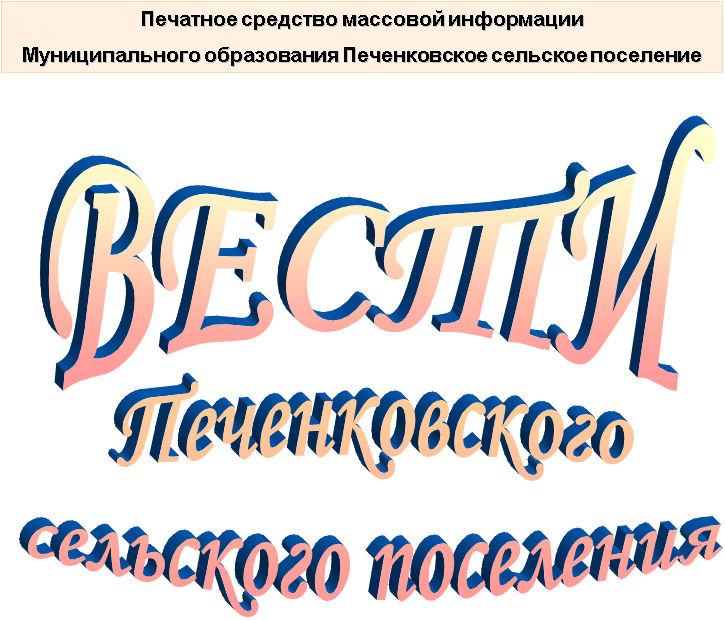 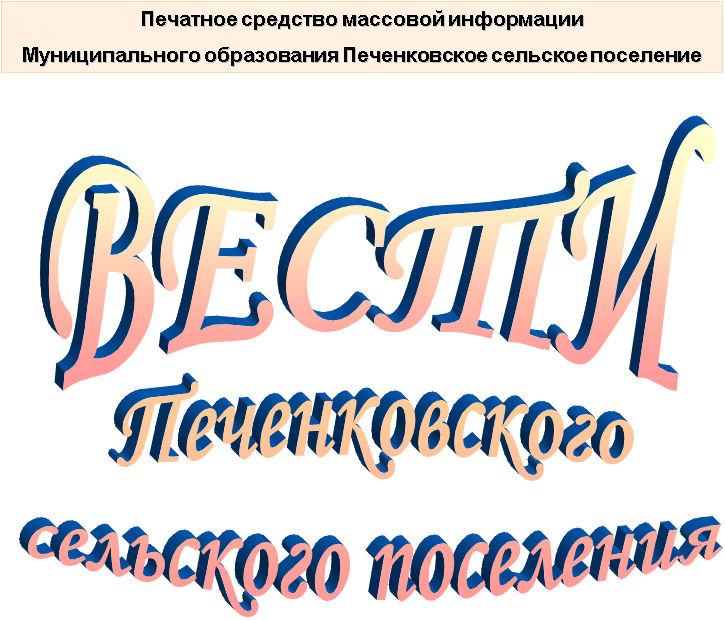 Совет депутатовПЕЧЕНКОВСКОГО сельского поселенияРЕШЕНИЕот  27.12.2022    № 20О внесении изменений в Положение о бюджетном процессе в муниципальном образовании Печенковское сельское  поселение утвержденное решением  Совета депутатов Печенковского сельского поселения  от 23.07.2008г № 22В целях приведения в соответствие с Бюджетным кодексом РФ, руководствуясь Уставом муниципального образования Печенковское сельское поселение, Совет депутатов Печенковского сельского поселения  РЕШИЛ:1. Внести в Положение о бюджетном процессе в муниципальном образовании Печенковское сельское поселение, утвержденное решением Совета депутатов Печенковского сельского от 23.07.2008 №22 «Об утверждении Положения о бюджетном процессе в муниципальном образовании Печенковское сельское поселение  (в ред. Решения  Совета депутатов Печенковского сельского поселения от 06.04.2010 №11, от 06.11.2015 №11, от 29.11.2016 №31, от 08.11.2018 №33, от 26.03.2020 №7, от 23.03.2021 №6) следующие изменения:1) статью 4 дополнить абзацами следующего содержания:« - принимает решение о случаях предоставления из бюджета поселения субсидий юридическим лицам (за исключением субсидий государственным (муниципальным) учреждениям, а также субсидий, указанных в пунктах 6 - 8.1 статьи 78 Бюджетного кодекса Российской Федерации), индивидуальным предпринимателям, а также физическим лицам - производителям товаров, работ, услуг;- принимает решение о случаях предоставления из бюджета поселения субсидий иным некоммерческим организациям, не являющимся государственными (муниципальными) учреждениями.»;2) в статье 5 абзац 18 исключить;3) статью 6 дополнить абзацами следующего содержания:« - в случаях, установленных решением Совета депутатов Печенковского сельского поселения принимает нормативный правовой акт, устанавливающий порядок предоставления субсидий юридическим лицам (за исключением субсидий государственным (муниципальным) учреждениям, а также субсидий, указанных в пунктах 6 - 8.1 статьи 78 Бюджетного кодекса Российской Федерации), индивидуальным предпринимателям, а также физическим лицам - производителям товаров, работ, услуг; 	- в соответствии с установленным порядком принимает нормативный правовой акт о предоставлении субсидий юридическим лицам (за исключением субсидий государственным (муниципальным) учреждениям, а также субсидий, указанных в пунктах 6 - 8.1 статьи 78 Бюджетного кодекса Российской Федерации), индивидуальным предпринимателям, а также физическим лицам - производителям товаров, работ, услуг;	- в случаях, установленных решением Совета депутатов Печенковского сельского поселения принимает нормативный правовой акт, устанавливающий порядок предоставления субсидий иным некоммерческим организациям, не являющимся государственными (муниципальными) учреждениями;	- в соответствии с установленным порядком принимает нормативный правовой акт о предоставлении субсидий иным некоммерческим организациям, не являющимся государственными (муниципальными) учреждениями.»;	4) в статье 11:а)  абзац 3 изложить в следующей редакции:«- принимает бюджетные обязательства и вносит изменения в ранее принятые бюджетные обязательства в пределах доведенных до него лимитов бюджетных обязательств;»;б) дополнить абзацем следующего содержания:«- заключает муниципальные  контракты,  иные  договоры, предусматривающие исполнение обязательств  по  таким  муниципальным контрактам, иным  договорам  за  пределами  срока  действия  утвержденных лимитов бюджетных обязательств,  в  случаях, предусмотренных положениями Бюджетного кодекса Российской Федерации и   иных  федеральных  законов,  регулирующих  бюджетные  правоотношения. Указанные   положения,   установленные   для  заключения  муниципальных контрактов,   иных  договоров,  применяются  также  при внесении  изменений  в  ранее заключенные муниципальные контракты, иные договоры.»;5) в статью 21 изложить в следующей редакции:«Статья 21. Резервный фонд Администрации Печенковского сельского поселения1. В расходной части бюджета поселения предусматривается создание резервного фонда Администрации Печенковского сельского поселения.2. Размер резервного фонда Администрации Печенковского сельского поселения устанавливается решением о бюджете поселения.3. Средства резервного фонда Администрации Печенковского сельского поселения направляются на финансовое обеспечение непредвиденных расходов, в том числе на проведение аварийно-восстановительных работ и иных мероприятий, связанных с ликвидацией последствий стихийных бедствий и других чрезвычайных ситуаций, а также на иные мероприятия, предусмотренные порядком использования бюджетных ассигнований резервного фонда Администрации Печенковского сельского поселения, указанным в пункте 5 настоящей статьи.4. Бюджетные ассигнования резервного фонда Администрации  Печенковского сельского поселения  используются по правовому акту Администрации Печенковского сельского поселения.5. Порядок использования бюджетных ассигнований резервного фонда Администрации Печенковского сельского поселения устанавливается Администрацией Печенковского сельского поселения.6. Отчет об использовании бюджетных ассигнований резервного фонда Администрации Печенковского сельского поселения прилагается к годовому отчету об исполнении бюджета поселения.».2. Часть 2 статьи 21 в редакции настоящего решения вступает в силу с 01.01.2023 года.3. Настоящее  решение вступает в силу со дня его подписания Главой муниципального образования Печенковское сельское поселение, подлежит официальному опубликованию в печатном средстве массовой информации муниципального образования Печенковское сельское поселение «Вести Печенковского сельского поселения»  и размещению на официальном сайте муниципального образования Печенковское сельское поселение в информационно-телекоммуникационной сети «Интернет» Глава муниципального образованияПеченковское  сельское поселение                                                            Р.Н. СвистоСовет депутатовПЕЧЕНКОВСКОГО сельского поселенияРЕШЕНИЕот 27.12.2022 №26О внесении изменений в Положение об осуществлении муниципального жилищного контроля на территории муниципального образования Печенковское сельское поселение, утвержденное решением Совета депутатов Печенковского сельского поселения от 26.11.2021 №27В соответствии с положениями ч.4 ст.39 Федерального закона от 31.07.2020 №248-ФЗ «О государственном контроле (надзоре) и муниципальном контроле в Российской Федерации», Уставом муниципального образования Печенковское сельское поселение, Совет депутатов Печенковского  сельского поселения  РЕШИЛ:1. Внести в Положение об осуществлении муниципального жилищного контроля на территории муниципального образования Печенковское сельское поселение, утвержденное решением Совета депутатов Печенковского сельского поселения от 26.11.2021 №27 (в редакции решения Совета депутатов от 01.03.2022 №6), следующие изменения:1) пункт 4.1 изложить в следующей редакции:«4.1.Досудебный порядок подачи жалоб на решения Администрации, действия (бездействие) уполномоченных должностных лиц при осуществлении жилищного контроля не применяется, если иное не установлено федеральным законом о виде контроля, общими требованиями к организации и осуществлению данного вида муниципального контроля, утвержденными Правительством Российской Федерации.»;2) пункты 4.2.- 4.8 признать утратившими силу. 2. Настоящее  решение вступает в силу со дня его подписания Главой муниципального образования Печенковское сельское поселение, подлежит официальному опубликованию в печатном средстве массовой информации  муниципального образования Печенковское сельское поселение «Вести Печенковского сельского поселения»  и размещению на официальном сайте муниципального образования Печенковское сельское поселение в информационно-телекоммуникационной сети «Интернет» Глава муниципального образованияПеченковское  сельское поселение                                                          Р.Н.СвистоСовет депутатовПЕЧЕНКОВСКОГО сельского поселения                                                                                     РЕШЕНИЕот  27.12.2022      №27О внесении изменений в Положение о муниципальном контроле в сфере благоустройства на территории муниципального образования Печенковское    сельское          поселение, утвержденное решением Совета депутатов Печенковского сельского поселения от 26.11.2021 №26В соответствии с положениями ч.4 ст.39 Федерального закона от 31.07.2020 №248-ФЗ «О государственном контроле (надзоре) и муниципальном контроле в Российской Федерации», Уставом муниципального образования Печенковское сельское поселение, Совет депутатов Печенковского  сельского поселения  РЕШИЛ:1. Внести в Положение о муниципальном контроле в сфере благоустройства на территории муниципального образования Печенковское сельское поселение, утвержденное решением Совета депутатов Печенковского сельского поселения от 26.11.2021 №26 (в редакции решения Совета депутатов от 30.03.2022 №9), следующие изменения:1) пункт 5.1 изложить в следующей редакции:«5.1.Досудебный порядок подачи жалоб на решения Администрации, действия (бездействие) уполномоченных должностных лиц при осуществлении жилищного контроля не применяется, если иное не установлено федеральным законом о виде контроля, общими требованиями к организации и осуществлению данного вида муниципального контроля, утвержденными Правительством Российской Федерации.»;2) пункты 5.2.- 5.8 признать утратившими силу. 2. Настоящее  решение вступает в силу со дня его подписания Главой муниципального образования Печенковское сельское поселение, подлежит официальному опубликованию в печатном средстве массовой информации муниципального образования Печенковское сельское поселение «Вести Печенковского сельского поселения»  и размещению на официальном сайте муниципального образования Печенковское сельское поселение в информационно-телекоммуникационной сети «Интернет» по адресу: Глава муниципального образованияПеченковское  сельское поселение                                                               Р.Н.СвистоСОВЕТ ДЕПУТАТОВ                                                            ПЕЧЕНКОВСКОГО СЕЛЬСКОГО ПОСЕЛЕНИЯРЕШЕНИЕ                                                от  27.12.2022       № 29                                                                                          О внесении изменений и дополнений в решение Совета депутатов Печенковского  сельского поселения от 28.12.2021 №32 «О бюджете муниципального образования Печенковское сельское поселение на 2022 год и на плановый период 2023 и 2024 годов» (в редакции решений Совета депутатов Печенковского сельского поселения от 28.04.2022 №14, от 07.09.2022 №16) Заслушав и обсудив информацию главного специалиста Администрации Печенковского сельского поселения, Архиповой О.Д., в целях приведения в соответствие с действующим законодательством, Совет депутатов Печенковского сельского поселения     РЕШИЛ: 1.Внести в решение Совета депутатов Печенковского сельского поселения от 28.12.2021 №32 «О бюджете муниципального образования Печенковское сельское поселение на 2022 год и на плановый период 2023 и 2024 годов» (в редакции решений Совета депутатов Печенковского сельского поселения от 28.04.2022 №14, от 07.09.2022 №16) следующие изменения:1) пункт 1 статьи 1 изложить в следующей редакции:«Статья 1.1.  Утвердить основные характеристики бюджета муниципального образования Печенковское сельское поселение на 2022 год  (далее по тексту «местный бюджет»):1) общий объем доходов местного бюджета в сумме 7689,5 тыс. рублей,в том числе объем безвозмездных поступлений в сумме 5990,8тыс. рублей, из которых  объем получаемых межбюджетных трансфертов в сумме 5990,8 тыс. рублей;2) общий объем расходов местного бюджета в сумме 9527,9 тыс. рублей;3) дефицит местного бюджета в сумме 1838,4 тыс. рублей, что составляет 108,2% от утвержденного общего годового объема доходов местного бюджета без учета утвержденного объема безвозмездных поступлений».            2)  в пункте 1 Статьи 9  цифру «3927,1» заменить цифрой « 4279,7»;            3)  в Статье 13 цифру «44,1» на 2022 год заменить цифрой «46,5»;            4)  в Статье 14 цифру «19,933» на 2022 год заменить цифрой «20,181»            5)  в Статье 15 цифру «4991,9» заменить цифрой «5370,3»;	6)  в Статье 20 цифру «8973,8» заменить цифрой «9527,9»;7) приложение 1 изложить в следующей редакции:                                                                                                                                                               Приложение  1     к  решению Совета  депутатов Печенковского сельского поселения «О бюджете муниципального образования Печенковское сельское поселение на 2022 год  и на   плановый период 2023 и 2024 годов» Печенковского сельского поселения от 28.04.2022 №14, от 07.09.2022 №16)Источники финансирования дефицита местного бюджета на 2022 год     (тыс. рублей)8) приложение 5 изложить в следующей редакции:                                                                                                                                                                        Приложение  5  к  решению Совета  депутатов Печенковского сельского поселения «О бюджете муниципального образования Печенковское сельское поселение на 2022 год  и на   плановый период 2023 и 2024 годов» Печенковского сельского поселения от 28.04.2022 №14, от 07.09.2022 №16)Прогнозируемые безвозмездные поступленияв местный   бюджет на 2022 год     (тыс. рублей)9) приложение 7 изложить в следующей редакции:                                                                                                                                                          Приложение 7  к  решению Совета  депутатов Печенковского сельского поселения «О бюджете муниципального образования Печенковское сельское поселение на 2022 год  и на   плановый период 2023 и 2024 годов» Печенковского сельского поселения от 28.04.2022 №14, от 07.09.2022 №16)Pаспределение бюджетных ассигнований  по разделам, подразделам, целевым статьям (муниципальным программам и  непрограммным направлениям деятельности), группам( группам и подгруппам)  видов расходов классификации расходов бюджетов на 2022 год                                                                                                                                            рублей10) приложение 9 изложить в следующей редакции:                                                                                                                                                                 Приложение  9                                                                                                                                                                                                                                  к  решению Совета  депутатов Печенковского сельского поселения «О бюджете муниципального образования Печенковское сельское поселение на 2022 год  и на   плановый период 2023 и 2024 годов» Печенковского сельского поселения от 28.04.2022 №14, от 07.09.2022 №16)Распределение бюджетных ассигнований  по целевым статьям (муниципальным  программам и  непрограммным направлениям деятельности), группам (группам и подгруппам)  видов расходов классификации расходов бюджетов на 2022 год  (рублей)11) приложение 11 изложить в следующей редакции:                                                                                                                                                         Приложение  11                                                                                                                                                                                                                                к  решению Совета  депутатов Печенковского сельского поселения «О бюджете муниципального образования Печенковское сельское поселение на 2022 год  и на   плановый период 2023 и 2024 годов» Печенковского сельского поселения от 28.04.2022 №14, от 07.09.2022 №16)Ведомственная структура расходов местного бюджета (распределение бюджетных ассигнований по главным распорядителям бюджетных средств, разделам, подразделам, целевым статьям (муниципальным  программам и  непрограммным направлениям деятельности), группам (группам и подгруппам)  видов расходов классификации расходов бюджетов) на 2022 год      (рублей)12) приложение 13 изложить в следующей редакции:                                                                                                                                                            Приложение  13                                                                                                                                                                                                                                к решению Совета депутатов Печенковского сельского поселения «О бюджете муниципального образования Печенковское сельское поселение на 2022 год  и на   плановый период 2023 и 2024 годов» Печенковского сельского поселения от 28.04.2022 №14, от 07.09.2022 №16)Pаспределение бюджетных ассигнований   по муниципальнымпрограммам и непрограммным направлениям деятельности на 2022 год(  рублей)2. Данное решение вступает в силу со дня его подписания Главой муниципального образования Печенковское сельское поселение, подлежит опубликованию в печатном средстве массовой информации муниципального образования Печенковское сельское поселение «Вести Печенковского сельского поселения»  и размещению на официальном сайте муниципального образования Печенковское сельское поселение в информационно-телекоммуникационной сети «Интернет»  по  адресу: http://pechenki.admin-smolensk.ru. Глава муниципального образованияПеченковское сельское поселение                                                                                                                            Р.Н.СвистоСОВЕТ ДЕПУТАТОВ ПЕЧЕНКОВСКОГО  СЕЛЬСКОГО ПОСЕЛЕНИЯРЕШЕНИЕ                        от 27.12.2022  № 24О бюджете муниципального образования Печенковское сельское поселение на 2023 год и на плановый период 2024 и 2025 годов      Совет депутатов Печенковского сельского поселения РЕШИЛ: Статья 1.1.  Утвердить основные характеристики бюджета муниципального образования Печенковское сельское поселение на 2023 год  (далее по тексту «местный бюджет»):1) общий объем доходов местного бюджета в сумме 14475,2 тыс. рублей,в том числе объем безвозмездных поступлений в сумме 12527,1 тыс. рублей, из которых  объем получаемых межбюджетных трансфертов в сумме 12527,1 тыс. рублей;2) общий объем расходов местного бюджета в сумме 14475,2 тыс. рублей;3) дефицит местного бюджета в сумме 0,00 тыс. рублей.2. Утвердить основные характеристики местного бюджета на плановый период 2024 и 2025 годов:1) общий объем доходов местного бюджета на 2024 год в сумме 15805,8 тыс. рублей, в том числе объем безвозмездных поступлений в сумме 13766,0 тыс. рублей, из которых  объем получаемых межбюджетных трансфертов в сумме 13766,0 тыс. рублей и на 2025 год в сумме 7999,2 тыс. рублей, в том числе объем безвозмездных поступлений в сумме 5869,0 тыс. рублей, из которых  объем получаемых межбюджетных трансфертов в сумме 5869,0 тыс. рублей;2) общий объем расходов местного бюджета на 2024 год в сумме 15805,8 тыс. рублей, в том числе условно утвержденные расходы (без учета расходов местного бюджета, предусмотренных за счет межбюджетных трансфертов из других бюджетов бюджетной системы Российской Федерации, имеющих целевое назначение) в сумме 193,71 тыс. руб., и на 2025 год в сумме 7999,2 тыс. руб. в том числе условно утвержденные расходы (без учета расходов местного бюджета, предусмотренных за счет межбюджетных трансфертов из других бюджетов бюджетной системы Российской Федерации, имеющих целевое назначение) в сумме 396,97 тыс. руб., 3) дефицит местного бюджета на 2024 год в сумме 0,00 тыс. рублей, на 2025 год в сумме 0,00 тыс. рублей.Статья 2.      Утвердить источники финансирования дефицита местного бюджета:1) на 2023 год согласно приложению  1 к настоящему решению Совета депутатов Печенковского сельского поселения;2) на плановый период 2024 и 2025 годов согласно приложению  2 к настоящему решению Совета депутатов Печенковского сельского поселения.Статья 3.        Установить, что доходы местного бюджета, поступающие в 2023 году и плановом периоде 2024 и 2025 годов, формируются за счет:  1) федеральных, региональных и местных налогов в соответствии с нормативами, установленными  Бюджетным кодексом Российской Федерации:- налога на доходы физических лиц с доходов,  источником которых является налоговый агент, за исключением доходов, в отношении которых исчисление и уплата налога осуществляется в соответствии со статьями 227, 227.1 и 228 Налогового кодекса Российской Федерации; - акцизов по подакцизным товарам (продукции), производимым на территории Российской Федерации;- единого сельскохозяйственного налога;- налога на имущество физических лиц, взимаемый по ставкам, применяемым к объектам налогообложения, расположенным  в границах  сельских поселений;- земельного налога  с организаций  обладающих земельным участком, расположенным в границах сельских  поселений;- земельного налога  с физических лиц обладающих земельным участком, расположенным в границах  сельских поселений;2)  доходов от использования имущества, находящегося в государственной и муниципальной собственности в соответствии с нормативами, установленными  Бюджетным кодексом Российской Федерации:- доходы, получаемые в виде арендной платы, а также средства от продажи права на заключение договоров аренды за земли, находящиеся в собственности сельских поселений (за исключением земельных участков муниципальных бюджетных и автономных учреждений);3) доходы от оказания платных услуг и компенсации затрат государства:- доходы от компенсации  затрат государства;4) доходов от продажи материальных и нематериальных активов в соответствии с нормативами, установленными  Бюджетным кодексом Российской Федерации:- доходы от продажи земельных участков, находящихся в собственности сельских поселений (за исключением земельных участков муниципальных бюджетных и автономных учреждений).Статья 4.     Утвердить прогнозируемые доходы местного бюджета, за исключением безвозмездных поступлений:1) на 2023 год согласно приложению  3 к настоящему решению Совета депутатов Печенковского сельского поселения;2) на плановый период 2024 и 2025 годов согласно приложению  4 к настоящему решению Совета депутатов Печенковского сельского поселения.Статья 5.     Утвердить прогнозируемые безвозмездные поступления в местный бюджет:1) на 2023 год согласно приложению  5 к настоящему решению Совета депутатов Печенковского сельского поселения;2) на плановый период 2024 и 2025 годов согласно приложению  6 к настоящему решению Совета депутатов Печенковского сельского поселения.Статья 6.       Утвердить распределение бюджетных ассигнований  по разделам, подразделам, целевым статьям (муниципальным программам и  непрограммным направлениям деятельности), группам (группам и подгруппам)  видов расходов классификации расходов бюджетов:1) на 2023 год согласно приложению  7 к настоящему решению Совета депутатов Печенковского сельского поселения;2) на плановый период 2024 и 2025 годов согласно приложению  8 к настоящему решению Совета депутатов Печенковского сельского поселения.Статья 7.        Утвердить распределение бюджетных ассигнований  по целевым статьям (муниципальным  программам и  непрограммным направлениям деятельности), группам (группам и подгруппам)  видов расходов классификации расходов бюджетов:1) на 2023 год согласно приложению  9 к настоящему решению Совета депутатов Печенковского сельского поселения;2) на плановый период 2024 и 2025 годов согласно приложению  10 к настоящему решению Совета депутатов Печенковского сельского поселения.Статья 8.       Утвердить ведомственную структуру расходов местного бюджета (распределение бюджетных ассигнований по главным распорядителям бюджетных средств, разделам, подразделам, целевым статьям (муниципальным программам и непрограммным направлениям деятельности), группам (группам и подгруппам)  видов расходов классификации расходов бюджетов):1) на 2023 год согласно приложению  11 к настоящему решению Совета депутатов Печенковского сельского поселения;2)  на плановый период 2024 и 2025 годов согласно приложению  12 к настоящему решению Совета депутатов Печенковского сельского поселения.Статья 9.     1. Утвердить объем бюджетных ассигнований на финансовое обеспечение реализации муниципальных программ муниципального образования Печенковское сельское поселение в 2023 году в сумме 8819,7 тыс. рублей, в 2024 году  в сумме  10147,1 тыс. рублей, в 2025 году в сумме  2109,0 тыс. рублей.    2. Утвердить распределение бюджетных ассигнований по муниципальным программам и непрограммным направлением деятельности:1) на 2023 год согласно приложению 13 к настоящему решению Совета депутатов Печенковского сельского поселения;2) на плановый период 2024 и 2025 годов согласно приложению  14 к настоящему решению Совета депутатов Печенковского сельского поселенияСтатья 10.    1. Утвердить объем бюджетных ассигнований дорожного фонда муниципального образования Печенковское сельское поселение:1) на 2023 год в сумме 1119,7 тыс. руб.;2) на 2024 год в сумме 1176,5 тыс. руб.; 3) на 2025 год в сумме 1238,4 тыс. руб.   2. Утвердить прогнозируемый объем доходов местного бюджета в части доходов, установленных решением Совета депутатов Печенковского сельского поселения от 13.11.2014  № 33 «О создании и использовании дорожного фонда муниципального образования Печенковское сельское поселение»:1) в 2023 году  в сумме 1119,7 тыс. руб. согласно приложению 15 к настоящему решению Совета депутатов Печенковского сельского поселения;2) в плановом периоде 2024 и 2025 годов  в сумме 1176,5 тыс. рублей и в сумме 1238,4 тыс. рублей соответственно согласно приложению  16 к настоящему решению Совета депутатов Печенковского сельского поселения.Статья 11.      Утвердить в составе расходов местного бюджета резервный фонд Администрации Печенковского сельского поселения:1) на 2023 год в размере 15,0 тыс. рублей, что составляет 0,1 процента от общего объема расходов местного бюджета;2) на 2024 год в размере 15,0 тыс. рублей, что составляет 0,1 процента от общего объема расходов местного бюджета;3) на 2025 год в размере 15,0 тыс. рублей, что составляет 0,19 процента от общего объема расходов местного бюджетаСтатья 12.      Утвердить объем дотаций на выравнивание бюджетной обеспеченности за счет средств бюджета муниципального образования «Велижский район» на 2023 год в сумме  5632,8 тыс. рублей, на 2024 год  в сумме  5708,6 тыс.  рублей, на 2025 год в сумме  5809,1 тыс. рублей.Статья 13.       Утвердить объем субвенции   на осуществление   первичного воинского учета на территориях, где отсутствуют военные комиссариаты  на 2023 год в сумме 54,3 тыс. рублей, на 2024 год в сумме 57,4 тыс. руб., на 2025 год в сумме 59,9 тыс. руб.Статья 14.     Утвердить объем межбюджетных трансфертов бюджету муниципального образования «Велижский район» из бюджета поселения на осуществление внешнего финансового контроля в соответствии с заключенным соглашением на 2023 год в сумме 21,302 тыс. руб., на 2024 год в сумме 22,336 тыс. руб., на 2025 год в сумме 23,230 тыс. руб.Статья 15.      Утвердить объем расходов местного бюджета, связанных с финансированием муниципальных нужд на 2023 год в сумме  9853,9 тыс. рублей, на 2024 год в сумме 10860,0 тыс. руб., на 2025 год в сумме  2736,8 тыс. руб.Статья 16.     Утвердить общий объем бюджетных ассигнований, направляемых на исполнение публичных нормативных обязательств:на 2023 год в сумме 174,7 тыс. рублей;на 2024 год в сумме 177,5 тыс. рублей;на 2025 год в сумме 177,5 тыс. рублей.                                                    Статья 17.Утвердить Программу муниципальных внутренних заимствований муниципального образования Печенковское сельское поселение:                                              1) на 2023 год согласно приложению 17 к настоящему решению Совета депутатов Печенковского сельского поселения;2) на плановый период 2024 и 2025 годов согласно приложению 18 к настоящему решению Совета депутатов Печенковского сельского поселения.Статья 18.        1.  Установить: верхний предел муниципального долга муниципального образования Печенковское сельское поселение на 1 января 2024 года по долговым обязательствам в сумме 0,0 тыс. рублей, в том числе верхний предел долга по муниципальным гарантиям в сумме 0,0 тыс. рублей;верхний предел муниципального долга муниципального образования Печенковское сельское поселение на 1 января 2025 года по долговым обязательствам в сумме 0,0 тыс. рублей, в том числе верхний предел долга по муниципальным гарантиям в сумме 0,0 тыс. рублей;верхний предел муниципального долга муниципального образования Печенковское сельское поселение на 1 января 2026 года по долговым обязательствам в сумме 0,0 тыс. рублей, в том числе верхний предел долга по муниципальным гарантиям в сумме 0,0 тыс. рублей.     2.      Утвердить объем расходов местного бюджета на обслуживание                  муниципального долга:        1)  в 2023 году в размере 0,0 тыс. рублей;        2)  в 2024 году в размере 0,0 тыс. рублей;        3)  в 2025 году в размере 0,0 тыс. рублей.Статья 19.    1. Утвердить программу муниципальных гарантий муниципального образования Печенковское сельское поселение:1)  на 2023 год согласно приложению  19 к настоящему решению Совета депутатов Печенковского сельского поселения;2) на плановый период 2024 и 2025 годов согласно приложению  20 к настоящему решению Совета депутатов Печенковского сельского поселения.    2. Утвердить в Программе муниципальных гарантий муниципального образования Печенковское сельское поселение на 2023 год общий объем бюджетных ассигнований, предусмотренных на исполнение муниципальных гарантий муниципального образования Печенковское сельское поселение по возможным гарантийным случаям – 0,0 тыс. руб., на 2024 год - 0,00 тыс. руб., на 2025 год – 0,00 тыс. руб.Статья 20.      Установить, что казначейское исполнение местного бюджета осуществляется Финансовым управлением Администрации муниципального образования «Велижский район» (уполномоченным органом) на основании заключенного соглашения о передаче части полномочий на 2023 год в сумме  14475,2 тыс. руб. на 2024 год в сумме 15805,8 тыс. руб., на 2025 год в сумме 7999,2 тыс. руб. Статья 21.     1. Установить, что в 2023 году Управление Федерального казначейства по Смоленской области осуществляет казначейское сопровождение средств в валюте Российской Федерации, предоставляемых из местного бюджета, указанных в части 2 настоящей статьи (далее – целевые средства).     2. Установить, что в соответствии со статьей 242.26 Бюджетного кодекса Российской Федерации казначейскому сопровождению подлежат следующие целевые средства:1) платежи, в том числе авансовые,  по муниципальным контрактам о поставке товаров, выполнении работ, оказании услуг, заключаемым на сумму не менее 50 миллионов рублей;2) платежи по договорам (соглашениям) о предоставлении субсидий, договорам о предоставлении бюджетных инвестиций в соответствии со статьей 80 Бюджетного кодекса РФ, договорам о предоставлении взносов в уставные (складочные) капиталы (вкладов в имущество) юридических лиц (их дочерних обществ), источником финансового обеспечения исполнения которых являются субсидии и бюджетные инвестиции, указанные в настоящем подпункте, заключаемым на сумму не менее 50 миллионов рублей; 3) платежи, в том числе авансовые, по контрактам (договорам) о поставке товаров, выполнении работ, оказании услуг, источником финансового обеспечения исполнения обязательств по которым являются средства, предоставленные в рамках исполнения муниципальных контрактов, договоров (соглашений), указанных в подпунктах 1 и 2 пункта 1 статьи 242.23 Бюджетного кодекса Российской Федерации, заключаемым на сумму не менее 50 миллионов рублей.      3. Установить, что положения настоящей статьи распространяются на казначейское сопровождение целевых средств, предоставляемых на основании концессионных соглашений, соглашений о государственно-частном партнерстве (муниципально-частном партнерстве), в случае если федеральными законами или решениями Правительства Российской Федерации, предусмотренными подпунктом 2 пункта 1 статьи 242.26 Бюджетного кодекса  РФ, устанавливаются соответствующие требования.Статья 22.      Настоящее решение Совета депутатов Печенковского сельского поселения вступает в силу с 1 января 2023 года.Глава муниципального образованияПеченковское сельское поселение                                                         Р.Н.Свисто                                                              Приложение  1                                                                     к  решению Совета  депутатов                                                                Печенковского сельского поселения                                                                «О бюджете муниципального образования                                                                 Печенковское сельское поселение на 2023 год                                                                  и на   плановый период 2024 и 2025 годов»                                                                от 27.12.2022  № 24Источники финансирования дефицита местного бюджета на 2023 год    (тыс. рублей)                                                                                                                                                                    Приложение  2                                                                      к  решению Совета  депутатов                                                                Печенковского сельского поселения                                                                «О бюджете муниципального образования                                                                 Печенковское сельское поселение на 2023 год                                                                  и на   плановый период 2024 и 2025 годов »                                                                от 27.12.2022  № 24     Источники финансирования дефицита местного бюджета наплановый период 2024 и 2025 годов   (тыс. рублей)                                                                                                                                                                           Приложение 3     к  решению Совета  депутатов                                                              Печенковского сельского поселения                                                                «О бюджете муниципального образования                                                                 Печенковское сельское поселение на 2023 год                                                                  и на   плановый период 2024 и 2025 годов»                                                                от 27.12.2022  № 24  Прогнозируемые доходыместного бюджета, за исключением безвозмездныхпоступлений,  на 2023 год   (тыс. рублей)                                                                           к  решению Совета  депутатов                                                                Печенковского сельского поселения                                                                «О бюджете муниципального образования                                                                 Печенковское сельское поселение на 2023 год                                                                  и на   плановый период 2024 и 2025 годов»                                                                от 27.12.2022  № 24                   Прогнозируемые доходыместного бюджета, за исключением безвозмездныхпоступлений,  на плановый период 2024 и 2025 годов   (тыс. рублей)                                                                                           Приложение  5                                                                     к  решению Совета  депутатов                                                                Печенковского сельского поселения                                                                «О бюджете муниципального образования                                                                 Печенковское сельское поселение на 2023 год                                                                  и на   плановый период 2024 и 2025 годов»                                                                от 27.12.2022  № 24Прогнозируемые безвозмездные поступленияв местный   бюджет на 2023 год       (тыс. рублей)                                                                           Приложение  6                                                                            к  решению Совета  депутатов                                                          Печенковского сельского поселения                                                                «О бюджете муниципального образования                                                                 Печенковское сельское поселение на 2023 год                                                                  и на   плановый период 2024 и 2025 годов»                                                                от 27.12.2022  № 24Прогнозируемые безвозмездные поступленияв местный   бюджет на плановый период 2024 и 2025 годов       (тыс. рублей)                                                                               Приложение 7                                                                 к  решению Совета  депутатов                                                                Печенковского сельского поселения                                                                «О бюджете муниципального образования                                                                 Печенковское сельское поселение на 2023 год                                                                  и на   плановый период 2024 и 2025 годов»                                                                от 27.12.2022  № 24Pаспределение бюджетных ассигнований  по разделам, подразделам, целевым статьям (муниципальным программам и  непрограммным направлениям деятельности), группам( группам и подгруппам)  видов расходов классификации расходов бюджетов на 2023 год       рублей                                                                               Приложение 8                                                                           к  решению Совета  депутатов                                                                Печенковского сельского поселения                                                                «О бюджете муниципального образования                                                               Печенковское сельское поселение на 2023 год                                                              и на   плановый период 2024 и 2025 годов»                                                                от 27.12.2022  № 24  Pаспределение бюджетных ассигнований  по разделам, подразделам, целевым статьям (муниципальным программам и  непрограммным направлениям деятельности), группам (группам и подгруппам) видов расходов классификации расходов бюджетов на плановый период 2024 и 2025 годов     рублей                                                                                 Приложение  9                                                                                                                                                                                                                                                                                                     к  решению Совета  депутатов                                                                Печенковского сельского поселения                                                                «О бюджете муниципального образования                                                                 Печенковское сельское поселение на 2023 год                                                                  и на   плановый период 2024 и 2025 годов»                                                                от 27.12.2022  № 24                                                                                                        Распределение бюджетных ассигнований  по целевым статьям (муниципальным  программам и  непрограммным направлениям деятельности), группам (группам и подгруппам)  видов расходов классификации расходов бюджетов на 2023 год    рублей                                                                                       Приложение  10                                                                                                                                                                                                                               к  решению Совета  депутатов Печенковского сельского поселения «О бюджете муниципального образования Печенковское сельское поселение на  2023 год и на плановый период 2024 и 2025 годов » от 27.12.2022  № 24  Распределение бюджетных ассигнований  по целевым статьям (муниципальным  программам и  непрограммным направлениям деятельности), группам (группам и подгруппам)  видов расходов классификации расходов бюджетов на плановый период 2024 и 2025 годов   (рублей)                                                                                                                              Приложение  11                                                                                                                                                                                                                                к  решению Совета  депутатов Печенковского сельского поселения «О бюджете муниципального образования Печенковское сельское поселение на 2023 год  и на   плановый период 2024 и 2025 годов       от 27.12.2022  № 24  Ведомственная структура расходов местного бюджета (распределение бюджетных ассигнований по главным распорядителям бюджетных средств, разделам, подразделам, целевым статьям (муниципальным  программам и  непрограммным направлениям деятельности), группам (группам и подгруппам)  видов расходов классификации расходов бюджетов) на 2023 год                              (рублей)                                                                                                                                                      Приложение  12                                                                                                               к  решению Совета  депутатов Печенковского сельского поселения «О бюджете муниципального образования Печенковское сельское поселение на 2023 год  и на   плановый период 2024 и 2025 годов »                                                                       от 27.12.2022  № 24Ведомственная структура расходов местного бюджета (распределение бюджетных ассигнований по главным распорядителям бюджетных средств, разделам, подразделам, целевым статьям (муниципальным  программам и  непрограммным направлениям деятельности), группам (группам и подгруппам)  видов расходов классификации расходов бюджетов) на плановый период  2024 и 2025 годов   (рублей)                                                                                                                                                                           Приложение  13                                                                                                                                                                                                                                к  решению Совета  депутатов Печенковского сельского поселения «О бюджете муниципального образования Печенковское сельское поселение на 2023 год  и на   плановый период 2024 и 2025 годов »                        от 27.12.2022  № 24 Pаспределение бюджетных ассигнований   по муниципальнымпрограммам и непрограммным направлениям деятельности на 2023 год  (рублей)                                                                                                                                                           Приложение  14                                                                                                                                                                                                                                     К решению Совета  депутатов Печенковского сельского поселения «О бюджете муниципального образования Печенковское сельское поселение на 2023 год  и на   плановый период 2024 и 2025 годов »                                                                                                                                 от 27.12.2022  № 24Pаспределение бюджетных ассигнований   по муниципальнымпрограммам и непрограммным направлениям деятельности наплановый период 2024 и 2025 годов   (рублей)                                                                                                                                                 Приложение   15                                                                                                                                                                                   к  решению Совета  депутатов Печенковского сельского поселения «О бюджете муниципального образования Печенковское сельское поселение на 2023 год  и на   плановый период 2024 и 2025 годов  от 27.12.2022  № 24Прогнозируемый объем  доходовместного бюджета в 2023 году в части доходов, установленных решением Совета депутатов Печенковского сельского поселения от 13.11.2014  № 33   «О создании и использовании дорожного фонда муниципального образования Печенковское сельское поселение»                                                                                                                (тыс. рублей)                                                                                                 Приложение 16к  решению Совета  депутатовПеченковского сельского поселения«О бюджете муниципального образованияПеченковское сельское поселение на 2023 годи на   плановый период 2024 и 2025 годов»от 27.12.2022  № 24Прогнозируемый объем доходов местного бюджета на плановый период 2024 и 2025 годов в части доходов, установленных решением Совета депутатов Печенковского сельского поселения от 13.11.2014  № 33   «О создании и использовании дорожного фонда муниципального образования Печенковское сельское поселение»                                                                                                                                                                                 (тыс. рублей)                                                                                                 Приложение 17 к  решению Совета  депутатов Печенковского сельского поселения «О бюджете муниципального образования Печенковское сельское поселение на 2023 год  и на   плановый период 2024 и 2025 годов »                                                                  от 27.12.2022   №24                                             Программамуниципальных внутренних заимствований муниципального образования Печенковское сельское поселение на 2023 год    (тыс. рублей)                                                                                                 Приложение 18к  решению Совета  депутатов Печенковского сельского поселения «О бюджете муниципального образования Печенковское сельское поселение на 2023 год  и на   плановый период 2024 и 2025 годов »                                                                          от 27.12.2022  № 24                                        Программамуниципальных внутренних заимствованиймуниципального образования Печенковское сельское поселениена плановый период  2024 и 2025 годов   (тыс. рублей)Приложение  19                                                                                                                                 к  решению Совета  депутатов                                                                                                                                Печенковского сельского поселения                                                                                                                               «О бюджете муниципального образования                                                                                                                               Печенковское сельское поселение на 2023 год и на плановый период 2024 и 2025 годов» от 27.12.2022 №24                                                                                                                                                                                                                                                               Программа муниципальных гарантий муниципального образования Печенковское сельское поселение в валюте Российской Федерации на 2023 год1. Перечень подлежащих предоставлению муниципальных гарантий муниципального образования Печенковское сельское поселение в валюте Российской Федерации  в 2023 году2. Общий объем бюджетных ассигнований, предусмотренных на исполнение муниципальных гарантий муниципального образования Печенковское сельское поселение в валюте Российской Федерации по возможным гарантийным случаям в 2023 году, − 0,0 тыс. рублей, из них:1) за счет источников финансирования дефицита местного бюджета − 0,0 тыс. рублей;2) за счет расходов местного бюджета – 0,0 тыс. рублей.                                                                                                                                                                                                         Приложение 20                                                                                                                                        к  решению Совета  депутатов                                                                                                                                       Печенковского сельского поселения                                                                                                                                       «О бюджете муниципального образования                                                                                                                                       Печенковское сельское поселение на 2023 год и на плановый период 2024 и2025 годов»                                                                                                                                                                                                                                                                            от 27.12.2022  № 24                                                                                                                                                                                             Программа муниципальных гарантий муниципального образования Печенковское сельское поселение в валюте Российской Федерации на плановый период 2024 и 2025 годовПеречень подлежащих предоставлению муниципальных гарантий муниципального образования Печенковское сельское поселение в валюте Российской Федерации  на плановый период 2024 и 2025 годов 2. Общий объем бюджетных ассигнований, предусмотренных на исполнение муниципальных гарантий муниципальногообразования Печенковское сельское поселение в валюте Российской Федерации  по возможным гарантийным случаям в 2024году − 0,0 тыс. рублей, из них:1) за счет источников финансирования дефицита местного бюджета − 0,0 тыс. рублей;2) за счет расходов местного бюджета – 0,0 тыс. рублей.Общий объем бюджетных ассигнований, предусмотренных на исполнение муниципальных гарантий муниципальногообразования Печенковское сельское поселение в валюте Российской Федерации  по возможным гарантийным случаям в 2025году − 0,0 тыс. рублей, из них:1) за счет источников финансирования дефицита местного бюджета − 0,0 тыс. рублей;2) за счет расходов местного бюджета – 0,0 тыс. рублей.КодНаименование кода поступлений в бюджет, группы, подгруппы, статьи, подстатьи, элемента, подвида, аналитической группы вида источников финансирования дефицитов бюджетовСумма12301 00 00 00 00 0000 000ИСТОЧНИКИ ВНУТРЕННЕГО ФИНАНСИРОВАНИЯ ДЕФИЦИТОВ БЮДЖЕТОВ1838,401 02 00 00 00 0000 000Кредиты кредитных организаций в валюте Российской Федерации001 02 00 00 00 0000 700Привлечение кредитов от кредитных организаций в валюте Российской Федерации001 02 00 00 10 0000 710Привлечение сельскими поселениями кредитов от кредитных организаций в валюте Российской Федерации001 02 00 00 00 0000 800Погашение кредитов, предоставленных кредитными организациями в валюте Российской Федерации001 02 00 00 10 0000 810Погашение сельскими поселениями кредитов от кредитных организаций в валюте Российской Федерации001 03 00 00 00 0000 000Бюджетные кредиты из других бюджетов бюджетной системы Российской Федерации001 03 01 00 00 0000 000Бюджетные кредиты из других бюджетов бюджетной системы Российской Федерации в валюте Российской Федерации001 03 01 00 00 0000 700Привлечение бюджетных кредитов из других бюджетов бюджетной системы Российской Федерации в валюте Российской Федерации001 03 01 00 10 0000 710Привлечение кредитов из других бюджетов бюджетной системы Российской Федерации бюджетами сельских поселений в валюте Российской Федерации001 03 01 00 00 0000 800Погашение бюджетных кредитов, полученных из других бюджетов бюджетной системы Российской Федерации в валюте Российской Федерации001 03 01 00 10 0000 810Погашение бюджетами сельских поселений кредитов из других бюджетов бюджетной системы Российской Федерации в валюте Российской Федерации001 05 00 00 00 0000 000Изменение остатков средств на счетах по учету средств бюджетов1838,401 05 00 00 00 0000 500Увеличение остатков средств бюджетов-7689,501 05 02 00 00 0000 500Увеличение прочих остатков средств бюджетов-7689,501 05 02 01 00 0000 510Увеличение прочих остатков денежных средств бюджетов-7689,501 05 02 01 10 0000 510Увеличение прочих остатков денежных средств бюджетов сельских поселений-7689,501 05 00 00 00 0000 600Уменьшение остатков средств бюджетов9527,901 05 02 00 00 0000 600Уменьшение прочих остатков средств бюджетов9527,901 05 02 01 00 0000 610Уменьшение прочих остатков денежных средств бюджетов9527,901 05 02 01 10 0000 610Уменьшение прочих остатков денежных средств бюджетов сельских поселений9527,9Код  Наименование кода дохода бюджета Сумма1232 00 00000 00 0000 000БЕЗВОЗМЕЗДНЫЕ ПОСТУПЛЕНИЯ5990,82 02 00000 00 0000 000Безвозмездные поступления от других бюджетов бюджетной системы Российской Федерации5990,82 02 10000 00 0000 150Дотации бюджетам бюджетной системы Российской Федерации 5789,52 02 16001 00 0000 150Дотации на выравнивание бюджетной обеспеченности из бюджетов муниципальных районов, городских округов с внутригородским делением5789,52 02 16001 10 0000 150Дотации бюджетам сельских поселений на выравнивание бюджетной обеспеченности из бюджетов муниципальных районов5789,52 02 30000 00 0000 150Субвенции бюджетам бюджетной системы Российской Федерации 46,52 02 35118 00 0000 150 Субвенции бюджетам на осуществление первичного воинского учета органами местного самоуправления поселений, муниципальных и городских округов 46,52 02 35118 10 0000 150Субвенции бюджетам сельских поселений на осуществление первичного воинского учета органами местного самоуправления поселений, муниципальных и городских округов46,52 02 40000 00 0000 150Иные межбюджетные трансферты154,82 02 40014 00 0000 150Межбюджетные трансферты, передаваемые бюджетам муниципальных образований на осуществление части полномочий по решению вопросов местного значения в соответствии с заключенными соглашениями154,82 02 40014 10 0000 150Межбюджетные трансферты, передаваемые бюджетам сельских поселений из бюджетов муниципальных районов на осуществление части полномочий по решению вопросов местного значения в соответствии с заключенными соглашениями154,8НаименованиеРазделПодразделЦелевая статьяВид расходовСумма123456Общегосударственные вопросы015521503,71Функционирование высшего должностного лица субъекта Российской Федерации и муниципального образования0102609421,00Обеспечение деятельности высшего должностного лица муниципального образования010275 0 00 00000609421,00Глава муниципального образования010275 0 01 00000609421,00Расходы на обеспечение деятельности  органов местного самоуправления010275 0 01 00140609421,00Расходы на выплаты персоналу в целях обеспечения выполнения функций государственными (муниципальными) органами, казенными учреждениями, органами управления государственными внебюджетными фондами010275 0 01 00140100609421,00Расходы на выплаты персоналу государственных (муниципальных) органов010275 0 01 00140120609421,00Функционирование законодательных (представительных) органов государственной власти и представительных органов муниципальных образований01030Обеспечение деятельности законодательного (представительного) органа муниципального образования010376 0 00 000000Депутаты (члены) законодательного (представительного) органа муниципального образования010376 0 02 000000Расходы на обеспечение функций  органов местного самоуправления010376 0 02 001400Расходы на выплаты персоналу в целях обеспечения выполнения функций государственными (муниципальными) органами, казенными учреждениями, органами управления государственными внебюджетными фондами010376 0 02 001401000Расходы на выплаты персоналу государственных (муниципальных) органов010376 0 02 001401200Функционирование Правительства Российской Федерации, высших исполнительных органов государственной власти субъектов Российской Федерации, местных администраций 01044819901,71Муниципальная программа «Создание условий для обеспечения качественными услугами ЖКХ и благоустройства муниципального образования Печенковское сельское поселение» на 2022-2026 годы010415 0 00 00000437681,00Комплексы процессных мероприятий010415 4 00 00000437681,00Комплекс процессных мероприятий «Модернизация системы водоснабжения»010415 4 03 00000437681,00Расходы по модернизации системы водоснабжения0104    15 4 03 14400437681,00Закупка товаров, работ и услуг для  обеспечения государственных (муниципальных) нужд010415 4  03 14400200437681,00Иные закупки товаров, работ и  услуг для обеспечения государственных (муниципальных) нужд010415 4 03 14400240437681,00Обеспечение деятельности высших исполнительных органов государственной власти субъектов Российской Федерации, местных администраций010477 0 00 000004388636,61Расходы на обеспечение деятельности высших исполнительных органов государственной власти субъектов Российской Федерации, местных администраций010477 0 02 000004382220,71Расходы на обеспечение функций  органов местного самоуправления010477 0 02 001404382220,71Расходы на выплаты персоналу в целях обеспечения выполнения функций государственными (муниципальными) органами, казенными учреждениями, органами управления государственными внебюджетными фондами010477 0 02 001401003291508,15Расходы на выплаты персоналу государственных (муниципальных) органов010477 0 02 001401203291508,15Закупка товаров, работ и услуг для  обеспечения государственных (муниципальных) нужд010477 0 02 001402001056217,56Иные закупки товаров, работ и  услуг для обеспечения государственных (муниципальных) нужд010477 0 02 001402401056217,56Иные бюджетные ассигнования010477 0 02 0014080034495,00Уплата налогов, сборов и иных  платежей 010477 0 02 0014085034495,00Обеспечение деятельности финансовых, налоговых и таможенных органов и органов финансового (финансово-бюджетного) надзора010620181,00Обеспечение деятельности законодательного (представительного) органа муниципального образования010676 0 00 0000020181,00Расходы на обеспечение деятельности Контрольно-ревизионной комиссии муниципального образования «Велижский район»010676 0 03 0000020181,00Межбюджетные трансферты бюджету муниципального района из бюджетов поселений на осуществление внешнего финансового контроля в соответствии с заключенными соглашениями  010676 0 03 П000620181,00Межбюджетные трансферты010676 0 03 П000650020181,00Иные межбюджетные трансферты010676 0 03 П000654020181,00Резервные фонды011114000,00Резервный фонд011185 0 00 0000014000,00Резервный фонд Администрации Печенковского сельского поселения011185 0 01 0000014000,00Расходы за счет средств резервного фонда Администрации Печенковского сельского поселения011185 0 01 2888014000,00Иные бюджетные ассигнования011185 0 01 2888080014000,00Резервные средства011185 0 01 2888087014000,00Другие общегосударственные расходы011358000,00Муниципальная программа «Содействие  развитию     малого    и    среднего предпринимательства                    в муниципальном         образовании Печенковское сельское поселение» на  2022-2026 годы011312 0 00 000002000,00Комплексы процессных мероприятий011312 4 00 000002000,00Комплекс процессных мероприятий «Содействие развитию малого и среднего предпринимательства»                 011312 4 01 000002000,00Участие в организации ежегодных ярмарок (в целях стимулирования предпринимательской инициативы и создания благоприятного имиджа предпринимательства)011312 4 01 155002000,00Закупка товаров, работ и услуг для  обеспечения государственных (муниципальных) нужд011312 4 01 155002002000,00Иные закупки товаров, работ и  услуг для обеспечения государственных (муниципальных) нужд011312 4 01 155002402000,00Муниципальная программа «Профилактика терроризма и экстремизма, а также минимизация и (или) ликвидация последствий проявлений терроризма и экстремизма на территории муниципального  образования Печенковское  сельское поселение» на 2022–2026 годы011313 0 00 000001000,00Комплексы процессных мероприятий011313 4 00 000001000,00Комплекс процессных мероприятий «Противодействие терроризму и экстремизму, а также минимизация их проявлений»011313 4 01 000001000,00Изготовление и распространение наглядно-агитационной продукции (памяток, листовок, стендов) о порядке и правилах поведения населения при угрозе возникновения террористических актов011313 4 01 166001000,00Закупка товаров, работ и услуг для  обеспечения государственных (муниципальных) нужд011313 4 01 166002001000,00Иные закупки товаров, работ и  услуг для обеспечения государственных (муниципальных) нужд011313 4 01 166002401000,00Муниципальная программа «Обеспечение пожарной безопасности на территории муниципального образования  Печенковское сельское поселение» на  2022  – 2026  годы011317 0 00 0000055000,00Комплексы процессных мероприятий011317 4 00 0000055000,00Комплекс процессных мероприятий «Защита населения и территорий от чрезвычайных ситуаций и организация тушения пожаров»011317 4 01 0000055000,00Опахивание противопожарных полос вокруг населенных пунктов, в зоне лесов, в целях исключить возможность переброски огня при лесных  и полевых пожарах на здания, строения и сооружения поселения011317 4 01 177006000,00Закупка товаров, работ и услуг для  обеспечения государственных (муниципальных) нужд011317 4 01 177002006000,00Иные закупки товаров, работ и  услуг для обеспечения государственных (муниципальных) нужд011317 4 01 177002406000,00Приобретение первичных средств пожаротушения011317 4 01 1780048000,00Закупка товаров, работ и услуг для  обеспечения государственных (муниципальных) нужд011317 4 01 1780020048000,00Иные закупки товаров, работ и  услуг для обеспечения государственных (муниципальных) нужд011317 4 01 1780024048000,00Приобретение плакатов, методических материалов и памяток на противопожарную тему011317 4 01 179001000,00Закупка товаров, работ и услуг для  обеспечения государственных (муниципальных) нужд011317 4 01 179002001000,00Иные закупки товаров, работ и  услуг для обеспечения государственных (муниципальных) нужд0113174 01 179002401000,00Национальная оборона0246500,00Мобилизационная и вневойсковая подготовка020346500,00Непрограммные расходы органов исполнительной власти местных администраций020398 0 00 0000046500,00Осуществление первичного воинского учёта органами местного самоуправления  поселений, муниципальных и городских округов020398 0 01 0000046500,00Расходы на осуществление первичного воинского учёта органами местного самоуправления  поселений, муниципальных и городских округов020398 0 01 5118046500,00Расходы на выплаты персоналу в целях обеспечения выполнения функций государственными (муниципальными) органами, казенными учреждениями, органами управления государственными внебюджетными фондами020398 0 01 5118010031106,94Расходы на выплаты персоналу государственных (муниципальных) органов020398 0 01 5118012031106,94Закупка товаров, работ и услуг для  обеспечения государственных (муниципальных) нужд020398 0 01 5118020015393,06Иные закупки товаров, работ и  услуг для обеспечения государственных (муниципальных) нужд020398 0 01 5118024015393,06Национальная экономика042506107,00Водное хозяйство04062766,00Муниципальная программа «Обеспечение безопасности на водных объектах муниципального образования Печенковское сельское поселение. Создание общественных спасательных постов в местах массового отдыха населения  муниципального образования Печенковское сельское поселение» на 2022-2026 годы040616 0 00 000002766,00Комплексы процессных мероприятий040616 4 00 000002766,00Комплекс процессных мероприятий «Создание условий для обеспечения безопасности массового отдыха населения на водных объектах»040616 4 01 000002766,00Создание условий для обеспечения безопасности людей на водных объектах040616 4 01 199902766,00Закупка товаров, работ и услуг для обеспечения государственных (муниципальных) нужд040616 4 01 199902002766,00Иные закупки товаров, работ и услуг для обеспечения государственных (муниципальных) нужд040616 4 01 199902402766,00Дорожное хозяйство (дорожные фонды)04092503341,00Муниципальная программа «Развитие улично-дорожной сети и объектов благоустройства на территории муниципального образования Печенковское сельское поселение» на 2022-2026 годы040914 0 00 000002503341,00Комплексы процессных мероприятий040914 4 00 000002503341,00Комплекс процессных мероприятий «Содержание автомобильных дорог местного значения и улично-дорожной сети на территории муниципального образования Печенковское сельское поселение»040914 4 01 000002348547,82Содержание автомобильных дорог местного значения и улично-дорожной сети на территории муниципального образования Печенковское сельское поселение040914 4 01 201002148547,82Закупка товаров, работ и услуг для  обеспечения государственных (муниципальных) нужд040914 4 01 201002002148547,82Иные закупки товаров, работ и  услуг для обеспечения государственных (муниципальных) нужд040914 4 01 201002402148547,82Расходы на оплату электроэнергии на освещение УДС040914 4 01 20200200000,00Закупка товаров, работ и услуг для  обеспечения государственных (муниципальных) нужд040914 4 01 20200200200000,00Иные закупки товаров, работ и  услуг для обеспечения государственных (муниципальных) нужд040914 4 01 20200240200000,00Комплекс процессных мероприятий «Дорожная деятельность в отношении автомобильных дорог местного значения вне границ населенных пунктов  на территории муниципального образования Печенковское сельское поселение»040914 4 02 00000154793,18Содержание  за счет межбюджетных трансфертов из бюджета муниципального района в бюджеты сельских поселений на осуществление дорожной деятельности в отношении дорог местного значения вне границ населенных пунктов на территории сельских поселений в соответствии с заключенными соглашениями040914 4 02 Д1910154793,18Закупка товаров, работ и услуг для  обеспечения государственных (муниципальных) нужд040914 4 02 Д1910200154793,18Иные закупки товаров, работ и  услуг для обеспечения государственных (муниципальных) нужд040914 4 02 Д1910240154793,18Жилищно-коммунальное хозяйство051296900,00Благоустройство05031296900,00Муниципальная программа «Энергосбережение и повышение энергетической эффективности на территории муниципального образования Печенковское сельское поселение» на 2022-2026 годы050311 0 00 0000045000,00Комплексы процессных мероприятий050311 4 00 0000045000,00Комплекс процессных мероприятий «Обеспечение энергосбережения и повышение энергетической эффективности»050311 4 01 0000015000,00Содержание сетей электроснабжения (расходные материалы)050311 4 01 2030015000,00Закупка товаров, работ и услуг для  обеспечения государственных (муниципальных) нужд050311 4 01 2030020015000,00Иные закупки товаров, работ и  услуг для обеспечения государственных (муниципальных) нужд050311 4 01 2030024015000,00Проведение энергетического обследования административного здания050311 4 01 2040030000,00Закупка товаров, работ и услуг для  обеспечения государственных (муниципальных) нужд050311 4 01 2040020030000,00Иные закупки товаров, работ и  услуг для обеспечения государственных (муниципальных) нужд050311 4 01 2040024030000,00Муниципальная программа «Создание условий для обеспечения качественными услугами ЖКХ и благоустройства муниципального образования Печенковское сельское поселение» на 2022-2026 годы 050315 0 00 00000672938,00Комплексы процессных мероприятий050315 4 00 00000672938,00Комплекс процессных мероприятий «Уличное освещение»050315 4 01 00000652938,00Оплата электроэнергии, потребленной на нужды уличного освещения050315 4 01 12100453000,00Закупка товаров, работ и услуг для обеспечения государственных (муниципальных) нужд 050315 4 01 12100200453000,00Иные закупки товаров, работ и  услуг для обеспечения государственных (муниципальных) нужд050315 4 01 12100240453000,00Содержание наружных сетей энергоснабжения уличного освещения (техобслуживание и расходные материалы)050315 4 01 12200199938,00Закупка товаров, работ и услуг для  обеспечения государственных (муниципальных) нужд 050315 4 01 12200200199938,00Иные закупки товаров, работ и  услуг для обеспечения государственных (муниципальных) нужд050315 4 01 12200240199938,00Комплекс процессных мероприятий «Содержание мест захоронения»050315 4 02 0000020000,00Содержание мест захоронений и памятных знаков (уборка, очистка и вывоз мусора, удаление сухостойных, больных и аварийных деревьев, ликвидация несанкционированных свалок, текущий и капитальный ремонт, приобретение расходных материалов)050315 4 02 1330020000,00Закупка товаров, работ и услуг для  обеспечения государственных (муниципальных) нужд 050315 4 02 1330020020000,00Иные закупки товаров, работ и  услуг для обеспечения государственных (муниципальных) нужд050315 4 02 1330024020000,00Муниципальная программа «Комплексное развитие сельской территории муниципального образования Печенковское сельское поселение»  на 2022-2026 годы050320 0 00 00000560000,00Комплексы процессных мероприятий050320 4 00 00000560000,00Комплекс процессных мероприятий «Комплексное развитие сельской территории»050320 4 01 00000560000,00Устройство контейнерных площадок на территории муниципального образования Печенковское сельское поселение050320 4 01 20700325256,00Закупка товаров, работ и услуг для  обеспечения государственных (муниципальных) нужд 050320 4 01 20700200325256,00Иные закупки товаров, работ и  услуг для обеспечения государственных (муниципальных) нужд050320 4 01 20700240325256,00Приобретение контейнеров для площадок ТКО050320 4 01 20800234744,00Закупка товаров, работ и услуг для  обеспечения государственных (муниципальных) нужд 050320 4 01 20800200234744,00Иные закупки товаров, работ и  услуг для обеспечения государственных (муниципальных) нужд050320 4 01 20800240234744,00Непрограммные расходы органов исполнительной власти местных администраций050398 0 00 0000018962,00Прочие направления деятельности, не включенные в муниципальные программы050398 0 02 0000018962,00Расходы на обработку гербицидами придорожной полосы, газонов, дворовых и прилегающих территорий050398 0 02 2110018962,00Закупка товаров, работ и услуг для  обеспечения государственных (муниципальных) нужд050398 0 02 2110020018962,00Иные закупки товаров, работ и  услуг для обеспечения государственных (муниципальных) нужд050398 0 02 2110024018962,00Социальная политика10156909,02Пенсионное обеспечение1001156909,02Доплаты к пенсиям, дополнительное пенсионное обеспечение100190 0 00 00000156909,02Пенсии за выслугу лет лицам, замещавшим муниципальные должности и должности муниципальной службы100190 0 01 71700156909,02Социальное обеспечение и иные выплаты населению100190 0 01 71700300156909,02Публичные нормативные социальные выплаты гражданам100190 0 01 71700310156909,02НаименованиеЦелевая статьяВид расходовСумма1234Муниципальная программа «Энергосбережение и повышение энергетической эффективности на территории муниципального образования Печенковское сельское поселение» на 2022-2026 годы11 0 00 0000045000,00Комплексы процессных мероприятий11 4 00 0000045000,00Комплекс процессных мероприятий «Обеспечение энергосбережения и повышение энергетической эффективности»11 4 01 0000045000,00Содержание сетей электроснабжения (расходные материалы11 4 01 2030015000,00Закупка товаров, работ и услуг для  обеспечения государственных (муниципальных) нужд11 4 01 2030020015000,00Иные закупки товаров, работ и  услуг для обеспечения государственных (муниципальных) нужд11 4 01 2030024015000,00Проведение энергетического обследования административного здания11 4 01 2040030000,00Закупка товаров, работ и услуг для  обеспечения государственных (муниципальных) нужд11 4 01 2040020030000,00Иные закупки товаров, работ и  услуг для обеспечения государственных (муниципальных) нужд11 4 01 2040024030000,00Муниципальная программа «Содействие развитию     малого    и    среднего предпринимательства                    в муниципальном         образовании Печенковское сельское поселение» на 2022 – 2026 годы12 0 00 000002000,00Комплексы процессных мероприятий12 4 00 000002000,00Комплекс процессных мероприятий «Содействие развитию     малого    и    среднего предпринимательства»12 4 01 000002000,00Участие в организации ежегодных ярмарок (в целях стимулирования предпринимательской инициативы и создания благоприятного имиджа предпринимательства)12 4 01 155002000,00Закупка товаров, работ и услуг для  обеспечения государственных (муниципальных) нужд12 4 01 155002002000,00Иные закупки товаров, работ и  услуг для обеспечения государственных (муниципальных) нужд12 4 01 155002402000,00Муниципальная программа «Профилактика терроризма и экстремизма, а также минимизация и (или) ликвидация последствий проявлений терроризма и экстремизма на территории муниципального  образования Печенковское  сельское поселение» на 2022–2026 годы13 0 00 000001000,00Комплексы процессных мероприятий13 4 00 000001000,00Комплекс процессных мероприятий «Противодействие терроризму и экстремизму, а также минимизация их проявлений»13 4 01 000001000,00Изготовление и распространение наглядно-агитационной продукции (памяток, листовок, стендов) о порядке и правилах поведения населения при угрозе возникновения террористических актов13 4 01 166001000,00Закупка товаров, работ и услуг для  обеспечения государственных (муниципальных) нужд13 4 01 166002001000,00Иные закупки товаров, работ и  услуг для обеспечения государственных (муниципальных) нужд13 4 01 166002401000,00Муниципальная программа «Развитие улично-дорожной сети и объектов благоустройства на территории муниципального образования Печенковское сельское поселение» на 2022-2026 годы14 0 00 000002503341,00Комплексы процессных мероприятий14 4 00 000002503341,00Комплекс процессных мероприятий «Содержание автомобильных дорог местного значения и улично-дорожной сети на территории муниципального образования Печенковское сельское поселение»14 4 01 000002348547,82Содержание автомобильных дорог местного значения и улично-дорожной сети на территории муниципального образования Печенковское сельское поселение14 4 01 201002148547,82Закупка товаров, работ и услуг для  обеспечения государственных (муниципальных) нужд14 4 01 201002002148547,82Иные закупки товаров, работ и  услуг для обеспечения государственных (муниципальных) нужд14 4 01 201002402148547,82Расходы на оплату электроэнергии на освещение УДС14 4 01 20200200000,00Закупка товаров, работ и услуг для  обеспечения государственных (муниципальных) нужд14 4 01 20200200200000,00Иные закупки товаров, работ и  услуг для обеспечения государственных (муниципальных) нужд14 4 01 20200240200000,00Комплекс процессных мероприятий «Дорожная деятельность в отношении автомобильных дорог местного значения вне границ населенных пунктов  на территории муниципального образования Печенковское сельское поселение»14 4 02 00000154793,18Содержание за счет межбюджетных трансфертов из бюджета муниципального района в бюджеты сельских поселений на осуществление дорожной деятельности в отношении дорог местного значения вне границ населенных пунктов на территории сельских поселений в соответствии с заключенными соглашениями14 4 02 Д1910154793,18Закупка товаров, работ и услуг для  обеспечения государственных (муниципальных) нужд14 4 02 Д1910200154793,18Иные закупки товаров, работ и  услуг для обеспечения государственных (муниципальных) нужд14 4 02 Д1910240154793,18Муниципальная программа «Создание условий для обеспечения качественными услугами ЖКХ и благоустройства муниципального образования Печенковское сельское поселение» на 2022-2026 годы15 0 00 000001110619,00Комплексы процессных мероприятий15 4 00 000001110619,00Комплекс процессных мероприятий «Уличное освещение»15 4 01 00000652938,00Оплата электроэнергии, потребленной на нужды уличного освещения15 4 01 12100453000,00Закупка товаров, работ и услуг для обеспечения государственных (муниципальных) нужд15 4 01 12100200453000,00Иные закупки товаров, работ и  услуг для обеспечения государственных (муниципальных) нужд15 4 01 12100240453000,00Содержание наружных сетей энергоснабжения уличного освещения (техобслуживание и расходные материалы)15 4 01 12200199938,00Закупка товаров, работ и услуг для обеспечения государственных  (муниципальных) нужд15 4 01 12200200199938,00Иные закупки товаров, работ и  услуг для обеспечения государственных (муниципальных) нужд15 4 01 12200240199938,00Комплекс процессных мероприятий «Содержание мест захоронения»15 4 02 0000020000,00Содержание мест захоронений и памятных знаков (уборка, очистка и вывоз мусора, удаление сухостойных, больных и аварийных деревьев, ликвидация несанкционированных свалок, текущий и капитальный ремонт, приобретение расходных материалов)15 4 02 1330020000,00Закупка товаров, работ и услуг для  обеспечения государственных (муниципальных) нужд 15 4 02 1330020020000,00Иные закупки товаров, работ и  услуг для обеспечения государственных (муниципальных) нужд15 4 02 1330024020000,00Комплекс процессных мероприятий «Модернизация системы водоснабжения»15 4 03 00000437681,00Расходы по модернизации системы водоснабжения15 4 03 14400437681,00Закупка товаров, работ и услуг для обеспечения государственных  (муниципальных) нужд15 4 03 14400200437681,00Иные закупки товаров, работ и  услуг для обеспечения государственных (муниципальных) нужд15 4 03 14400240437681,00Муниципальная программа «Обеспечение безопасности на водных объектах муниципального образования Печенковское сельское поселение. Создание общественных спасательных постов в местах массового отдыха населения  муниципального образования Печенковское сельское поселение» на 2022-2026 годы16 0 00 000002766,00Комплексы процессных мероприятий16 4 00 000002766,00Комплекс процессных мероприятий «Создание условий для обеспечения безопасности массового отдыха населения на водных объектах»16 4 01 000002766,00Создание условий для обеспечения безопасности людей на водных объектах16 4 01 199902766,00Закупка товаров, работ и услуг для обеспечения государственных (муниципальных) нужд16 4 01 199902002766,00Иные закупки товаров, работ и услуг для обеспечения государственных (муниципальных) нужд16 4 01 199902402766,00Муниципальная программа «Обеспечение пожарной безопасности на территории муниципального образования  Печенковское сельское поселение» на  2022  – 2026  годы17 0 00 0000055000,00Комплексы процессных мероприятий17 4 00 0000055000,00Комплекс процессных мероприятий «Защита населения и территорий от чрезвычайных ситуаций и организация тушения пожаров»17 4 01 0000055000,00Опахивание противопожарных полос вокруг населенных пунктов, в зоне лесов, в целях исключить возможность переброски огня при лесных  и полевых пожарах на здания, строения и сооружения поселения17 4 01 177006000,00Закупка товаров, работ и услуг для  обеспечения государственных (муниципальных) нужд17 4 01 177002006000,00Иные закупки товаров, работ и  услуг для обеспечения государственных (муниципальных) нужд17 4 01 177002406000,00Приобретение первичных средств пожаротушения17 4 01 1780048000,00Закупка товаров, работ и услуг для  обеспечения государственных (муниципальных) нужд17 4 01 1780020048000,00Иные закупки товаров, работ и  услуг для обеспечения государственных (муниципальных) нужд17 4 01 1780024048000,00Приобретение плакатов, методических материалов и памяток на противопожарную тему17 4 01 179001000,00Закупка товаров, работ и услуг для  обеспечения государственных (муниципальных) нужд17 4 01 179002001000,00Иные закупки товаров, работ и  услуг для обеспечения государственных (муниципальных) нужд17 4 01 179002401000,00Муниципальная программа «Комплексное развитие сельской территории муниципального образования Печенковское сельское поселение»  на 2022-2026 годы20 0 00 00000560000,00Комплексы процессных мероприятий20 4 00 00000560000,00Комплекс процессных мероприятий «Комплексное развитие сельской территории»20 4 01 00000560000,00Устройство контейнерных площадок на территории муниципального образования  Печенковское сельское поселение 20 4 01 20700325256,00Закупка товаров, работ и услуг для  обеспечения государственных (муниципальных) нужд 20 4 01 20700200325256,00Иные закупки товаров, работ и  услуг для обеспечения государственных (муниципальных) нужд20 4 01 20700240325256,00Приобретение контейнеров для площадок ТКО20 4 01 20800234744,00Закупка товаров, работ и услуг для  обеспечения государственных (муниципальных) нужд 20 4 01 20800200234744,00Иные закупки товаров, работ и  услуг для обеспечения государственных (муниципальных) нужд20 4 01 20800240234744,00Обеспечение деятельности высшего должностного лица муниципального образования75 0 00 00000609421,00Глава муниципального образования75 0 01 00000609421,00Расходы на обеспечение деятельности  органов местного самоуправления75 0 01 00140609421,00Расходы на выплаты персоналу в целях обеспечения выполнения функций государственными (муниципальными) органами, казенными учреждениями, органами управления государственными внебюджетными фондами75 0 01 00140100609421,00Расходы на выплаты персоналу государственных (муниципальных) органов75 0 01 00140120609421,00Обеспечение деятельности законодательного (представительного) органа муниципального образования76 0 00 0000020181,00Депутаты (члены) законодательного (представительного) органа муниципального образования76 0 02 000000Расходы на обеспечение функций  органов местного самоуправления76 0 02 001400Расходы на выплаты персоналу в целях обеспечения выполнения функций государственными (муниципальными) органами, казенными учреждениями, органами управления государственными внебюджетными фондами76 0 02 001401000Расходы на выплаты персоналу государственных (муниципальных) органов76 0 02 001401200Расходы на обеспечение деятельности Контрольно-ревизионной комиссии муниципального образования «Велижский район»76 0 03 0000020181,00Межбюджетные трансферты бюджету муниципального района из бюджетов поселений на осуществление внешнего финансового контроля в соответствии с заключенными соглашениями  76 0 03 П000620181,00Межбюджетные трансферты76 0 03 П000650020181,00Иные межбюджетные трансферты76 0 03 П000654020181,00Обеспечение деятельности высших исполнительных органов государственной власти субъектов Российской Федерации, местных администраций77 0 00 000004382220,71Расходы на обеспечение деятельности высших исполнительных органов государственной власти субъектов Российской Федерации, местных администраций77 0 02 000004382220,71Расходы на обеспечение функций  органов местного самоуправления77 0 02 001404382220,71Расходы на выплаты персоналу в целях обеспечения выполнения функций государственными (муниципальными) органами, казенными учреждениями, органами управления государственными внебюджетными фондами77 0 02 001401003291508,15Расходы на выплаты персоналу государственных (муниципальных) органов77 0 02 001401203291508,15Закупка товаров, работ и услуг для обеспечения государственных (муниципальных) нужд77 0 02 001402001056217,56Иные закупки товаров, работ и  услуг для обеспечения государственных (муниципальных) нужд77 0 02 001402401056217,56Иные бюджетные ассигнования77 0 02 0014080034495,00Уплата налогов, сборов и иных  платежей 77 0 02 0014085034495,00Резервный фонд85 0 00 0000014000,00Резервный фонд Администрации Печенковского сельского поселения85 0 01 0000014000,00Расходы за счет средств резервного фондаАдминистрации Печенковского сельского поселения85 0 01 2888014000,00Иные бюджетные ассигнования85 0 01 2888080014000,00Резервные средства85 0 01 2888087014000,00Доплаты к пенсиям, дополнительное пенсионное обеспечение90 0 00 00000156909,02Пенсии за выслугу лет лицам, замещавшим муниципальные должности и должности муниципальной службы90 0 01 71700156909,02Социальное обеспечение и иные выплаты населению90 0 01 71700300156909,02Публичные нормативные социальные выплаты гражданам90 0 01 71700310156909,02Непрограммные расходы органов исполнительной власти местных администраций98 0 00 0000065462,00Осуществление первичного воинского учёта органами местного самоуправления поселений, муниципальных и городских округов98 0 01 0000046500,00Расхода на осуществление первичного воинского учёта органами местного самоуправления поселений, муниципальных и городских округов98 0 01 5118046500,00Расходы на выплаты персоналу в целях обеспечения выполнения функций государственными (муниципальными) органами, казенными учреждениями, органами управления государственными внебюджетными фондами98 0 01 5118010031106,94Расходы на выплаты персоналу государственных (муниципальных) органов98 0 01 5118012031106,94Закупка товаров, работ и услуг для обеспечения государственных (муниципальных) нужд98 0 01 5118020015393,06Иные закупки товаров, работ и  услуг для обеспечения государственных (муниципальных) нужд98 0 01 5118024015393,06Прочие направления деятельности, не включенные в муниципальные программы98 0 02 0000018962,00Расходы на обработку гербицидами придорожной полосы, газонов, дворовых и прилегающих территорий98 0 02 2110018962,00Закупка товаров, работ и услуг для обеспечения государственных (муниципальных) нужд98 0 02 2110020018962,00Иные закупки товаров, работ и  услуг для обеспечения государственных (муниципальных) нужд98 0 02 2110024018962,00НаименованиеКод главного распорядителя средств местного бюджета (прямого получателя)РазделПодразделЦелевая статьяВид расходовСумма1234567Администрация Печенковского сельского поселения9139527919,73Общегосударственные вопросы913015521503,71Функционирование высшего должностного лица субъекта Российской Федерации и муниципального образования9130102609421,00Обеспечение деятельности высшего должностного лица муниципального образования913010275 0 00 00000609421,00Глава муниципального образования913010275 0 01 00000609421,00Расходы на обеспечение деятельности  органов местного самоуправления913010275 0 01 00140609421,00Расходы на выплаты персоналу в целях обеспечения выполнения функций государственными (муниципальными) органами, казенными учреждениями, органами управления государственными внебюджетными фондами913010275 0 01 00140100609421,00Расходы на выплаты персоналу государственных (муниципальных) органов 913010275 0 01 00140120609421,00Функционирование законодательных (представительных) органов государственной власти и представительных органов муниципальных образований91301030Обеспечение деятельности законодательного (представительного) органа муниципального образования913010376 0 00 000000Депутаты (члены) законодательного (представительного) органа муниципального образования913010376 0 02 000000Расходы на обеспечение функций  органов местного самоуправления913010376 0 02 001400Расходы на выплаты персоналу в целях обеспечения выполнения функций государственными (муниципальными) органами, казенными учреждениями, органами управления государственными внебюджетными фондами913010376 0 02 001401000 Расходы на выплаты персоналу государственных (муниципальных) органов913010376 0 02 001401200Функционирование Правительства Российской Федерации, высших исполнительных органов государственной власти субъектов Российской Федерации, местных администраций 91301044819901,71Муниципальная программа «Создание условий для обеспечения качественными услугами ЖКХ и благоустройства муниципального образования Печенковское сельское поселение» на 2022-2026 годы913010415 0 00 00000437681,00Комплексы процессных мероприятий913010415 4 00 00000437681,00Комплекс процессных мероприятий «Модернизация системы водоснабжения»913 010415 4 03 00000437681,00Расходы по модернизации системы водоснабжения913010415 4 03 14400437681,00Закупка товаров, работ и услуг для  обеспечения государственных (муниципальных) нужд913010415 4 03 14400200437681,00Иные закупки товаров, работ и  услуг для обеспечения государственных (муниципальных) нужд913010415 4 03 14400240437681,00Обеспечение деятельности высших исполнительных органов государственной власти субъектов Российской Федерации, местных администраций913010477 0 00 000004382220,71Расходы на обеспечение деятельности высших исполнительных органов государственной власти субъектов Российской Федерации, местных администраций913010477 0 02 000004382220,71Расходы на обеспечение функций  органов местного самоуправления913010477 0 02 001404382220,71Расходы на выплаты персоналу в целях обеспечения выполнения функций государственными (муниципальными) органами, казенными учреждениями, органами управления государственными внебюджетными фондами913010477 0 02 001401003291508,15Расходы на выплаты персоналу государственных (муниципальных) органов913010477 0 02 001401203291508,15Закупка товаров, работ и услуг для  обеспечения государственных (муниципальных) нужд913010477 0 02 001402001056217,56Иные закупки товаров, работ и  услуг для обеспечения государственных (муниципальных) нужд913010477 0 02 001402401056217,56Иные бюджетные ассигнования913010477 0 02 0014080034495,00Уплата налогов, сборов и иных  платежей 913010477 0 02 0014085034495,00Обеспечение деятельности финансовых, налоговых и таможенных органов и органов финансового (финансово-бюджетного) надзора913010620181,00Обеспечение деятельности законодательного (представительного) органа муниципального образования913010676 0 00 0000020181,00Расходы на обеспечение деятельности Контрольно-ревизионной комиссии муниципального образования «Велижский район»913010676 0 03 0000020181,00Межбюджетные трансферты бюджету муниципального района из бюджетов поселений на осуществление внешнего финансового контроля в соответствии с заключенными соглашениями  913010676 0 03 П000620181,00Межбюджетные трансферты913010676 0 03 П000650020181,00Иные межбюджетные трансферты913010676 0 03 П000654020181,00Резервные фонды913011114000,00Резервный фонд 913011185 0 00 0000014000,00Резервный фонд Администрации Печенковского сельского поселения 913011185 0 01 0000014000,00Расходы за счет средств резервного фонда Администрации Печенковского сельского поселения913011185 0 01 2888014000,00Иные бюджетные ассигнования913011185 0 01 2888080014000,00Резервные средства913011185 0 01 2888087014000,00Другие общегосударственные вопросы913011358000,00Муниципальная программа «Содействие развитию     малого    и    среднего предпринимательства                    в муниципальном         образовании Печенковское сельское поселение» на 2022 – 2026 годы913011312 0 00 000002000,00Комплексы процессных мероприятий    913011312 4 00 000002000,00Комплекс процессных мероприятий «Содействие развитию     малого    и    среднего предпринимательства»    913011312 4 01 000002000,00Участие в организации ежегодных ярмарок (в целях стимулирования предпринимательской инициативы и создания благоприятного имиджа предпринимательства)913011312 4 01 155002000,00Закупка товаров, работ и услуг для  обеспечения государственных (муниципальных) нужд913011312 4 01 155002002000,00Иные закупки товаров, работ и  услуг для обеспечения государственных (муниципальных) нужд913011312 4 01 155002402000,00Муниципальная программа «Профилактика терроризма и экстремизма, а также минимизация и (или) ликвидация последствий проявлений терроризма и экстремизма на территории муниципального  образования Печенковское  сельское поселение» на 2022–2026 годы913011313 0 00 000001000,00Комплексы процессных мероприятий913011313 4 00 000001000,00Комплекс процессных мероприятий «Противодействие терроризму и экстремизму, а также минимизация их проявлений»    913011313 4 01 000001000,00Изготовление и распространение наглядно-агитационной продукции (памяток, листовок, стендов) о порядке и правилах поведения населения при угрозе возникновения террористических актов913011313 4 01 166001000,00Закупка товаров, работ и услуг для  обеспечения государственных (муниципальных) нужд913011313 4 01 166002001000,00Иные закупки товаров, работ и  услуг для обеспечения государственных (муниципальных) нужд913011313 4 01 166002401000,00Муниципальная программа «Обеспечение пожарной безопасности на территории муниципального образования  Печенковское сельское поселение» на 2022  – 2026  годы913011317 0 00 0000055000,00Комплексы процессных мероприятий913011317 4 00 0000055000,00Комплекс процессных мероприятий «Защита населения и территорий от чрезвычайных ситуаций и организация тушения пожаров»    913011317 4 01 0000055000,00Опахивание противопожарных полос вокруг населенных пунктов, в зоне лесов, в целях исключить возможность переброски огня при лесных  и полевых пожарах на здания, строения и сооружения поселения913011317 4 01 177006000,00Закупка товаров, работ и услуг для  обеспечения государственных (муниципальных) нужд913011317 4 01 177002006000,00Иные закупки товаров, работ и  услуг для обеспечения государственных (муниципальных) нужд913011317 4 01 177002406000,00Приобретение первичных средств пожаротушения    913011317 4 01 1780048000,00Закупка товаров, работ и услуг для  обеспечения государственных (муниципальных) нужд913011317 4 01 1780020048000,00Иные закупки товаров, работ и  услуг для обеспечения государственных (муниципальных) нужд913011317 4 01 1780024048000,00Приобретение плакатов, методических материалов и памяток на противопожарную тему913011317 4 01 179001000,00Закупка товаров, работ и услуг для  обеспечения государственных (муниципальных) нужд913011317 4 01 179002001000,00Иные закупки товаров, работ и  услуг для обеспечения государственных (муниципальных) нужд    913011317 4 01 179002401000,00Национальная оборона9130246500,00Мобилизационная и вневойсковая подготовка913020346500,00Непрограммные расходы органов исполнительной власти местных администраций913020398 0 00 0000046500,00Осуществление первичного воинского учёта органами местного самоуправления поселений, муниципальных и городских округов913020398 0 01 0000046500,00Расходы на осуществление первичного воинского учёта органами местного самоуправления поселений, муниципальных и городских округов913020398 0 01 5118046500,00Расходы на выплаты персоналу в целях обеспечения выполнения функций государственными (муниципальными) органами, казенными учреждениями, органами управления государственными внебюджетными фондами913020398 0 01 5118010031106,94Расходы на выплаты персоналу государственных (муниципальных) органов913020398 0 01 5118012031106,94Закупка товаров, работ и услуг для  обеспечения государственных (муниципальных) нужд913020398 0 01 5118020015393,06Иные закупки товаров, работ и  услуг для обеспечения государственных (муниципальных) нужд913020398 0 01 5118024015393,06Национальная экономика913042506107,00Водное хозяйство91304062766,00Муниципальная программа «Обеспечение безопасности на водных объектах муниципального образования Печенковское сельское поселение. Создание общественных спасательных постов в местах массового отдыха населения  муниципального образования Печенковское сельское поселение» на 2022-2026 годы913040616 0 00 000002766,00Комплексы процессных мероприятий913040616 4 00 000002766,00Комплекс процессных мероприятий «Создание условий для обеспечения безопасности массового отдыха населения на водных объектах»913040616 4 01 000002766,00Создание условий для обеспечения безопасности людей на водных объектах913040616 4 01 199902766,00Закупка товаров, работ и услуг для обеспечения государственных (муниципальных) нужд913040616 4 01 199902002766,00Иные закупки товаров, работ и услуг для обеспечения государственных (муниципальных) нужд913040616 4 01 199902402766,00Дорожное хозяйство (дорожные фонды)91304092503341,00Муниципальная программа «Развитие улично-дорожной сети и объектов благоустройства на территории муниципального образования Печенковское сельское поселение» на 2022-2026 годы913040914 0 00 000002503341,00Комплексы процессных мероприятий913040914 4 00 000002503341,00Комплекс процессных мероприятий «Содержание автомобильных дорог местного значения и улично-дорожной сети на территории муниципального образования Печенковское сельское поселение»913040914 4 01 000002348547,82Содержание автомобильных дорог местного значения и улично-дорожной сети на территории муниципального образования Печенковское сельское поселение913040914 4 01 201002148547,82Закупка товаров, работ и услуг для  обеспечения государственных (муниципальных) нужд913040914 4 01 201002002148547,82Иные закупки товаров, работ и  услуг для обеспечения государственных (муниципальных) нужд913040914 4 01 201002402148547,82Расходы на оплату электроэнергии на освещение УДС913040914 4 01 20200200000,00Закупка товаров, работ и услуг для  обеспечения государственных (муниципальных) нужд913040914 4 01 20200200200000,00Иные закупки товаров, работ и  услуг для обеспечения государственных (муниципальных) нужд913040914 4 01 20200240200000,00Комплекс процессных мероприятий «Дорожная деятельность в отношении автомобильных дорог местного значения вне границ населенных пунктов  на территории муниципального образования Печенковское сельское поселение»913040914 4 02 00000154793,18Содержание за счет межбюджетных трансфертов из бюджета муниципального района в бюджеты сельских поселений на осуществление дорожной деятельности в отношении дорог местного значения вне границ населенных пунктов на территории сельских поселений в соответствии с заключенными соглашениями913040914 4 02 Д1910154793,18Закупка товаров, работ и услуг для  обеспечения государственных (муниципальных) нужд913040914 4 02 Д1910200154793,18Иные закупки товаров, работ и  услуг для обеспечения государственных (муниципальных) нужд913040914 4 02 Д1910240154793,18Жилищно-коммунальное хозяйство913051296900,00Благоустройство91305031296900,00Муниципальная программа «Энергосбережение и повышение энергетической эффективности на территории муниципального образования Печенковское сельское поселение» на 2022-2026 годы913050311 0 00 0000045000,00Комплексы процессных мероприятий913050311 4 00 0000045000,00Комплекс процессных мероприятий «Энергосбережение и повышение энергетической эффективности»913050311 4 01 0000045000,00Содержание сетей электроснабжения (расходные материалы)913050311 4 01 2030015000,00Закупка товаров, работ и услуг для  обеспечения государственных (муниципальных) нужд913050311 4 01 2030020015000,00Иные закупки товаров, работ и  услуг для обеспечения государственных (муниципальных) нужд913050311 4 01 2030024015000,00Проведение энергетического обследования административного здания913050311 4 01 2040030000,00Закупка товаров, работ и услуг для  обеспечения государственных (муниципальных) нужд913050311 4 01 2040020030000,00Иные закупки товаров, работ и  услуг для обеспечения государственных (муниципальных) нужд913050311 4 01 2040024030000,00Муниципальная программа «Создание условий для обеспечения качественными услугами ЖКХ и благоустройства муниципального образования Печенковское сельское поселение» на 2022-2026 годы913050315 0 00 00000672938,00 Комплексы процессных мероприятий                   913050315 4 00 00000672938,00Комплекс процессных мероприятий                     «Уличное освещение»913050315 4 01 00000652938,00Оплата электроэнергии, потребленной на нужды уличного освещения913050315 4 01 12100453000,00Закупка товаров, работ и услуг для  обеспечения государственных (муниципальных) нужд913050315 4 01 12100200453000,00Иные закупки товаров, работ и  услуг для обеспечения государственных (муниципальных) нужд913050315 4 01 12100240453000,00Содержание наружных сетей энергоснабжения уличного освещения (техобслуживание и расходные материалы)913050315 4 01 12200199938,00Закупка товаров, работ и услуг для обеспечения государственных  (муниципальных) нужд913050315 4 01 12200200199938,00Иные закупки товаров, работ и  услуг для обеспечения государственных (муниципальных) нужд913050315 4 01 12200240199938,00Комплекс процессных мероприятий                     «Содержание мест захоронения»913050315 4 02 0000020000,00Содержание мест захоронений и памятных знаков (уборка, очистка и вывоз мусора, удаление сухостойных, больных и аварийных деревьев, ликвидация несанкционированных свалок, текущий и капитальный ремонт, приобретение расходных материалов)913050315 4 02 1330020000,00Закупка товаров, работ и услуг для  обеспечения государственных (муниципальных) нужд913050315 4 02 1330020020000,00Иные закупки товаров, работ и  услуг для обеспечения государственных (муниципальных) нужд913050315 4 02 1330024020000,00Муниципальная программа «Комплексное развитие сельской территории муниципального образования Печенковское сельское поселение»  на 2022-2026 годы913050320 0 00 00000560000,00Комплекс процессных мероприятий913050320 4 00 00000560000,00Комплекс процессных мероприятий «Комплексное развитие сельской территории»913050320 4 01 00000560000,00Устройство контейнерных площадок на территории муниципального образования Печенковское сельское поселение913050320 4 01 20700325256,00Закупка товаров, работ и услуг для  обеспечения государственных (муниципальных) нужд 913050320 4 01 20700200325256,00Иные закупки товаров, работ и  услуг для обеспечения государственных (муниципальных) нужд913050320 4 01 20700240325256,00Приобретение контейнеров для площадок ТКО913050320 4 01 20800234744,00Закупка товаров, работ и услуг для  обеспечения государственных (муниципальных) нужд 913050320 4 01 20800200234744,00Иные закупки товаров, работ и  услуг для обеспечения государственных (муниципальных) нужд913050320 4 01 20800240234744,00Непрограммные расходы органов исполнительной власти местных администраций913050398 0 00 0000018962,00Прочие направления деятельности, не включенные в муниципальные программы913050398 0 02 0000018962,00Расходы на обработку гербицидами придорожной полосы, газонов, дворовых и прилегающих территорий913050398 0 02 2110018962,00Закупка товаров, работ и услуг для  обеспечения государственных (муниципальных) нужд913050398 0 02 2110020018962,00Иные закупки товаров, работ и  услуг для обеспечения государственных (муниципальных) нужд913050398 0 02 2110024018962,00Социальная политика91310156909,02Пенсионное обеспечение9131001156909,02Доплаты к пенсиям, дополнительное пенсионное обеспечение913100190 0 00 00000156909,02Пенсии за выслугу лет лицам, замещавшим муниципальные должности и должности муниципальной службы913100190 0 01 71700156909,02Социальное обеспечение и иные выплаты населению913100190 0 01 71700300156909,02Публичные нормативные социальные выплаты гражданам913100190 0 01 71700310156909,02НаименованиеЦелевая статьяГРСРазделПодразделВид расходовСумма1234567Муниципальная программа «Энергосбережение и повышение энергетической эффективности на территории муниципального образования Печенковское сельское поселение» на 2022-2026 годы11 0 00 0000045000,00Комплексы процессных мероприятий11 4 00 0000045000,00Комплекс процессных мероприятий «Обеспечение энергосбережения и повышение энергетической эффективности»                         11 4 01 0000045000,00Содержание сетей электроснабжения (расходные материалы)11 4 01 2030015000,00Администрация Печенковского сельского поселения11 4 01 2030091315000,00Жилищно-коммунальное хозяйство11 4 01 203009130515000,00Благоустройство11 4 01 20300913050315000,00Закупка товаров, работ и услуг для обеспечения государственных (муниципальных) нужд11 4 01 20300913050320015000,00Иные закупки товаров, работ и  услуг для обеспечения государственных (муниципальных) нужд11 4 01 20300913050324015000,00Проведение энергетического обследования административного здания11 4 01 2040030000,00Администрация Печенковского сельского поселения11 4 01 2040091330000,00Жилищно-коммунальное хозяйство11 4 01 204009130530000,00Благоустройство11 4 01 20400913050330000,00Закупка товаров, работ и услуг для обеспечения государственных (муниципальных) нужд11 4 01 20400913050320030000,00Иные закупки товаров, работ и  услуг для обеспечения государственных (муниципальных) нужд11 4 01 20400913050324030000,00Муниципальная программа «Содействие развитию     малого    и    среднего предпринимательства                    в муниципальном         образовании Печенковское сельское поселение» на  2022 – 2026 годы12 0 00 000002000,00Комплексы процессных мероприятий12 4 00 000002000,00Комплекс процессных мероприятий «Содействие развитию     малого    и    среднего предпринимательства»                         12 4 01 000002000,00Участие в организации ежегодных ярмарок (в целях стимулирования предпринимательской инициативы и создания благоприятного имиджа предпринимательства)12 4 01 155002000,00Администрация Печенковского сельского поселения12 4 01 155009132000,00Общегосударственные вопросы12 4 01 15500913012000,00Другие общегосударственные вопросы12 4 01 1550091301132000,00Закупка товаров, работ и услуг для обеспечения государственных (муниципальных) нужд12 4 01 1550091301132002000,00Иные закупки товаров, работ и  услуг для обеспечения государственных (муниципальных) нужд12 4 01 1550091301132402000,00Муниципальная программа «Профилактика терроризма и экстремизма, а также минимизация и (или) ликвидация последствий проявлений терроризма и экстремизма на территории муниципального  образования Печенковское  сельское поселение» на 2022–2026 годы13 0 00 000001000,00Комплексы процессных мероприятий13 4 00 000001000,00Комплекс процессных мероприятий «Противодействие терроризму и экстремизму, а также минимизация их проявлений»                        13 4 01 000001000,00Изготовление и распространение наглядно-агитационной продукции (памяток, листовок, стендов) о порядке и правилах поведения населения при угрозе возникновения террористических актов13 4 01 166001000,00Администрация Печенковского сельского поселения13 4 01 166009131000,00Общегосударственные вопросы13 4 01 16600913011000,00Другие общегосударственные вопросы13 4 01 1660091301131000,00Закупка товаров, работ и услуг для обеспечения государственных (муниципальных) нужд13 4 01 1660091301132001000,00Иные закупки товаров, работ и  услуг для обеспечения государственных (муниципальных) нужд13 4 01 1660091301132401000,00Муниципальная программа «Развитие улично-дорожной сети и объектов благоустройства на территории муниципального образования Печенковское сельское поселение» на 2022-2026 годы14 0 00 000002503341,00Комплексы процессных мероприятий14 4 00 000002503341,00Комплекс процессных мероприятий    «Содержание автомобильных дорог местного значения и улично-дорожной сети на территории муниципального образования Печенковское сельское поселение»14 4 01 000002348547,82Содержание  автомобильных дорог местного значения и улично-дорожной сети на территории муниципального образования Печенковское сельское поселение14 4 01 201002148547,82Администрация Печенковского сельского поселения14 4 01 201009132148547,82Национальная экономика14 4 01 20100913042148547,82Дорожное хозяйство (дорожные фонды)14 4 01 2010091304092148547,82Закупка товаров, работ и услуг для обеспечения государственных (муниципальных) нужд14 4 01 2010091304092002148547,82Иные закупки товаров, работ и  услуг для обеспечения государственных (муниципальных) нужд14 4 01 2010091304092402148547,82Расходы на оплату электроэнергии на освещение УДС14 4 01 20200200000,00Администрация Печенковского сельского поселения14 4 01 20200913200000,00Национальная экономика14 4 01 2020091304200000,00Дорожное хозяйство (дорожные фонды)14 4 01 202009130409200000,00Закупка товаров, работ и услуг для обеспечения государственных (муниципальных) нужд14 4 01 202009130409200200000,00Иные закупки товаров, работ и  услуг для обеспечения государственных (муниципальных) нужд14 4 01 202009130409240200000,00Комплекс процессных мероприятий «Дорожная деятельность в отношении автомобильных дорог местного значения вне границ населенных пунктов  на территории муниципального образования Печенковское сельское поселение»14 4 02 00000154793,18Содержание  за счет межбюджетных трансфертов из бюджета муниципального района в бюджеты сельских поселений на осуществление дорожной деятельности в отношении дорог местного значения вне границ населенных пунктов на территории сельских поселений в соответствии с заключенными соглашениями14 4 02 Д1910154793,18Администрация Печенковского сельского поселения14 4 02 Д1910913154793,18Национальная экономика14 4 02 Д191091304154793,18Дорожное хозяйство (дорожные фонды)14 4 02 Д19109130409154793,18Закупка товаров, работ и услуг для обеспечения государственных (муниципальных) нужд14 4 02 Д19109130409200154793,18Иные закупки товаров, работ и  услуг для обеспечения государственных (муниципальных) нужд14 4 02 Д19109130409240154793,18Муниципальная программа «Создание условий для обеспечения качественными услугами ЖКХ и благоустройства муниципального образования Печенковское сельское поселение» на 2022-2026 годы15 0 00 000001110619,00Комплексы процессных мероприятий15 4 00 000001110619,00Комплекс процессных мероприятий                         «Уличное освещение»15 4 01 00000652938,00Оплата электроэнергии, потребленной на нужды уличного освещения15 4 01 12100453000,00Администрация Печенковского сельского поселения15 4 01 12100913453000,00Жилищно-коммунальное хозяйство15 4 01 1210091305453000,00Благоустройство15 4 01 121009130503453000,00Закупка товаров, работ и услуг для обеспечения государственных (муниципальных) нужд15 4 01 121009130503200453000,00Иные закупки товаров, работ и  услуг для обеспечения государственных (муниципальных) нужд15 4 01 121009130503240453000,00Содержание наружных сетей энергоснабжения уличного освещения (техобслуживание и расходные материалы)15 4 01 12200199938,00Администрация Печенковского сельского поселения15 4 01 12200913199938,00Жилищно-коммунальное хозяйство15 4 01 1220091305199938,00Благоустройство15 4 01 122009130503199938,00Закупка товаров, работ и услуг для обеспечения государственных (муниципальных) нужд15 4 01 122009130503200199938,00Иные закупки товаров, работ и  услуг для обеспечения государственных (муниципальных) нужд15 4 01 122009130503240199938,00Комплекс процессных мероприятий                         «Содержание мест захоронения»15 4 02 0000020000,00Содержание мест захоронений и памятных знаков (уборка, очистка и вывоз мусора, удаление сухостойных, больных и аварийных деревьев, ликвидация несанкционированных свалок, текущий и капитальный ремонт, приобретение расходных материалов)15 4 02 1330020000,00Администрация Печенковского сельского поселения15 4 02 1330091320000,00Жилищно-коммунальное хозяйство15 4 02 133009130520000,00Благоустройство15 4 02 13300913050320000,00Закупка товаров, работ и услуг для обеспечения государственных (муниципальных) нужд15 4 02 13300913050320020000,00Иные закупки товаров, работ и  услуг для обеспечения государственных (муниципальных) нужд15 4 02 13300913050324020000,00Комплекс процессных мероприятий «Модернизация системы водоснабжения»15 4 03 00000437681,00Расходы по модернизации системы водоснабжения15 4 03 14400437681,00Администрация  Печенковского сельского поселения15 4 03 14400913437681,00Общегосударственные вопросы15 4 03 1440091301437681,00Функционирование Правительства Российской Федерации, высших исполнительных органов государственной власти субъектов Российской Федерации, местных администраций15 4 03 144009130104437681,00Закупка товаров, работ и услуг для обеспечения государственных (муниципальных) нужд15 4 03 144009130104200437681,00Иные закупки товаров, работ и  услуг для обеспечения государственных (муниципальных) нужд15 4 03 144009130104240437681,00Муниципальная программа «Обеспечение безопасности на водных объектах муниципального образования Печенковское сельское поселение. Создание общественных спасательных постов в местах массового отдыха населения  муниципального образования Печенковское сельское поселение» на  2022-2026 годы16 0 00 000002766,00Комплексы процессных мероприятий16 4 00 000002766,00Комплекс процессных мероприятий  «Создание условий для обеспечения безопасности массового отдыха населения на водных объектах»                        16 4 01 000002766,00Создание условий для обеспечения безопасности людей на водных объектах16 4 01 199902766,00Администрация Печенковского сельского поселения16 4 01 199909132766,00Национальная экономика16 4 01 19990913042766,00Водное хозяйство16 4 01 1999091304062766,00Закупка товаров, работ и услуг для обеспечения государственных (муниципальных) нужд16 4 01 1999091304062002766,00Иные закупки товаров, работ и  услуг для обеспечения государственных (муниципальных) нужд16 4 01 1999091304062402766,00Муниципальная программа «Обеспечение пожарной безопасности на территории муниципального образования  Печенковское сельское поселение» на  2022  – 2026  годы17 0 00 0000055000,00Комплексы процессных мероприятий17 4 00 0000055000,00Комплекс процессных мероприятий  «Защита населения и территорий от чрезвычайных ситуаций и организация тушения пожаров»                       17 4 01 0000055000,00Опахивание противопожарных полос вокруг населенных пунктов, в зоне лесов, в целях исключить возможность переброски огня при лесных  и полевых пожарах на здания, строения и сооружения поселения17 4 01 177006000,00Администрация Печенковского сельского поселения17 4 01 177009136000,00Общегосударственные вопросы17 4 01 17700913016000,00Другие общегосударственные вопросы17 4 01 1770091301136000,00Закупка товаров, работ и услуг для обеспечения государственных (муниципальных) нужд17 4 01 1770091301132006000,00Иные закупки товаров, работ и  услуг для обеспечения государственных (муниципальных) нужд17 4 01 1770091301132406000,00Приобретение первичных средств пожаротушения17 4 01 1780048000,00Администрация Печенковского сельского поселения17 4 01 1780091348000,00Общегосударственные вопросы17 4 01 178009130148000,00Другие общегосударственные вопросы17 4 01 17800913011348000,00Закупка товаров, работ и услуг для обеспечения государственных (муниципальных) нужд17 4 01 17800913011320048000,00Иные закупки товаров, работ и  услуг для обеспечения государственных (муниципальных) нужд17 4 01 17800913011324048000,00Приобретение плакатов, методических материалов и памяток на противопожарную тему17 4 01 179001000,00Администрация Печенковского сельского поселения17 4 01 179009131000,00Общегосударственные вопросы17 4 01 17900913011000,00Другие общегосударственные вопросы17 4 01 1790091301131000,00Закупка товаров, работ и услуг для обеспечения государственных (муниципальных) нужд17 4 01 1790091301132001000,00Иные закупки товаров, работ и  услуг для обеспечения государственных (муниципальных) нужд17 4 01 1790091301132401000,00Муниципальная программа «Комплексное развитие сельской территории муниципального образования Печенковское сельское поселение»  на 2022-2026 годы20 0 00 00000560000,00Комплексы процессных мероприятий20 4 00 00000560000,00Комплекс процессных мероприятий «Комплексное развитие сельской территории»                       20 4 01 00000560000,00Устройство контейнерных площадок на территории муниципального образования Печенковское сельское поселение20 4 01 20700325256,00Администрация Печенковского сельского поселения20 4 01 20700913325256,00Жилищно-коммунальное хозяйство20 4 01 2070091305325256,00Благоустройство20 4 01 207009130503325256,00Закупка товаров, работ и услуг для обеспечения государственных (муниципальных) нужд20 4 01 207009130503200325256,00Иные закупки товаров, работ и  услуг для обеспечения государственных (муниципальных) нужд20 4 01 207009130503240325256,00Приобретение контейнеров для площадок ТКО20 4 01 20800234744,00Администрация Печенковского сельского поселения20 4 01 20800913234744,00Жилищно-коммунальное хозяйство20 4 01 2080091305234744,00Благоустройство20 4 01 208009130503234744,00Закупка товаров, работ и услуг для обеспечения государственных (муниципальных) нужд20 4 01 208009130503200234744,00Иные закупки товаров, работ и  услуг для обеспечения государственных (муниципальных) нужд20 4 01 208009130503240234744,00Обеспечение деятельности высшего должностного лица муниципального образования75 0 00 00000609421,00Глава муниципального образования75 0 01 00000609421,00Расходы на обеспечение деятельности  органов местного самоуправления75 0 01 00140609421,00Администрация Печенковского сельского поселения75 0 01 00140913609421,00Общегосударственные вопросы75 0 01 0014091301609421,00Функционирование высшего должностного лица субъекта Российской Федерации и муниципального образования75 0 01 001409130102609421,00Расходы на выплаты персоналу в целях обеспечения выполнения функций государственными (муниципальными) органами, казенными учреждениями, органами управления государственными внебюджетными фондами75 0 01 001409130102100609421,00Расходы на выплаты персоналу государственных (муниципальных) органов75 0 01 001409130102120609421,00Обеспечение деятельности законодательного (представительного) органа муниципального образования76 0 00 0000020181,00Депутаты (члены) законодательного (представительного) органа муниципального образования76 0 02 000000Расходы на обеспечение функций  органов местного самоуправления76 0 02 001400Администрация Печенковского сельского поселения76 0 02 001409130Общегосударственные вопросы76 0 02 00140913010Функционирование законодательных (представительных) органов государственной власти и представительных органов муниципальных образований76 0 02 0014091301030Расходы на выплаты персоналу в целях обеспечения выполнения функций государственными (муниципальными) органами, казенными учреждениями, органами управления государственными внебюджетными фондами76 0 02 0014091301031000Расходы на выплаты персоналу государственных (муниципальных) органов 76 0 02 0014091301031200Расходы на обеспечение деятельности Контрольно-ревизионной комиссии муниципального образования «Велижский район»76 0 03 0000020181,00Межбюджетные трансферты бюджету муниципального района из бюджетов поселений на осуществление внешнего финансового контроля в соответствии с заключенными соглашениями  76 0 03 П000620181,00Администрация Печенковского сельского поселения76 0 03 П000691320181,00Общегосударственные вопросы76 3 00 П00069130120181,00Обеспечение деятельности финансовых, налоговых и таможенных органов и органов финансового (финансово-бюджетного) надзора76 0 03 П0006913010620181,00Межбюджетные трансферты76 0 03 П0006913010650020181,00Иные межбюджетные трансферты76 0 03 П0006913010654020181,00 Обеспечение деятельности высших исполнительных органов государственной власти субъектов Российской Федерации, местных администраций77 0 00 000004382220,71Расходы на обеспечение деятельности высших исполнительных органов государственной власти субъектов Российской Федерации, местных администраций77 0 02 000004382220,71Расходы на обеспечение функций  органов местного самоуправления77 0 02 001404382220,71Администрация Печенковского сельского поселения77 0 02 001409134382220,71Общегосударственные вопросы77 0 02 00140913014382220,71Функционирование Правительства Российской Федерации, высших исполнительных органов государственной власти субъектов Российской Федерации, местных администраций77 0 02 0014091301044382220,71Расходы на выплаты персоналу в целях обеспечения выполнения функций государственными (муниципальными) органами, казенными учреждениями, органами управления государственными внебюджетными фондами77 0 02 0014091301041003291508,15Расходы на выплаты персоналу государственных (муниципальных) органов77 0 02 0014091301041203291508,15Закупка товаров, работ и услуг для  обеспечения государственных (муниципальных) нужд77 0 02 0014091301042001056217,56Иные закупки товаров, работ и  услуг для обеспечения государственных (муниципальных) нужд77 0 02 0014091301042401056217,56Иные бюджетные ассигнования77 0 02 00140913010480034495,00Уплата налогов, сборов и иных  платежей 77 0 02 00140913010485034495,00Резервный фонд 85 0 00 0000014000,00Расходы за счет средств резервного фондаАдминистрации Печенковского сельского поселения85 0 01 2888014000,00Администрация Печенковского сельского поселения85 0 01 2888091314000,00Общегосударственные вопросы85 0 01 288809130114000,00Резервные фонды85 0 01 28880913011114000,00Иные бюджетные ассигнования85 0 01 28880913011180014000,00Резервные средства85 0 01 28880913011187014000,00Доплаты к пенсиям, дополнительное пенсионное обеспечение90 0 00 00000156909,02Пенсии за выслугу лет лицам, замещавшим муниципальные должности и должности муниципальной службы90 0 01 71700156909,02Администрация Печенковского сельского поселения 90 0 01 71700913156909,02Социальная политика90 0 01 7170091310156909,02Пенсионное обеспечение90 0 01 717009131001156909,02Социальное обеспечение и иные выплаты населению90 0 01 717009131001300156909,02Публичные нормативные социальные выплаты гражданам90 0 01 717009131001310156909,02Непрограммные расходы органов исполнительной власти местных администраций98 0 00 0000065462,00Осуществление первичного воинского учёта органами местного самоуправления поселений, муниципальных и городских округов98 0 01 0000046500,00Расходы на осуществление первичного воинского учёта органами местного самоуправления поселений, муниципальных и городских округов98 0 01 5118046500,00Администрация Печенковского сельского поселения98 0 01 5118091346500,00Национальная оборона98 0 01 511809130246500,00Мобилизационная и вневойсковая подготовка98 0 01 51180913020346500,00Расходы на выплаты персоналу в целях обеспечения выполнения функций государственными (муниципальными) органами, казенными учреждениями, органами управления государственными внебюджетными фондами98 0 01 51180913020310031106,94Расходы на выплаты персоналу государственных (муниципальных) органов98 0 01 51180913020312031106,94Закупка товаров, работ и услуг для  обеспечения государственных (муниципальных) нужд98 0 01 51180913020320015393,06Иные закупки товаров, работ и  услуг для обеспечения государственных (муниципальных) нужд98 0 01 51180913020324015393,06Прочие направления деятельности, не включенные в муниципальные программы98 0 02 0000018962,00Расходы на обработку гербицидами придорожной полосы, газонов, дворовых и прилегающих территорий98 0 02 2110018962,00Администрация Печенковского сельского поселения98 0 02 2110091318962,00Жилищно-коммунальное хозяйство98 0 02 211009130518962,00Благоустройство 98 0 02 21100913050318962,00Закупка товаров, работ и услуг для  обеспечения государственных (муниципальных) нужд98 0 02 21100913050320018962,00Иные закупки товаров, работ и  услуг для обеспечения государственных (муниципальных) нужд98 0 02 21100913050324018962,00КодНаименование кода поступлений в бюджет, группы, подгруппы, статьи, подстатьи, элемента, подвида, аналитической группы вида источников финансирования дефицитов бюджетовСумма12301 00 00 00 00 0000 000ИСТОЧНИКИ ВНУТРЕННЕГО ФИНАНСИРОВАНИЯ ДЕФИЦИТОВ БЮДЖЕТОВ001 02 00 00 00 0000 000Кредиты кредитных организаций в валюте Российской Федерации001 02 00 00 00 0000 700Привлечение кредитов от кредитных организаций в валюте Российской Федерации001 02 00 00 10 0000 710Привлечение сельскими поселениями кредитов от кредитных организаций в валюте Российской Федерации001 02 00 00 00 0000 800Погашение кредитов, предоставленных кредитными организациями в валюте Российской Федерации001 02 00 00 10 0000 810Погашение сельскими поселениями кредитов от кредитных организаций в валюте Российской Федерации001 03 00 00 00 0000 000Бюджетные кредиты из других бюджетов бюджетной системы Российской Федерации001 03 01 00 00 0000 000Бюджетные кредиты из других бюджетов бюджетной системы Российской Федерации в валюте Российской Федерации001 03 01 00 00 0000 700Привлечение бюджетных кредитов из других бюджетов бюджетной системы Российской Федерации в валюте Российской Федерации001 03 01 00 10 0000 710Привлечение кредитов из других бюджетов бюджетной системы Российской Федерации бюджетами сельских поселений в валюте Российской Федерации001 03 01 00 00 0000 800Погашение бюджетных кредитов, полученных из других бюджетов бюджетной системы Российской Федерации в валюте Российской Федерации001 03 01 00 10 0000 810Погашение бюджетами сельских поселений кредитов из других бюджетов бюджетной системы Российской Федерации в валюте Российской Федерации001 05 00 00 00 0000 000Изменение остатков средств на счетах по учету средств бюджетов0,001 05 00 00 00 0000 500Увеличение остатков средств бюджетов-14475,201 05 02 00 00 0000 500Увеличение прочих остатков средств бюджетов-14475,201 05 02 01 00 0000 510Увеличение прочих остатков денежных средств бюджетов-14475,201 05 02 01 10 0000 510Увеличение прочих остатков денежных средств бюджетов сельских поселений-14475,201 05 00 00 00 0000 600Уменьшение остатков средств бюджетов14475,201 05 02 00 00 0000 600Уменьшение прочих остатков средств бюджетов14475,201 05 02 01 00 0000 610Уменьшение прочих остатков денежных средств бюджетов14475,201 05 02 01 10 0000 610Уменьшение прочих остатков денежных средств бюджетов сельских поселений14475,2КодНаименование кода поступлений в бюджет, группы, подгруппы, статьи, подстатьи, элемента, подвида, аналитической группы вида источников финансирования дефицитов бюджетов      Сумма      СуммаКодНаименование кода поступлений в бюджет, группы, подгруппы, статьи, подстатьи, элемента, подвида, аналитической группы вида источников финансирования дефицитов бюджетов2024 год2025 год123401 00 00 00 00 0000 000ИСТОЧНИКИ ВНУТРЕННЕГО ФИНАНСИРОВАНИЯ ДЕФИЦИТОВ БЮДЖЕТОВ0001 02 00 00 00 0000 000Кредиты кредитных организаций в валюте Российской Федерации0001 02 00 00 00 0000 700Привлечение кредитов от кредитных организаций в валюте Российской Федерации0001 02 00 00 10 0000 710Привлечение сельскими поселениями кредитов от кредитных организаций в валюте Российской Федерации0001 02 00 00 00 0000 800Погашение кредитов, предоставленных кредитными организациями в валюте Российской Федерации0001 02 00 00 10 0000 810Погашение сельскими поселениями кредитов от кредитных организаций в валюте Российской Федерации0        001 03 00 00 00 0000 000Бюджетные кредиты из других бюджетов бюджетной системы Российской Федерации0001 03 01 00 00 0000 000Бюджетные кредиты из других бюджетов бюджетной системы Российской Федерации в валюте Российской Федерации0001 03 01 00 00 0000 700Привлечение бюджетных кредитов из других бюджетов бюджетной системы Российской Федерации в валюте Российской Федерации0001 03 01 00 10 0000 710Привлечение кредитов из других бюджетов бюджетной системы Российской Федерации бюджетами сельских поселений в валюте Российской Федерации0001 03 01 00 00 0000 800Погашение бюджетных кредитов, полученных из других бюджетов бюджетной системы Российской Федерации в валюте Российской Федерации0001 03 01 00 10 0000 810Погашение бюджетами сельских поселений кредитов из других бюджетов бюджетной системы Российской Федерации в валюте Российской Федерации0001 05 00 00 00 0000 000Изменение остатков средств на счетах по учету средств бюджетов0001 05 00 00 00 0000 500Увеличение остатков средств бюджетов-15805,8-7999,201 05 02 00 00 0000 500Увеличение прочих остатков средств бюджетов-15805,8-7999,201 05 02 01 00 0000 510Увеличение прочих остатков денежных средств бюджетов-15805,8-7999,201 05 02 01 10 0000 510Увеличение прочих остатков денежных средств бюджетов сельских поселений-15805,8-7999,201 05 00 00 00 0000 600Уменьшение остатков средств бюджетов15805,87999,201 05 02 00 00 0000 600Уменьшение прочих остатков средств бюджетов15805,87999,201 05 02 01 00 0000 610Уменьшение прочих остатков денежных средств бюджетов15805,87999,201 05 02 01 10 0000 610Уменьшение прочих остатков денежных средств бюджетов сельских поселений15805,87999,2Код  Наименование кода поступлений в бюджет, группы, подгруппы, статьи, подстатьи, элемента, группы подвида, аналитической группы подвида доходовСумма1231 00 00000 00 0000 000НАЛОГОВЫЕ И НЕНАЛОГОВЫЕ ДОХОДЫ1948,11 01 00000 00 0000 000НАЛОГИ НА ПРИБЫЛЬ, ДОХОДЫ150,21 01 02000 01 0000 110Налог на доходы физических лиц150,21 03 00000 00 0000 000НАЛОГИ НА ТОВАРЫ (РАБОТЫ, УСЛУГИ), РЕАЛИЗУЕМЫЕ НА ТЕРРИТОРИИ РОССИЙСКОЙ ФЕДЕРАЦИИ1119,71 03 02000 01 0000 110Акцизы по подакцизным товарам (продукции), производимым на территории Российской Федерации1119,71 05 00000 00 0000 000 НАЛОГИ  НА СОВОКУПНЫЙ ДОХОД14,31 05 03000 01 0000 110Единый сельскохозяйственный налог14,31 06 00000 00 0000 000НАЛОГИ НА ИМУЩЕСТВО608,41 06 01000 00 0000 110Налог на имущество физических лиц58,71 06 06000 00 0000 110Земельный налог549,71 11 00000 00 0000 000ДОХОДЫ ОТ ИСПОЛЬЗОВАНИЯ ИМУЩЕСТВА, НАХОДЯЩЕГОСЯ В ГОСУДАРСТВЕННОЙ И МУНИЦИПАЛЬНОЙ СОБСТВЕННОСТИ55,51 11 05000 00 0000 120Доходы, получаемые в виде арендной либо иной платы за передачу в возмездное пользование государственного и муниципального имущества (за исключением имущества бюджетных и автономных учреждений, а также имущества государственных и муниципальных унитарных предприятий, в том числе казенных)55,51 13 00000 00 0000 000ДОХОДЫ ОТ ОКАЗАНИЯ ПЛАТНЫХ УСЛУГ  И КОМПЕНСАЦИИ ЗАТРАТ ГОСУДАРСТВА0,01 13 02000 00 0000 130 Доходы от компенсации затрат государства0,01 14 00000 00 0000 000ДОХОДЫ ОТ ПРОДАЖИ МАТЕРИАЛЬНЫХ И НЕМАТЕРИАЛЬНЫХ АКТИВОВ0,01 14 06000 00 0000 430Доходы от продажи земельных участков, находящихся в государственной и муниципальной собственности0,01 17 00000 00 0000 000ПРОЧИЕ НЕНАЛОГОВЫЕ ДОХОДЫ0,01 17 01000 00 0000 180Невыясненные поступления0,0Код  Наименование кода поступлений в бюджет, группы, подгруппы, статьи, подстатьи, элемента, группы подвида, аналитической группы подвида доходовСуммаСуммаКод  Наименование кода поступлений в бюджет, группы, подгруппы, статьи, подстатьи, элемента, группы подвида, аналитической группы подвида доходов2024 год2025 год12341 00 00000 00 0000 000НАЛОГОВЫЕ И НЕНАЛОГОВЫЕ ДОХОДЫ2039,82130,21 01 00000 00 0000 000НАЛОГИ НА ПРИБЫЛЬ, ДОХОДЫ160,2173,21 01 02000 01 0000 110Налог на доходы физических лиц160,2173,21 03 00000 00 0000 000НАЛОГИ НА ТОВАРЫ (РАБОТЫ, УСЛУГИ), РЕАЛИЗУЕМЫЕ НА ТЕРРИТОРИИ РОССИЙСКОЙ ФЕДЕРАЦИИ1176,51238,41 03 02000 01 0000 110Акцизы по подакцизным товарам (продукции), производимым на территории Российской Федерации1176,51238,41 05 00000 00 0000 000 НАЛОГИ  НА СОВОКУПНЫЙ ДОХОД14,815,41 05 03000 01 0000 110Единый сельскохозяйственный налог14,815,41 06 00000 00 0000 000НАЛОГИ НА ИМУЩЕСТВО632,8658,11 06 01000 00 0000 110Налог на имущество физических лиц61,163,51 06 06000 00 0000 110Земельный налог571,7594,61 11 00000 00 0000 000ДОХОДЫ ОТ ИСПОЛЬЗОВАНИЯ ИМУЩЕСТВА, НАХОДЯЩЕГОСЯ В ГОСУДАРСТВЕННОЙ И МУНИЦИПАЛЬНОЙ СОБСТВЕННОСТИ55,545,11 11 05000 00 0000 120Доходы, получаемые в виде арендной либо иной платы за передачу в возмездное пользование государственного и муниципального имущества (за исключением имущества бюджетных и автономных учреждений, а также имущества государственных и муниципальных унитарных предприятий, в том числе казенных)55,545,11 13 00000 00 0000 000ДОХОДЫ ОТ ОКАЗАНИЯ ПЛАТНЫХ УСЛУГ И КОМПЕНСАЦИИ ЗАТРАТ ГОСУДАРСТВА0,00,01 13 02000 00 0000 130Доходы от компенсации затрат государства0,00,01 14 00000 00 0000 000ДОХОДЫ ОТ ПРОДАЖИ МАТЕРИАЛЬНЫХ И НЕМАТЕРИАЛЬНЫХ АКТИВОВ0,00,01 14 06000 00 0000 430Доходы от продажи земельных участков, находящихся в государственной и муниципальной собственности0,00,01 17 00000 00 0000 000ПРОЧИЕ НЕНАЛОГОВЫЕ ДОХОДЫ0,00,01 17 01000 00 0000 180Невыясненные поступления0,00,0Код  Наименование кода дохода бюджета Сумма1232 00 00000 00 0000 000БЕЗВОЗМЕЗДНЫЕ ПОСТУПЛЕНИЯ12527,12 02 00000 00 0000 000Безвозмездные поступления от других бюджетов бюджетной системы Российской Федерации12527,12 02 10000 00 0000 150Дотации бюджетам бюджетной системы Российской Федерации 5632,82 02 16001 00 0000 150Дотации на выравнивание бюджетной обеспеченности из бюджетов муниципальных районов, городских округов с внутригородским делением5632,82 02 16001 10 0000 150Дотации бюджетам сельских поселений на выравнивание бюджетной обеспеченности из бюджетов муниципальных районов5632,82 02 29999 00 0000 150Прочие субсидии6840,02 02 29999 10 0000 150Прочие субсидии бюджетам сельских поселений6840,02 02 30000 00 0000 150Субвенции бюджетам бюджетной системы Российской Федерации 54,32 02 35118 00 0000 150 Субвенции бюджетам на осуществление первичного воинского учета органами местного самоуправления поселений, муниципальных и городских округов 54,32 02 35118 10 0000 150Субвенции бюджетам сельских поселений на осуществление первичного воинского учета органами местного самоуправления поселений, муниципальных и городских округов54,3Код  Наименование кода дохода бюджета СУММАСУММАКод  Наименование кода дохода бюджета 2024 год2025год12342 00 00000 00 0000 000БЕЗВОЗМЕЗДНЫЕ ПОСТУПЛЕНИЯ13766,05869,02 02 00000 00 0000 000Безвозмездные поступления от других бюджетов бюджетной системы Российской Федерации13766,05869,02 02 10000 00 0000 150Дотации бюджетам бюджетной системы Российской Федерации 5708,65809,12 02 16001 00 0000 150Дотации на выравнивание бюджетной обеспеченности из бюджетов муниципальных районов, городских округов с внутригородским делением5708,65809,12 02 16001 10 0000 150Дотации бюджетам сельских поселений на выравнивание бюджетной обеспеченности из бюджетов муниципальных районов5708,65809,12 02 29999 00 0000 150Прочие субсидии8000,00,002 02 29999 10 0000 150Прочие субсидии бюджетам сельских поселений8000,00,002 02 30000 00 0000 150Субвенции бюджетам бюджетной системы Российской Федерации 57,459,92 02 35118 00 0000 150 Субвенции бюджетам на осуществление первичного воинского учета органами местного самоуправления поселений, муниципальных и городских округов57,459,92 02 35118 10 0000 150Субвенции бюджетам сельских поселений на осуществление первичного воинского учета органами местного самоуправления поселений, муниципальных и городских округов57,459,9НаименованиеРазделПодразделЦелевая статьяВид расходовСумма123456Общегосударственные вопросы015484478,54Функционирование высшего должностного лица субъекта Российской Федерации и муниципального образования0102636176,00Обеспечение деятельности высшего должностного лица муниципального образования010275 0 00 00000636176,00Глава муниципального образования010275 0 01 00000636176,00Расходы на обеспечение деятельности  органов местного самоуправления010275 0 01 00140636176,00Расходы на выплаты персоналу в целях обеспечения выполнения функций государственными (муниципальными) органами, казенными учреждениями, органами управления государственными внебюджетными фондами010275 0 01 00140100636176,00Расходы на выплаты персоналу государственных (муниципальных) органов010275 0 01 00140120636176,00Функционирование законодательных (представительных) органов государственной власти и представительных органов муниципальных образований0103136432,80Обеспечение деятельности законодательного (представительного) органа муниципального образования010376 0 00 00000136432,80Депутаты (члены) законодательного (представительного) органа муниципального образования010376 0 02 00000136432,80Расходы на обеспечение функций  органов местного самоуправления010376 0 02 00140136432,80Расходы на выплаты персоналу в целях обеспечения выполнения функций государственными (муниципальными) органами, казенными учреждениями, органами управления государственными внебюджетными фондами010376 0 02 00140100136432,80Расходы на выплаты персоналу государственных (муниципальных) органов010376 0 02 00140120136432,80Функционирование Правительства Российской Федерации, высших исполнительных органов государственной власти субъектов Российской Федерации, местных администраций 01044617567,74Обеспечение деятельности высших исполнительных органов государственной власти субъектов Российской Федерации, местных администраций010477 0 00 000004617567,74Расходы на обеспечение деятельности высших исполнительных органов государственной власти субъектов Российской Федерации, местных администраций010477 0 02 000004617567,74Расходы на обеспечение функций  органов местного самоуправления010477 0 02 001404617567,74Расходы на выплаты персоналу в целях обеспечения выполнения функций государственными (муниципальными) органами, казенными учреждениями, органами управления государственными внебюджетными фондами010477 0 02 001401003566714,00Расходы на выплаты персоналу государственных (муниципальных) органов010477 0 02 001401203566714,00Закупка товаров, работ и услуг для  обеспечения государственных (муниципальных) нужд010477 0 02 001402001012853,74Иные закупки товаров, работ и  услуг для обеспечения государственных (муниципальных) нужд010477 0 02 001402401012853,74Иные бюджетные ассигнования010477 0 02 0014080038000,00Уплата налогов, сборов и иных  платежей 010477 0 02 0014085038000,00Обеспечение деятельности финансовых, налоговых и таможенных органов и органов финансового (финансово-бюджетного) надзора010621302,00Обеспечение деятельности законодательного (представительного) органа муниципального образования010676 0 00 0000021302,00Расходы на обеспечение деятельности Контрольно-ревизионной комиссии муниципального образования «Велижский район»010676 0 03 0000021302,00Межбюджетные трансферты бюджету муниципального района из бюджетов поселений на осуществление внешнего финансового контроля в соответствии с заключенными соглашениями  010676 0 03 П000621302,00Межбюджетные трансферты010676 0 03 П000650021302,00Иные межбюджетные трансферты010676 0 03 П000654021302,00Резервные фонды011115000,00Резервный фонд011185 0 00 0000015000,00Резервный фонд Администрации Печенковского сельского поселения011185 0 01 0000015000,00Расходы за счет средств резервного фонда Администрации Печенковского сельского поселения011185 0 01 2888015000,00Иные бюджетные ассигнования011185 0 01 2888080015000,00Резервные средства011185 0 01 2888087015000,00Другие общегосударственные расходы011358000,00Муниципальная программа «Содействие развитию     малого    и    среднего предпринимательства                    в муниципальном         образовании Печенковское сельское поселение» на  2022 – 2026 годы011312 0 00 000002000,00Комплексы процессных мероприятий011312 4 00 000002000,00Комплекс процессных мероприятий «Содействие развитию малого и среднего предпринимательства»                 011312 4 01 000002000,00Участие в организации ежегодных ярмарок (в целях стимулирования предпринимательской инициативы и создания благоприятного имиджа предпринимательства)011312 4 01 155002000,00Закупка товаров, работ и услуг для  обеспечения государственных (муниципальных) нужд011312 4 01 155002002000,00Иные закупки товаров, работ и  услуг для обеспечения государственных (муниципальных) нужд011312 4 01 155002402000,00Муниципальная программа «Профилактика терроризма и экстремизма, а также минимизация и (или) ликвидация последствий проявлений терроризма и экстремизма на территории муниципального  образования Печенковское  сельское поселение» на 2022–2026 годы011313 0 00 000001000,00Комплексы процессных мероприятий011313 4 00 000001000,00Комплекс процессных мероприятий «Противодействие терроризму и экстремизму, а также минимизация их проявлений»011313 4 01 000001000,00Изготовление и распространение наглядно-агитационной продукции (памяток, листовок, стендов) о порядке и правилах поведения населения при угрозе возникновения террористических актов011313 4 01 166001000,00Закупка товаров, работ и услуг для  обеспечения государственных (муниципальных) нужд011313 4 01 166002001000,00Иные закупки товаров, работ и  услуг для обеспечения государственных (муниципальных) нужд011313 4 01 166002401000,00Муниципальная программа «Обеспечение пожарной безопасности на территории муниципального образования  Печенковское сельское поселение» на  2022  – 2026  годы011317 0 00 0000055000,00Комплексы процессных мероприятий011317 4 00 0000055000,00Комплекс процессных мероприятий «Защита населения и территорий от чрезвычайных ситуаций и организация тушения пожаров»011317 4 01 0000055000,00Опахивание противопожарных полос вокруг населенных пунктов, в зоне лесов, в целях исключить возможность переброски огня при лесных  и полевых пожарах на здания, строения и сооружения011317 4 01 1770025000,00Закупка товаров, работ и услуг для  обеспечения государственных (муниципальных) нужд011317 4 01 1770020025000,00Иные закупки товаров, работ и  услуг для обеспечения государственных (муниципальных) нужд011317 4 01 1770024025000,00Расходы на приобретение первичных средств пожаротушения011317 4 01 1780029000,00Закупка товаров, работ и услуг для  обеспечения государственных (муниципальных) нужд011317 4 01 1780020029000,00Иные закупки товаров, работ и  услуг для обеспечения государственных (муниципальных) нужд011317 4 01 1780024029000,00Расходы на приобретение плакатов, методических материалов и памяток на противопожарную тему011317 4 01 179001000,00Закупка товаров, работ и услуг для  обеспечения государственных (муниципальных) нужд011317 4 01 179002001000,00Иные закупки товаров, работ и  услуг для обеспечения государственных (муниципальных) нужд0113174 01 179002401000,00Национальная оборона0254300,00Мобилизационная и вневойсковая подготовка020354300,00Непрограммные расходы органов исполнительной власти местных администраций020398 0 00 0000054300,00Осуществление первичного воинского учёта органами местного самоуправления  поселений, муниципальных и городских округов020398 0 01 0000054300,00Расходы на осуществление первичного воинского учёта органами местного самоуправления  поселений, муниципальных и городских округов020398 0 01 5118054300,00Расходы на выплаты персоналу в целях обеспечения выполнения функций государственными (муниципальными) органами, казенными учреждениями, органами управления государственными внебюджетными фондами020398 0 01 5118010032989,45Расходы на выплаты персоналу государственных (муниципальных) органов020398 0 01 5118012032989,45Закупка товаров, работ и услуг для  обеспечения государственных (муниципальных) нужд020398 0 01 5118020021310,55Иные закупки товаров, работ и  услуг для обеспечения государственных (муниципальных) нужд020398 0 01 5118024021310,55Национальная экономика047210200,00Водное хозяйство040690500,00Муниципальная программа «Обеспечение безопасности на водных объектах муниципального образования Печенковское сельское поселение. Создание общественных спасательных постов в местах массового отдыха населения  муниципального образования Печенковское сельское поселение» на период 2022-2026 годы040616 0 00 0000090500,00Комплексы процессных мероприятий040616 4 00 0000090500,00Комплекс процессных мероприятий «Создание условий для обеспечения безопасности массового отдыха населения на водных объектах»040616 4 01 0000090500,00Создание условий для обеспечения безопасности людей на водных объектах040616 4 01 1999090500,00Закупка товаров, работ и услуг для обеспечения государственных (муниципальных) нужд040616 4 01 1999020090500,00Иные закупки товаров, работ и услуг для обеспечения государственных (муниципальных) нужд040616 4 01 1999024090500,00Дорожное хозяйство (дорожные фонды)04097119700,00Муниципальная программа «Развитие улично-дорожной сети и объектов благоустройства на территории муниципального образования Печенковское сельское поселение» на 2022-2026 годы040914 0 00 000007119700,00Комплексы процессных мероприятий040914 4 00 000007119700,00Комплекс процессных мероприятий «Содержание автомобильных дорог местного значения и улично-дорожной сети на территории муниципального образования Печенковское сельское поселение»040914 4 01 000001113693,00Содержание автомобильных дорог местного значения и улично-дорожной сети на территории муниципального образования Печенковское сельское поселение040914 4 01 20100877633,00Закупка товаров, работ и услуг для  обеспечения государственных (муниципальных) нужд040914 4 01 20100200877633,00Иные закупки товаров, работ и  услуг для обеспечения государственных (муниципальных) нужд040914 4 01 20100240877633,00Расходы на оплату электроэнергии на освещение УДС040914 4 01 20200236060,00Закупка товаров, работ и услуг для  обеспечения государственных (муниципальных) нужд040914 4 01 20200200236060,00Иные закупки товаров, работ и  услуг для обеспечения государственных (муниципальных) нужд040914 4 01 20200240236060,00Комплекс процессных мероприятий «Проектирование, строительство,  реконструкция, капитальный ремонт и ремонт автомобильных дорог общего пользования местного значения»040914 4 02 000006006007,00Расходы на проектирование, строительство,  реконструкцию, капитальный ремонт и ремонт автомобильных дорог общего пользования местного значения040914 4 02 S12606006007,00Закупка товаров, работ и услуг для обеспечения государственных (муниципальных) нужд040914 4 02 S12602006006007,00Иные закупки товаров, работ и  услуг для обеспечения государственных (муниципальных) нужд040914 4 02 S12602406006007,00Жилищно-коммунальное хозяйство051551500,00Благоустройство05031551500,00Муниципальная программа «Энергосбережение и повышение энергетической эффективности на территории муниципального образования Печенковское сельское поселение» на 2022-2026 годы050311 0 00 0000015000,00Комплексы процессных мероприятий050311 4 00 0000015000,00Комплекс процессных мероприятий «Обеспечение энергосбережения и повышение энергетической эффективности»050311 4 01 0000015000,00Содержание сетей электроснабжения (расходные материалы)050311 4 01 2030015000,00Закупка товаров, работ и услуг для  обеспечения государственных (муниципальных) нужд050311 4 01 2030020015000,00Иные закупки товаров, работ и  услуг для обеспечения государственных (муниципальных) нужд050311 4 01 2030024015000,00Муниципальная программа «Создание условий для обеспечения качественными услугами ЖКХ и благоустройства муниципального образования Печенковское сельское поселение» на 2022-2026 годы 050315 0 00 000001536500,00Комплексы процессных мероприятий050315 4 00 000001536500,00Комплекс процессных мероприятий «Уличное освещение»050315 4 01 00000676500,00Оплата  электроэнергии, потребленной на нужды уличного освещения050315 4 01 12100455000,00Закупка товаров, работ и услуг для обеспечения государственных (муниципальных) нужд 050315 4 01 12100200455000,00Иные закупки товаров, работ и  услуг для обеспечения государственных (муниципальных) нужд050315 4 01 12100240455000,00Содержание наружных сетей энергоснабжения уличного освещения (техобслуживание и расходные материалы)050315 4 01 12200221500,00Закупка товаров, работ и услуг для  обеспечения государственных (муниципальных) нужд 050315 4 01 12200200221500,00Иные закупки товаров, работ и  услуг для обеспечения государственных (муниципальных) нужд050315 4 01 12200240221500,00Комплекс процессных мероприятий «Содержание мест захоронения»050315 4 02 0000011600,00Содержание мест захоронений и памятных знаков (уборка, очистка и вывоз мусора, удаление сухостойных, больных и аварийных деревьев, ликвидация несанкционированных свалок, текущий и капитальный ремонт, приобретение расходных материалов)050315 4 02 1330011600,00Закупка товаров, работ и услуг для  обеспечения государственных (муниципальных) нужд 050315 4 02 1330020011600,00Иные закупки товаров, работ и  услуг для обеспечения государственных (муниципальных) нужд050315 4 02 1330024011600,00Комплекс процессных мероприятий «Ремонт и восстановление воинских захоронений, в рамках реализации областной государственной программы «Молодежная политика и гражданско-патриотическое воспитание граждан в Смоленской области»»050315 4 03 00000848400,00Расходы на ремонт и восстановление воинских захоронений, в рамках реализации областной государственной программы «Молодежная политика и гражданско-патриотическое воспитание граждан в Смоленской области»050315 4 03 S2010848400,00Закупка товаров, работ и услуг для  обеспечения государственных (муниципальных) нужд 050315 4 03 S2010200848400,00Иные закупки товаров, работ и  услуг для обеспечения государственных (муниципальных) нужд050315 4 03 S2010240848400,00Социальная политика10174671,46Пенсионное обеспечение1001174671,46Доплаты к пенсиям, дополнительное пенсионное обеспечение100190 0 00 00000174671,46Пенсии за выслугу лет лицам, замещавшим муниципальные должности и должности муниципальной службы100190 0 01 71700174671,46Социальное обеспечение и иные выплаты населению100190 0 01 71700300174671,46Публичные нормативные социальные выплаты гражданам100190 0 01 71700310174671,46НаименованиеРазделПодразделЦелевая статьяВид расходовСуммаСуммаНаименованиеРазделПодразделЦелевая статьяВид расходов2024 год2025 год1234567Общегосударственные вопросы015288073,205313853,20Функционирование высшего должностного лица субъекта Российской Федерации и муниципального образования0102668690,00695469,00Обеспечение деятельности высшего должностного лица муниципального образования010275 0 00 00000668690,00695469,00Глава муниципального образования010275 0 01 00000668690,00695469,00Расходы на обеспечение деятельности  органов местного самоуправления010275 0 01 00140668690,00695469,00Расходы на выплаты персоналу в целях обеспечения выполнения функций государственными (муниципальными) органами, казенными учреждениями, органами управления государственными внебюджетными фондами010275 0 01 00140100668690,00695469,00Расходы на выплаты персоналу государственных (муниципальных) органов010275 0 01 00140120668690,00695469,00Функционирование законодательных (представительных) органов государственной власти и представительных органов муниципальных образований0103136432,80136432,80Обеспечение деятельности законодательного (представительного) органа муниципального образования010376 0 00 00000136432,80136432,80Депутаты (члены) законодательного (представительного) органа муниципального образования010376 0 02 00000136432,80136432,80Расходы на обеспечение функций  органов местного самоуправления010376 0 02 00140136432,80136432,80Расходы на выплаты персоналу в целях обеспечения выполнения функций государственными (муниципальными) органами, казенными учреждениями, органами управления государственными внебюджетными фондами010376 0 02 00140100136432,80136432,80Расходы на выплаты персоналу государственных (муниципальных) органов010376 0 02 00140120136432,80136432,80Функционирование Правительства Российской Федерации, высших исполнительных органов государственной власти субъектов Российской Федерации, местных администраций 01044387614,404385721,40Обеспечение деятельности высших исполнительных органов государственной власти субъектов Российской Федерации, местных администраций010477 0 00 000004387614,404385721,40Расходы на обеспечение деятельности высших исполнительных органов государственной власти субъектов Российской Федерации, местных администраций010477 0 02 000004387614,404385721,40Расходы на обеспечение функций  органов местного самоуправления010477 0 02 001404387614,404385721,40Расходы на выплаты персоналу в целях обеспечения выполнения функций государственными (муниципальными) органами, казенными учреждениями, органами управления государственными внебюджетными фондами010477 0 02 001401003666080,003751790,00Расходы на выплаты персоналу государственных (муниципальных) органов010477 0 02 001401203666080,003751790,00Закупка товаров, работ и услуг для  обеспечения государственных (муниципальных) нужд010477 0 02 00140200688534,40600931,40Иные закупки товаров, работ и  услуг для обеспечения государственных (муниципальных) нужд010477 0 02 00140240688534,40600931,40Иные бюджетные ассигнования010477 0 02 0014080033000,0033000,00Уплата налогов, сборов и иных  платежей 010477 0 02 0014085033000,0033000,00Обеспечение деятельности финансовых, налоговых и таможенных органов и органов финансового (финансово-бюджетного) надзора010622336,0023230,00Обеспечение деятельности законодательного (представительного) органа муниципального образования010676 0 00 0000022336,4023230,00Расходы на обеспечение деятельности Контрольно-ревизионной комиссии муниципального образования «Велижский район»010676 0 03 0000022336,4023230,00Межбюджетные трансферты бюджету муниципального района из бюджетов поселений на осуществление внешнего финансового контроля в соответствии с заключенными соглашениями  010676 0 03 П000622336,4023230,00Межбюджетные трансферты010676 0 03 П000650022336,4023230,00Иные межбюджетные трансферты010676 0 03 П000654022336,4023230,00Резервные фонды011115000,0015000,00Резервный фонд011185 0 00 0000015000,0015000,00Резервный фонд Администрации Печенковского сельского поселения011185 0 01 0000015000,0015000,00Расходы за счет средств резервного фонда Администрации Печенковского сельского поселения011185 0 01 2888015000,0015000,00Иные бюджетные ассигнования011185 0 01 2888080015000,0015000,00Резервные средства011185 0 01 2888087015000,0015000,00Другие общегосударственные расходы011358000,0058000,00Муниципальная программа «Содействие развитию     малого    и    среднего предпринимательства                    в муниципальном         образовании Печенковское сельское поселение» на  2022 – 2026 годы011312 0 00 000002000,002000,00Комплексы процессных мероприятий011312 4 00 000002000,002000,00Комплекс процессных мероприятий «Содействие развитию     малого    и    среднего предпринимательства»               011312 4 01 000002000,002000,00Участие в организации ежегодных ярмарок (в целях стимулирования предпринимательской инициативы и создания благоприятного имиджа предпринимательства)011312 4 01 155002000,002000,00Закупка товаров, работ и услуг для  обеспечения государственных (муниципальных) нужд011312 4 01 155002002000,002000,00Иные закупки товаров, работ и  услуг для обеспечения государственных (муниципальных) нужд011312 4 01 155002402000,002000,00Муниципальная программа «Профилактика терроризма и экстремизма, а также минимизация и (или) ликвидация последствий проявлений терроризма и экстремизма на территории муниципального  образования Печенковское  сельское поселение» на 2022–2026 годы»011313 0 00 000001000,001000,00Комплексы процессных мероприятий011313 4 00 000001000,001000,00Комплекс процессных мероприятий «Противодействие терроризму и экстремизму, а также минимизация их проявлений»011313 4 01 000001000,001000,00Изготовление и распространение наглядно-агитационной продукции (памяток, листовок, стендов) о порядке и правилах поведения населения при угрозе возникновения террористических актов011313 4 01 166001000,001000,00Закупка товаров, работ и услуг для  обеспечения государственных (муниципальных) нужд011313 4 01 166002001000,001000,00Иные закупки товаров, работ и  услуг для обеспечения государственных (муниципальных) нужд011313 4 01 166002401000,001000,00Муниципальная программа «Обеспечение пожарной безопасности на территории муниципального образования  Печенковское сельское поселение» на  2022 – 2026  годы011317 0 00 0000055000,0055000,00Комплексы процессных мероприятий011317 4 00 0000055000,0055000,00Комплекс процессных мероприятий «Защита населения и территорий от чрезвычайных ситуаций и организация тушения пожаров»011317 4 01 0000055000,0055000,00Опахивание противопожарных полос вокруг населенных пунктов, в зоне лесов, в целях исключить возможность переброски огня при лесных  и полевых пожарах на здания, строения и сооружения011317 4 01 1770025000,0025000,00Закупка товаров, работ и услуг для  обеспечения государственных (муниципальных) нужд011317 4 01 1770020025000,0025000,00Иные закупки товаров, работ и  услуг для обеспечения государственных (муниципальных) нужд011317 4 01 1770024025000,0025000,00Расходы на приобретение первичных средств пожаротушения011317 4 01 1780029000,0029000,00Закупка товаров, работ и услуг для  обеспечения государственных (муниципальных) нужд011317 4 01 1780020029000,0029000,00Иные закупки товаров, работ и  услуг для обеспечения государственных (муниципальных) нужд011317 4 01 1780024029000,0029000,00Расходы на приобретение плакатов, методических материалов и памяток на противопожарную тему011317 4 01 179001000,001000,00Закупка товаров, работ и услуг для  обеспечения государственных (муниципальных) нужд011317 4 01 179002001000,001000,00Иные закупки товаров, работ и  услуг для обеспечения государственных (муниципальных) нужд011317 4 01 179002401000,001000,00Национальная оборона0257400,0059900,00Мобилизационная и вневойсковая подготовка020357400,0059900,00Непрограммные расходы органов исполнительной власти местных администраций020398 0 00 0000057400,0059900,00Осуществление первичного воинского учёта органами местного самоуправления поселений, муниципальных и городских округов020398 0 01 0000057400,0059900,00Расходы на осуществление первичного воинского учёта органами местного самоуправления поселений, муниципальных и городских округов020398 0 01 5118057400,0059900,00Расходы на выплаты персоналу в целях обеспечения выполнения функций государственными (муниципальными) органами, казенными учреждениями, органами управления государственными внебюджетными фондами020398 0 01 5118010032989,4532989,45Расходы на выплаты персоналу государственных (муниципальных) органов020398 0 01 5118012032989,4532989,45Закупка товаров, работ и услуг для  обеспечения государственных (муниципальных) нужд020398 0 01 5118020024410,5526910,55Иные закупки товаров, работ и  услуг для обеспечения государственных (муниципальных) нужд020398 0 01 5118024024410,5526910,55Национальная экономика049268600,001330500,00Водное хозяйство040692100,0092100,00Муниципальная программа «Обеспечение безопасности на водных объектах муниципального образования Печенковское сельское поселение. Создание общественных спасательных постов в местах массового отдыха населения  муниципального образования Печенковское сельское поселение» на 2022-2026 годы040616 0 00 0000092100,0092100,00Комплексы процессных мероприятий040616 4 00 0000092100,0092100,00Комплекс процессных мероприятий «Создание условий для обеспечения безопасности массового отдыха населения на водных объектах»040616 4 01 0000092100,0092100,00Создание условий для обеспечения безопасности людей на водных объектах040616 4 01 1999092100,0092100,00Закупка товаров, работ и услуг для обеспечения государственных (муниципальных) нужд040616 4 01 1999020092100,0092100,00Иные закупки товаров, работ и услуг для обеспечения государственных (муниципальных) нужд040616 4 01 1999024092100,0092100,00Дорожное хозяйство (дорожные фонды)04099176500,001238400,00Муниципальная программа «Развитие улично-дорожной сети и объектов благоустройства на территории муниципального образования Печенковское сельское поселение» на 2022-2026 годы040914 0 00 000009176500,001238400,00Комплексы процессных мероприятий 040914 4 00 000009176500,001238400,00Комплекс процессных мероприятий «Содержание автомобильных дорог местного значения и улично-дорожной сети на территории муниципального образования Печенковское сельское поселение»040914 4 01 000001168491,001238400,00Содержание автомобильных дорог местного значения и улично-дорожной сети на территории муниципального образования Печенковское сельское поселение040914 4 01 20100932431,001001400,00Закупка товаров, работ и услуг для  обеспечения государственных (муниципальных) нужд040914 4 01 20100200932431,001001400,00Иные закупки товаров, работ и  услуг для обеспечения государственных (муниципальных) нужд040914 4 01 20100240932431,001001400,00Расходы на оплату электроэнергии на освещение УДС040914 4 01 20200236060,00237000,00Закупка товаров, работ и услуг для  обеспечения государственных (муниципальных) нужд040914 4 01 20200200236060,00237000,00Иные закупки товаров, работ и  услуг для обеспечения государственных (муниципальных) нужд040914 4 01 20200240236060,00237000,00Комплекс процессных мероприятий «Проектирование, строительство,  реконструкция, капитальный ремонт и ремонт автомобильных дорог общего пользования местного значения»040914 4 02 000008008009,000,0Расходы на проектирование, строительство,  реконструкцию, капитальный ремонт и ремонт автомобильных дорог общего пользования местного значения040914 4 02 S12608008009,000,0Закупка товаров, работ и услуг для обеспечения государственных (муниципальных) нужд040914 4 02 S12602008008009,000,0Иные закупки товаров, работ и  услуг для обеспечения государственных (муниципальных) нужд040914 4 02 S12602408008009,000,0Жилищно-коммунальное хозяйство05820500,00720500,00Благоустройство0503820500,00720500,00Муниципальная программа «Энергосбережение и повышение энергетической эффективности на территории муниципального образования Печенковское сельское поселение» на 2022-2026 годы050311 0 00 0000020000,0020000,00Комплексы процессных мероприятий050311 4 00 0000020000,0020000,00Комплекс процессных мероприятий «Обеспечение энергосбережения и повышение энергетической эффективности»050311 4 01 0000020000,0020000,00Содержание сетей электроснабжения (расходные материалы)050311 4 01 2030020000,0020000,00Закупка товаров, работ и услуг для  обеспечения государственных (муниципальных) нужд050311 4 01 2030020020000,0020000,00Иные закупки товаров, работ и  услуг для обеспечения государственных (муниципальных) нужд050311 4 01 2030024020000,0020000,00Муниципальная программа «Создание условий для обеспечения качественными услугами ЖКХ и благоустройства муниципального образования Печенковское сельское поселение» на 2022-2026 годы 050315 0 00 00000700500,00700500,00Комплексы процессных мероприятий 050315 4 00 00000680500,00680500,00Комплекс процессных мероприятий «Уличное освещение»050315 4 01 00000460000,00460000,00Оплата электроэнергии, потребленной на нужды уличного освещения050315 4 01 12100460000,00460000,00Закупка товаров, работ и услуг для обеспечения государственных (муниципальных) нужд 050315 4 01 12100200460000,00460000,00Иные закупки товаров, работ и  услуг для обеспечения государственных (муниципальных) нужд050315 4 01 12100240460000,00460000,00Содержание наружных сетей энергоснабжения уличного освещения (техобслуживание и расходные материалы)050315 4 01 12200220500,00220500,00Закупка товаров, работ и услуг для  обеспечения государственных (муниципальных) нужд 050315 4 01 12200200220500,00220500,00Иные закупки товаров, работ и  услуг для обеспечения государственных (муниципальных) нужд050315 4 01 12200240220500,00220500,00Комплекс процессных мероприятий «Содержание мест захоронения»050315 4 02 0000020000,0020000,00Содержание мест захоронений и памятных знаков (уборка, очистка и вывоз мусора, удаление сухостойных, больных и аварийных деревьев, ликвидация несанкционированных свалок, текущий и капитальный ремонт, приобретение расходных материалов)050315 4 02 1330020000,0020000,00Закупка товаров, работ и услуг для  обеспечения государственных (муниципальных) нужд 050315 4 02 1330020020000,0020000,00Иные закупки товаров, работ и  услуг для обеспечения государственных (муниципальных) нужд050315 4 02 1330024020000,0020000,00Муниципальная программа «Комплексное развитие сельской территории муниципального образования Печенковское сельское поселение»  на 2022-2026 годы050320 0 00 00000100000,000,0Комплексы процессных мероприятий 050320 4 00 00000100000,000,0Комплекс процессных мероприятий «Устройство контейнерных площадок и приобретение контейнеров для площадок ТКО»050320 4 01 00000100000,000,0Устройство контейнерных площадок на территории муниципального образования Печенковское сельское поселение050320 4 01 2070080000,000,0Закупка товаров, работ и услуг для  обеспечения государственных (муниципальных) нужд 050320 4 01 2070020080000,000,0Иные закупки товаров, работ и  услуг для обеспечения государственных (муниципальных) нужд050320 4 01 2070024080000,000,0Приобретение контейнеров для площадок ТКО050320 4 01 2080020000,000,0Закупка товаров, работ и услуг для  обеспечения государственных (муниципальных) нужд 050320 4 01 2080020020000,000,0Иные закупки товаров, работ и  услуг для обеспечения государственных (муниципальных) нужд050320 4 01 2080024020000,000,0Социальная политика10177496,80177496,80Пенсионное обеспечение1001177496,80177496,80Доплаты к пенсиям, дополнительное пенсионное обеспечение100190 0 00 00000177496,80177496,80Пенсии за выслугу лет лицам, замещавшим муниципальные должности и должности муниципальной службы100190 0 01 71700177496,80177496,80Социальное обеспечение и иные выплаты населению100190 0 01 71700300177496,80177496,80Публичные нормативные социальные выплаты гражданам100190 0 01 71700310177496,80177496,80НаименованиеЦелевая статьяВид расходовСумма1234Муниципальная программа «Энергосбережение и повышение энергетической эффективности на территории муниципального образования Печенковское сельское поселение» на 2022-2026 годы11 0 00 0000015000,00Комплексы процессных мероприятий11 4 00 0000015000,00Комплекс процессных мероприятий «Обеспечение энергосбережения и повышение энергетической эффективности»11 4 01 0000015000,00Содержание сетей электроснабжения (расходные материалы11 4 01 2030015000,00Закупка товаров, работ и услуг для  обеспечения государственных (муниципальных) нужд11 4 01 2030020015000,00Иные закупки товаров, работ и  услуг для обеспечения государственных (муниципальных) нужд11 4 01 2030024015000,00Муниципальная программа «Содействие развитию     малого    и    среднего предпринимательства                    в муниципальном         образовании Печенковское сельское поселение» на 2022 – 2026 годы12 0 00 000002000,00Комплексы процессных мероприятий12 4 00 000002000,00Комплекс процессных мероприятий «Содействие развитию     малого    и    среднего предпринимательства»12 4 01 000002000,00Участие в организации ежегодных ярмарок (в целях стимулирования предпринимательской инициативы и создания благоприятного имиджа предпринимательства)12 4 01 155002000,00Закупка товаров, работ и услуг для  обеспечения государственных (муниципальных) нужд12 4 01 155002002000,00Иные закупки товаров, работ и  услуг для обеспечения государственных (муниципальных) нужд12 4 01 155002402000,00Муниципальная программа «Профилактика терроризма и экстремизма, а также минимизация и (или) ликвидация последствий проявлений терроризма и экстремизма на территории муниципального  образования Печенковское  сельское поселение» на 2022–2026 годы13 0 00 000001000,00Комплексы процессных мероприятий13 4 00 000001000,00Комплекс процессных мероприятий «Противодействие терроризму и экстремизму, а также минимизация их проявлений»13 4 01 000001000,00Изготовление и распространение наглядно-агитационной продукции (памяток, листовок, стендов) о порядке и правилах поведения населения при угрозе возникновения террористических актов13 4 01 166001000,00Закупка товаров, работ и услуг для  обеспечения государственных (муниципальных) нужд13 4 01 166002001000,00Иные закупки товаров, работ и  услуг для обеспечения государственных (муниципальных) нужд13 4 01 166002401000,00Муниципальная программа «Развитие улично-дорожной сети и объектов благоустройства на территории муниципального образования Печенковское сельское поселение» на 2022-2026 годы14 0 00 000007119700,00Комплексы процессных мероприятий14 4 00 000007119700,00Комплекс процессных мероприятий «Содержание автомобильных дорог местного значения и улично-дорожной сети на территории муниципального образования Печенковское сельское поселение»14 4 01 000001113693,00Содержание автомобильных дорог местного значения и улично-дорожной сети на территории муниципального образования Печенковское сельское поселение14 4 01 20100877633,00Закупка товаров, работ и услуг для  обеспечения государственных (муниципальных) нужд14 4 01 20100200877633,00Иные закупки товаров, работ и  услуг для обеспечения государственных (муниципальных) нужд14 4 01 20100240877633,00Расходы на оплату электроэнергии на освещение УДС14 4 01 20200236060,00Закупка товаров, работ и услуг для  обеспечения государственных (муниципальных) нужд14 4 01 20200200236060,00Иные закупки товаров, работ и  услуг для обеспечения государственных (муниципальных) нужд14 4 01 20200240236060,00Комплекс процессных мероприятий «Проектирование, строительство,  реконструкция, капитальный ремонт и ремонт автомобильных дорог общего пользования местного значения»14 4 02 000006006007,00Расходы на проектирование, строительство,  реконструкцию, капитальный ремонт и ремонт автомобильных дорог общего пользования местного значения14 4 02 S12606006007,00Закупка товаров, работ и услуг для обеспечения государственных (муниципальных) нужд14 4 02 S12602006006007,00Иные закупки товаров, работ и  услуг для обеспечения государственных (муниципальных) нужд14 4 02 S12602406006007,00Муниципальная программа «Создание условий для обеспечения качественными услугами ЖКХ и благоустройства муниципального образования Печенковское сельское поселение» на 2022-2026 годы15 0 00 000001536500,00Комплексы процессных мероприятий15 4 00 000001536500,00Комплекс процессных мероприятий «Уличное освещение»15 4 01 00000676500,00Оплата электроэнергии, потребленной на нужды уличного освещения15 4 01 12100455000,00Закупка товаров, работ и услуг для обеспечения государственных (муниципальных) нужд15 4 01 12100200455000,00Иные закупки товаров, работ и  услуг для обеспечения государственных (муниципальных) нужд15 4 01 12100240455000,00Содержание наружных сетей энергоснабжения уличного освещения (техобслуживание и расходные материалы)15 4 01 12200221500,00Закупка товаров, работ и услуг для обеспечения государственных  (муниципальных) нужд15 4 01 12200200221500,00Иные закупки товаров, работ и  услуг для обеспечения государственных (муниципальных) нужд15 4 01 12200240221500,00Комплекс процессных мероприятий «Содержание мест захоронения»15 4 02 0000011600,00Содержание мест захоронений и памятных знаков (уборка, очистка и вывоз мусора, удаление сухостойных, больных и аварийных деревьев, ликвидация несанкционированных свалок, текущий и капитальный ремонт, приобретение расходных материалов)15 4 02 1330011600,00Закупка товаров, работ и услуг для  обеспечения государственных (муниципальных) нужд 15 4 02 1330020011600,00Иные закупки товаров, работ и  услуг для обеспечения государственных (муниципальных) нужд15 4 02 1330024011600,00Комплекс процессных мероприятий «Ремонт и восстановление воинских захоронений, в рамках реализации областной государственной программы «Молодежная политика и гражданско-патриотическое воспитание граждан в Смоленской области»»15 4 03 00000848400,00Расходы на ремонт и восстановление воинских захоронений, в рамках реализации областной государственной программы «Молодежная политика и гражданско-патриотическое воспитание граждан в Смоленской области»15 4 03 S2010848400,00Закупка товаров, работ и услуг для  обеспечения государственных (муниципальных) нужд 15 4 03 S2010200848400,00Иные закупки товаров, работ и  услуг для обеспечения государственных (муниципальных) нужд15 4 03 S2010240848400,00Муниципальная программа «Обеспечение безопасности на водных объектах муниципального образования Печенковское сельское поселение. Создание общественных спасательных постов в местах массового отдыха населения  муниципального образования Печенковское сельское поселение» на 2022-2026 годы16 0 00 0000090500,00Комплексы процессных мероприятий16 4 00 0000090500,00Комплекс процессных мероприятий «Создание условий для обеспечения безопасности массового отдыха населения на водных объектах»16 4 01 0000090500,00Создание условий для обеспечения безопасности людей на водных объектах16 4 01 1999090500,00Закупка товаров, работ и услуг для обеспечения государственных (муниципальных) нужд16 4 01 1999020090500,00Иные закупки товаров, работ и услуг для обеспечения государственных (муниципальных) нужд16 4 01 1999024090500,00Муниципальная программа «Обеспечение пожарной безопасности на территории муниципального образования  Печенковское сельское поселение» на  2022  – 2026  годы17 0 00 0000055000,00Комплексы процессных мероприятий17 4 00 0000055000,00Комплекс процессных мероприятий «Защита населения и территорий от чрезвычайных ситуаций и организация тушения пожаров»17 4 01 0000055000,00Опахивание противопожарных полос вокруг населенных пунктов, в зоне лесов, в целях исключить возможность переброски огня при лесных  и полевых пожарах на здания, строения и сооружения поселения17 4 01 1770025000,00Закупка товаров, работ и услуг для  обеспечения государственных (муниципальных) нужд17 4 01 1770020025000,00Иные закупки товаров, работ и  услуг для обеспечения государственных (муниципальных) нужд17 4 01 1770024025000,00Приобретение первичных средств пожаротушения17 4 01 1780029000,00Закупка товаров, работ и услуг для  обеспечения государственных (муниципальных) нужд17 4 01 1780020029000,00Иные закупки товаров, работ и  услуг для обеспечения государственных (муниципальных) нужд17 4 01 1780024029000,00Приобретение плакатов, методических материалов и памяток на противопожарную тему17 4 01 179001000,00Закупка товаров, работ и услуг для  обеспечения государственных (муниципальных) нужд17 4 01 179002001000,00Иные закупки товаров, работ и  услуг для обеспечения государственных (муниципальных) нужд17 4 01 179002401000,00Обеспечение деятельности высшего должностного лица муниципального образования75 0 00 00000636176,00Глава муниципального образования75 0 01 00000636176,00Расходы на обеспечение деятельности  органов местного самоуправления75 0 01 00140636176,00Расходы на выплаты персоналу в целях обеспечения выполнения функций государственными (муниципальными) органами, казенными учреждениями, органами управления государственными внебюджетными фондами75 0 01 00140100636176,00Расходы на выплаты персоналу государственных (муниципальных) органов75 0 01 00140120636176,00Обеспечение деятельности законодательного (представительного) органа муниципального образования76 0 00 00000157734,80Депутаты (члены) законодательного (представительного) органа муниципального образования76 0 02 00000136432,80Расходы на обеспечение функций  органов местного самоуправления76 0 02 00140136432,80Расходы на выплаты персоналу в целях обеспечения выполнения функций государственными (муниципальными) органами, казенными учреждениями, органами управления государственными внебюджетными фондами76 0 02 00140100136432,80Расходы на выплаты персоналу государственных (муниципальных) органов76 0 02 00140120136432,80Расходы на обеспечение деятельности Контрольно-ревизионной комиссии муниципального образования «Велижский район»76 0 03 0000021302,00Межбюджетные трансферты бюджету муниципального района из бюджетов поселений на осуществление внешнего финансового контроля в соответствии с заключенными соглашениями  76 0 03 П000621302,00Межбюджетные трансферты76 0 03 П000650021302,00Иные межбюджетные трансферты76 0 03 П000654021302,00Обеспечение деятельности высших исполнительных органов государственной власти субъектов Российской Федерации, местных администраций 77 0 00 000004617567,74Расходы на обеспечение деятельности высших исполнительных органов государственной власти субъектов Российской Федерации, местных администраций77 0 02 000004617567,74Расходы на обеспечение функций  органов местного самоуправления77 0 02 001404617567,74Расходы на выплаты персоналу в целях обеспечения выполнения функций государственными (муниципальными) органами, казенными учреждениями, органами управления государственными внебюджетными фондами77 0 02 001401003566714,00Расходы на выплаты персоналу государственных (муниципальных) органов77 0 02 001401203566714,00Закупка товаров, работ и услуг для обеспечения государственных (муниципальных) нужд77 0 02 001402001012853,74Иные закупки товаров, работ и  услуг для обеспечения государственных (муниципальных) нужд77 0 02 001402401012853,74Иные бюджетные ассигнования77 0 02 0014080038000,00Уплата налогов, сборов и иных  платежей 77 0 02 0014085038000,00Резервный фонд85 0 00 0000015000,00Резервный фонд Администрации Печенковского сельского поселения85 0 01 0000015000,00Расходы за счет средств резервного фондаАдминистрации Печенковского сельского поселения85 0 01 2888015000,00Иные бюджетные ассигнования85 0 01 2888080015000,00Резервные средства85 0 01 2888087015000,00Доплаты к пенсиям, дополнительное пенсионное обеспечение90 0 00 00000174671,46Пенсии за выслугу лет лицам, замещавшим муниципальные должности и должности муниципальной службы90 0 01 71700174671,46Социальное обеспечение и иные выплаты населению90 0 01 71700300174671,46Публичные нормативные социальные выплаты гражданам90 0 01 71700310174671,46Непрограммные расходы органов исполнительной власти местных администраций98 0 00 0000054300,00Осуществление первичного воинского учёта органами местного самоуправления поселений, муниципальных и городских округов98 0 01 0000054300,00Расхода на осуществление первичного воинского учёта органами местного самоуправления поселений, муниципальных и городских округов98 0 01 5118054300,00Расходы на выплаты персоналу в целях обеспечения выполнения функций государственными (муниципальными) органами, казенными учреждениями, органами управления государственными внебюджетными фондами98 0 01 5118010032989,45Расходы на выплаты персоналу государственных (муниципальных) органов98 0 01 5118012032989,45Закупка товаров, работ и услуг для обеспечения государственных (муниципальных) нужд98 0 01 5118020021310,55Иные закупки товаров, работ и  услуг для обеспечения государственных (муниципальных) нужд98 0 01 5118024021310,55НаименованиеЦелевая статьяВид расходовСуммаСуммаНаименованиеЦелевая статьяВид расходов2024 год2025 год123        4               5        4               5Муниципальная программа «Энергосбережение и повышение энергетической эффективности на территории муниципального образования Печенковское сельское поселение» на 2022-2026 годы11 0 00 0000020000,0020000,00Комплексы процессных мероприятий11 4 00 0000020000,0020000,00Комплекс процессных мероприятий «Обеспечение энергосбережения и повышение энергетической эффективности»11 4 01 0000020000,0020000,00Содержание сетей электроснабжения (расходные материалы)11 4 01 2030020000,0020000,00Закупка товаров, работ и услуг для  обеспечения государственных (муниципальных) нужд11 4 01 2030020020000,0020000,00Иные закупки товаров, работ и  услуг для обеспечения государственных (муниципальных) нужд11 4 01 2030024020000,0020000,00Муниципальная программа «Содействие развитию     малого    и    среднего предпринимательства                    в муниципальном         образовании Печенковское сельское поселение» на 2022-2026 годы 12 0 00 000002000,002000,00Комплексы процессных мероприятий12 4 00 000002000,002000,00Комплекс процессных мероприятий «Содействие развитию     малого    и    среднего предпринимательства»12 4 01 000002000,002000,00Участие в организации ежегодных ярмарок (в целях стимулирования предпринимательской инициативы и создания благоприятного имиджа предпринимательства)12 4 01 155002000,002000,00Закупка товаров, работ и услуг для  обеспечения государственных (муниципальных) нужд12 4 01 155002002000,002000,00Иные закупки товаров, работ и  услуг для обеспечения государственных (муниципальных) нужд12 4 01 155002402000,002000,00Муниципальная программа «Профилактика терроризма и экстремизма, а также минимизация и (или) ликвидация последствий проявлений терроризма и экстремизма на территории муниципального  образования Печенковское  сельское поселение» на 2022–2026 годы13 0 00 000001000,001000,00Комплексы процессных мероприятий13 4 00 000001000,001000,00Комплекс процессных мероприятий «Противодействие терроризму и экстремизму, а также минимизация их проявлений»13 4 01 000001000,001000,00Изготовление и распространение наглядно-агитационной продукции (памяток, листовок, стендов) о порядке и правилах поведения населения при угрозе возникновения террористических актов13 4 01 166001000,001000,00Закупка товаров, работ и услуг для  обеспечения государственных (муниципальных) нужд13 4 01 166002001000,001000,00Иные закупки товаров, работ и  услуг для обеспечения государственных (муниципальных) нужд13 4 01 166002401000,001000,00Муниципальная программа «Развитие улично-дорожной сети и объектов благоустройства на территории муниципального образования Печенковское сельское поселение» на 2022-2026 годы14 0 00 000009176500,001238400,00Комплексы процессных мероприятий14 4 00 000009176500,001238400,00Комплекс процессных мероприятий «Содержание автомобильных дорог местного значения и улично-дорожной сети на территории муниципального образования Печенковское сельское поселение»14 4 01 000001168491,001238400,00Содержание автомобильных дорог местного значения и улично-дорожной сети на территории муниципального образования Печенковское сельское поселение14 4 01 20100932431,001001400,00Закупка товаров, работ и услуг для  обеспечения государственных (муниципальных) нужд14 4 01 20100200932431,001001400,00Иные закупки товаров, работ и  услуг для обеспечения государственных (муниципальных) нужд14 4 01 20100240932431,001001400,00Расходы на оплату электроэнергии на освещение УДС14 4 01 20200236060,00237000,00Закупка товаров, работ и услуг для  обеспечения государственных (муниципальных) нужд14 4 01 20200200236060,00237000,00Иные закупки товаров, работ и  услуг для обеспечения государственных (муниципальных) нужд14 4 01 20200240236060,00237000,00Комплекс процессных мероприятий «Проектирование, строительство,  реконструкция, капитальный ремонт и ремонт автомобильных дорог общего пользования местного значения»14 4 02 000008008009,000,0Расходы на проектирование, строительство,  реконструкцию, капитальный ремонт и ремонт автомобильных дорог общего пользования местного значения14 4 02 S12608008009,000,0Закупка товаров, работ и услуг для обеспечения государственных (муниципальных) нужд14 4 02 S12602008008009,000,0Иные закупки товаров, работ и  услуг для обеспечения государственных (муниципальных) нужд14 4 02 S12602408008009,000,0Муниципальная программа «Создание условий для обеспечения качественными услугами ЖКХ и благоустройства муниципального образования Печенковское сельское поселение» на 2022-2026 годы15 0 00 00000700500,00700500,00Комплексы процессных мероприятий15 4 00 00000700500,00700500,00Комплекс процессных мероприятий «Уличное освещение»15 4 01 00000680500,00680500,00Оплата электроэнергии, потребленной на нужды уличного освещения15 4 01 12100460000,00460000,00Закупка товаров, работ и услуг для обеспечения государственных (муниципальных) нужд15 4 01 12100200460000,00460000,00Иные закупки товаров, работ и  услуг для обеспечения государственных (муниципальных) нужд15 4 01 12100240460000,00460000,00Содержание наружных сетей энергоснабжения уличного освещения (техобслуживание и расходные материалы)15 4 01 12200220500,00220500,00Закупка товаров, работ и услуг для обеспечения государственных  (муниципальных) нужд15 4 01 12200200220500,00220500,00Иные закупки товаров, работ и  услуг для обеспечения государственных (муниципальных) нужд15 4 01 12200240220500,00220500,00Комплекс процессных мероприятий «Содержание мест захоронения»15 4 02 0000020000,0020000,00Содержание мест захоронений и памятных знаков (уборка, очистка и вывоз мусора, удаление сухостойных, больных и аварийных деревьев, ликвидация несанкционированных свалок, текущий и капитальный ремонт, приобретение расходных материалов)15 4 02 1330020000,0020000,00Закупка товаров, работ и услуг для  обеспечения государственных (муниципальных) нужд 15 4 02 1330020020000,0020000,00Иные закупки товаров, работ и  услуг для обеспечения государственных (муниципальных) нужд15 4 02 1330024020000,0020000,00Муниципальная программа «Обеспечение безопасности на водных объектах муниципального образования Печенковское сельское поселение. Создание общественных спасательных постов в местах массового отдыха населения  муниципального образования Печенковское сельское поселение» на 2022-2026 годы16 0 00 0000092100,0092100,00Комплексы процессных мероприятий16 4 00 0000092100,0092100,00Комплекс процессных мероприятий «Создание условий для обеспечения безопасности массового отдыха населения на водных объектах»16 4 01 0000092100,0092100,00Создание условий для обеспечения безопасности людей на водных объектах16 4 01 1999092100,0092100,00Закупка товаров, работ и услуг для обеспечения государственных (муниципальных) нужд16 4 01 1999020092100,0092100,00Иные закупки товаров, работ и услуг для обеспечения государственных (муниципальных) нужд16 4 01 1999024092100,0092100,00Муниципальная программа «Обеспечение пожарной безопасности на территории муниципального образования  Печенковское сельское поселение» на  2022  – 2026  годы17 0 00 0000055000,0055000,00Комплексы процессных мероприятий17 4 00 0000055000,0055000,00Комплекс процессных мероприятий «Защита населения и территорий от чрезвычайных ситуаций и организация тушения пожаров»17 4 01 0000055000,0055000,00Опахивание противопожарных полос вокруг населенных пунктов, в зоне лесов, в целях исключить возможность переброски огня при лесных  и полевых пожарах на здания, строения и сооружения поселения17 4 01 1770025000,0025000,00Закупка товаров, работ и услуг для  обеспечения государственных (муниципальных) нужд17 4 01 1770020025000,0025000,00Иные закупки товаров, работ и  услуг для обеспечения государственных (муниципальных) нужд17 4 01 1770024025000,0025000,00Приобретение первичных средств пожаротушения17 4 01 1780029000,0029000,00Закупка товаров, работ и услуг для  обеспечения государственных (муниципальных) нужд17 4 01 1780020029000,0029000,00Иные закупки товаров, работ и  услуг для обеспечения государственных (муниципальных) нужд17 4 01 1780024029000,0029000,00Приобретение плакатов, методических материалов и памяток на противопожарную тему17 4 01 179001000,001000,00Закупка товаров, работ и услуг для  обеспечения государственных (муниципальных) нужд17 4 01 179002001000,001000,00Иные закупки товаров, работ и  услуг для обеспечения государственных (муниципальных) нужд17 4 01 179002401000,001000,00Муниципальная программа «Комплексное развитие сельской территории муниципального образования Печенковское сельское поселение»  на 2022-2026 годы20 0 00 00000100000,000,0Комплексы процессных мероприятий20 4 00 00000100000,000,0Комплекс процессных мероприятий «Комплексное развитие сельской территории»20 4 01 00000100000,000,0Устройство контейнерных площадок на территории муниципального образования  Печенковское сельское поселение 20 4 01 2070080000,000,0Закупка товаров, работ и услуг для  обеспечения государственных (муниципальных) нужд 20 4 01 2070020080000,000,0Иные закупки товаров, работ и  услуг для обеспечения государственных (муниципальных) нужд20 4 01 2070024080000,000,0Приобретение контейнеров для площадок ТКО20 4 01 2080020000,000,0Закупка товаров, работ и услуг для  обеспечения государственных (муниципальных) нужд 20 4 01 2080020020000,000,0Иные закупки товаров, работ и  услуг для обеспечения государственных (муниципальных) нужд20 4 01 2080024020000,000,0Обеспечение деятельности высшего должностного лица муниципального образования75 0 00 00000668690,00695469,00Глава муниципального образования75 0 01 00000668690,00668690,00Расходы на обеспечение деятельности  органов местного самоуправления75 0 01 00140668690,00668690,00Расходы на выплаты персоналу в целях обеспечения выполнения функций государственными (муниципальными) органами, казенными учреждениями, органами управления государственными внебюджетными фондами75 0 01 00140100668690,00668690,00Расходы на выплаты персоналу государственных (муниципальных) органов75 0 01 00140120668690,00668690,00Обеспечение деятельности законодательного (представительного) органа муниципального образования76 0 00 00000158768,80159662,80Депутаты (члены) законодательного (представительного) органа муниципального образования76 0 02 00000136432,80136432,80Расходы на обеспечение функций  органов местного самоуправления76 0 02 00140136432,80136432,80Расходы на выплаты персоналу в целях обеспечения выполнения функций государственными (муниципальными) органами, казенными учреждениями, органами управления государственными внебюджетными фондами76 0 02 00140100136432,80136432,80Расходы на выплаты персоналу государственных (муниципальных) органов76 0 02 00140120136432,80136432,80Расходы на обеспечение деятельности Контрольно-ревизионной комиссии муниципального образования «Велижский район»76 0 03 0000022336,0023230,00Межбюджетные трансферты бюджету муниципального района из бюджетов поселений на осуществление внешнего финансового контроля в соответствии с заключенными соглашениями  76 0 03 П000622336,0023230,00Межбюджетные трансферты76 0 03 П000650022336,0023230,00Иные межбюджетные трансферты76 0 03 П000654022336,0023230,00Обеспечение деятельности высших исполнительных органов государственной власти субъектов Российской Федерации, местных администраций77 0 00 000004387614,404385721,40Расходы на обеспечение деятельности высших исполнительных органов государственной власти субъектов Российской Федерации, местных администраций77 0 02 000004387614,404385721,40Расходы на обеспечение функций  органов местного самоуправления77 0 02 001404387614,404385721,40Расходы на выплаты персоналу в целях обеспечения выполнения функций государственными (муниципальными) органами, казенными учреждениями, органами управления государственными внебюджетными фондами77 0 02 001401003666080,003751790,00Расходы на выплаты персоналу государственных (муниципальных) органов77 0 02 001401203666080,003751790,00Закупка товаров, работ и услуг для обеспечения государственных (муниципальных) нужд77 0 02 00140200688534,40600931,40Иные закупки товаров, работ и  услуг для обеспечения государственных (муниципальных) нужд77 0 02 00140240688534,40600931,40Иные бюджетные ассигнования77 0 02 0014080033000,0033000,00Уплата налогов, сборов и иных  платежей 77 0 02 0014085033000,0033000,00Резервный  фонд  85 0 00 0000015000,0015000,00Резервный фонд Администрации Печенковского сельского поселения85 0 01 0000015000,0015000,00Расходы за счет средств резервного фондаАдминистрации Печенковского сельского поселения85 0 01 2888015000,0015000,00Иные бюджетные ассигнования85 0 01 2888080015000,0015000,00Резервные средства85 0 01 2888087015000,0015000,00Доплаты к пенсиям, дополнительное пенсионное обеспечение90 0 00 00000177496,80177496,80Пенсии за выслугу лет лицам, замещавшим муниципальные должности и должности муниципальной службы90 0 01 71700177496,80177496,80Социальное обеспечение и иные выплаты населению90 0 01 71700300177496,80177496,80Публичные нормативные социальные выплаты гражданам90 0 01 71700310177496,80177496,80Непрограммные расходы органов исполнительной власти местных администраций98 0 00 0000057400,0059900,00Осуществление первичного воинского учёта органами местного самоуправления поселений, муниципальных и городских округов98 0 01 0000057400,0059900,00Расходы на осуществление первичного воинского учета органами местного самоуправления поселений, муниципальных и городских округов98 0 01 5118057400,0059900,00Расходы на выплаты персоналу в целях обеспечения выполнения функций государственными (муниципальными) органами, казенными учреждениями, органами управления государственными внебюджетными фондами98 0 01 5118010032989,4532989,45Расходы на выплаты персоналу государственных (муниципальных) органов98 0 01 5118012032989,4532989,45Закупка товаров, работ и услуг для обеспечения государственных (муниципальных) нужд98 0 01 5118020024410,5526910,55Иные закупки товаров, работ и  услуг для обеспечения государственных (муниципальных) нужд98 0 01 5118024024410,5526910,55НаименованиеКод главного распорядителя средств местного бюджета (прямого получателя)РазделПодразделЦелевая статьяВид расходовСумма1234567Администрация Печенковского сельского поселения91314475150,00Общегосударственные вопросы913015484478,54Функционирование высшего должностного лица субъекта Российской Федерации и муниципального образования9130102636176,00Обеспечение деятельности высшего должностного лица муниципального образования913010275 0 00 00000636176,00Глава муниципального образования913010275 0 01 00000636176,00Расходы на обеспечение деятельности  органов местного самоуправления913010275 0 01 00140636176,00Расходы на выплаты персоналу в целях обеспечения выполнения функций государственными (муниципальными) органами, казенными учреждениями, органами управления государственными внебюджетными фондами913010275 0 01 00140100636176,00Расходы на выплаты персоналу государственных (муниципальных) органов 913010275 0 01 00140120636176,00Функционирование законодательных (представительных) органов государственной власти и представительных органов муниципальных образований9130103136432,80Обеспечение деятельности законодательного (представительного) органа муниципального образования913010376 0 00 00000136432,80Депутаты (члены) законодательного (представительного) органа муниципального образования913010376 0 02 00000136432,80Расходы на обеспечение функций  органов местного самоуправления913010376 0 02 00140136432,80Расходы на выплаты персоналу в целях обеспечения выполнения функций государственными (муниципальными) органами, казенными учреждениями, органами управления государственными внебюджетными фондами913010376 0 02 00140100136432,80 Расходы на выплаты персоналу государственных (муниципальных) органов913010376 0 02 00140120136432,80Функционирование Правительства Российской Федерации, высших исполнительных органов государственной власти субъектов Российской Федерации, местных администраций 91301044617567,74Обеспечение деятельности высших исполнительных органов государственной власти субъектов Российской Федерации, местных администраций913010477 0 00 000004617567,74Расходы на обеспечение деятельности высших исполнительных органов государственной власти субъектов Российской Федерации, местных администраций913010477 0 02 000004617567,74Расходы на обеспечение функций  органов местного самоуправления913010477 0 02 001404617567,74Расходы на выплаты персоналу в целях обеспечения выполнения функций государственными (муниципальными) органами, казенными учреждениями, органами управления государственными внебюджетными фондами913010477 0 02 001401003566714,00Расходы на выплаты персоналу государственных (муниципальных) органов913010477 0 02 001401203566714,00Закупка товаров, работ и услуг для  обеспечения государственных (муниципальных) нужд913010477 0 02 001402001012853,74Иные закупки товаров, работ и  услуг для обеспечения государственных (муниципальных) нужд913010477 0 02 001402401012853,74Иные бюджетные ассигнования913010477 0 02 0014080038000,00Уплата налогов, сборов и иных  платежей 913010477 0 02 0014085038000,00Обеспечение деятельности финансовых, налоговых и таможенных органов и органов финансового (финансово-бюджетного) надзора913010621302,00Обеспечение деятельности законодательного (представительного) органа муниципального образования913010676 0 00 0000021302,00Расходы на обеспечение деятельности Контрольно-ревизионной комиссии муниципального образования «Велижский район»913010676 0 03 0000021302,00Межбюджетные трансферты бюджету муниципального района из бюджетов поселений на осуществление внешнего финансового контроля в соответствии с заключенными соглашениями  913010676 0 03 П000621302,00Межбюджетные трансферты913010676 0 03 П000650021302,00Иные межбюджетные трансферты913010676 0 03 П000654021302,00Резервные фонды913011115000,00Резервный фонд 913011185 0 00 0000015000,00Резервный фонд Администрации Печенковского сельского поселения 913011185 0 01 0000015000,00Расходы за счет средств резервного фонда Администрации Печенковского сельского поселения913011185 0 01 2888015000,00Иные бюджетные ассигнования913011185 0 01 2888080015000,00Резервные средства913011185 0 01 2888087015000,00Другие общегосударственные вопросы913011358000,00Муниципальная программа «Содействие развитию     малого    и    среднего предпринимательства                    в муниципальном         образовании Печенковское сельское поселение» на 2022 – 2026 годы913011312 0 00 000002000,00Комплексы процессных мероприятий    913011312 4 00 000002000,00Комплекс процессных мероприятий «Содействие развитию     малого    и    среднего предпринимательства»    913011312 4 01 000002000,00Участие в организации ежегодных ярмарок (в целях стимулирования предпринимательской инициативы и создания благоприятного имиджа предпринимательства)913011312 4 01 155002000,00Закупка товаров, работ и услуг для  обеспечения государственных (муниципальных) нужд913011312 4 01 155002002000,00Иные закупки товаров, работ и  услуг для обеспечения государственных (муниципальных) нужд913011312 4 01 155002402000,00Муниципальная программа «Профилактика терроризма и экстремизма, а также минимизация и (или) ликвидация последствий проявлений терроризма и экстремизма на территории муниципального  образования Печенковское  сельское поселение» на 2022–2026 годы913011313 0 00 000001000,00Комплексы процессных мероприятий913011313 4 00 000001000,00Комплекс процессных мероприятий «Противодействие терроризму и экстремизму, а также минимизация их проявлений»    913011313 4 01 000001000,00Изготовление и распространение наглядно-агитационной продукции (памяток, листовок, стендов) о порядке и правилах поведения населения при угрозе возникновения террористических актов913011313 4 01 166001000,00Закупка товаров, работ и услуг для  обеспечения государственных (муниципальных) нужд913011313 4 01 166002001000,00Иные закупки товаров, работ и  услуг для обеспечения государственных (муниципальных) нужд913011313 4 01 166002401000,00Муниципальная программа «Обеспечение пожарной безопасности на территории муниципального образования  Печенковское сельское поселение» на 2022  – 2026  годы913011317 0 00 0000055000,00Комплексы процессных мероприятий913011317 4 00 0000055000,00Комплекс процессных мероприятий «Защита населения и территорий от чрезвычайных ситуаций и организация тушения пожаров»    913011317 4 01 0000055000,00Опахивание противопожарных полос вокруг населенных пунктов, в зоне лесов, в целях исключить возможность переброски огня при лесных  и полевых пожарах на здания, строения и сооружения поселения913011317 4 01 1770025000,00Закупка товаров, работ и услуг для  обеспечения государственных (муниципальных) нужд913011317 4 01 1770020025000,00Иные закупки товаров, работ и  услуг для обеспечения государственных (муниципальных) нужд913011317 4 01 1770024025000,00Приобретение первичных средств пожаротушения    913011317 4 01 1780029000,00Закупка товаров, работ и услуг для  обеспечения государственных (муниципальных) нужд913011317 4 01 1780020029000,00Иные закупки товаров, работ и  услуг для обеспечения государственных (муниципальных) нужд913011317 4 01 1780024029000,00Приобретение плакатов, методических материалов и памяток на противопожарную тему913011317 4 01 179001000,00Закупка товаров, работ и услуг для  обеспечения государственных (муниципальных) нужд913011317 4 01 179002001000,00Иные закупки товаров, работ и  услуг для обеспечения государственных (муниципальных) нужд    913011317 4 01 179002401000,00Национальная оборона9130254300,00Мобилизационная и вневойсковая подготовка913020354300,00Непрограммные расходы органов исполнительной власти местных администраций913020398 0 00 0000054300,00Осуществление первичного воинского учёта органами местного самоуправления поселений, муниципальных и городских округов913020398 0 01 0000054300,00Расходы на осуществление первичного воинского учёта органами местного самоуправления поселений, муниципальных и городских округов913020398 0 01 5118054300,00Расходы на выплаты персоналу в целях обеспечения выполнения функций государственными (муниципальными) органами, казенными учреждениями, органами управления государственными внебюджетными фондами913020398 0 01 5118010032989,45Расходы на выплаты персоналу государственных (муниципальных) органов913020398 0 01 5118012032989,45Закупка товаров, работ и услуг для  обеспечения государственных (муниципальных) нужд913020398 0 01 5118020021310,55Иные закупки товаров, работ и  услуг для обеспечения государственных (муниципальных) нужд913020398 0 01 5118024021310,55Национальная экономика913047210200,00Водное хозяйство913040690500,00Муниципальная программа «Обеспечение безопасности на водных объектах муниципального образования Печенковское сельское поселение. Создание общественных спасательных постов в местах массового отдыха населения  муниципального образования Печенковское сельское поселение» на 2022-2026 годы913040616 0 00 0000090500,00Комплексы процессных мероприятий913040616 4 00 0000090500,00Комплекс процессных мероприятий «Создание условий для обеспечения безопасности массового отдыха населения на водных объектах»913040616 4 01 0000090500,00Создание условий для обеспечения безопасности людей на водных объектах913040616 4 01 1999090500,00Закупка товаров, работ и услуг для обеспечения государственных (муниципальных) нужд913040616 4 01 1999020090500,00Иные закупки товаров, работ и услуг для обеспечения государственных (муниципальных) нужд913040616 4 01 1999024090500,00Дорожное хозяйство (дорожные фонды)91304097119700,00Муниципальная программа «Развитие улично-дорожной сети и объектов благоустройства на территории муниципального образования Печенковское сельское поселение» на 2022-2026 годы913040914 0 00 000007119700,00Комплексы процессных мероприятий913040914 4 00 000007119700,00Комплекс процессных мероприятий «Содержание автомобильных дорог местного значения и улично-дорожной сети на территории муниципального образования Печенковское сельское поселение»913040914 4 01 000001113693,00Содержание автомобильных дорог местного значения и улично-дорожной сети на территории муниципального образования Печенковское сельское поселение913040914 4 01 20100877633,00Закупка товаров, работ и услуг для  обеспечения государственных (муниципальных) нужд913040914 4 01 20100200877633,00Иные закупки товаров, работ и  услуг для обеспечения государственных (муниципальных) нужд913040914 4 01 20100240877633,00Расходы на оплату электроэнергии на освещение УДС913040914 4 01 20200236060,00Закупка товаров, работ и услуг для  обеспечения государственных (муниципальных) нужд913040914 4 01 20200200236060,00Иные закупки товаров, работ и  услуг для обеспечения государственных (муниципальных) нужд913040914 4 01 20200240236060,00Комплекс процессных мероприятий «Проектирование, строительство,  реконструкция, капитальный ремонт и ремонт автомобильных дорог общего пользования местного значения»913040914 4 02 000006006007,00Расходы на проектирование, строительство,  реконструкцию, капитальный ремонт и ремонт автомобильных дорог общего пользования местного значения913040914 4 02 S12606006007,00Закупка товаров, работ и услуг для обеспечения государственных (муниципальных) нужд913040914 4 02 S12602006006007,00Иные закупки товаров, работ и  услуг для обеспечения государственных (муниципальных) нужд913040914 4 02 S12602406006007,00Жилищно-коммунальное хозяйство913051551500,00Благоустройство91305031551500,00Муниципальная программа «Энергосбережение и повышение энергетической эффективности на территории муниципального образования Печенковское сельское поселение» на 2022-2026 годы913050311 0 00 0000015000,00Комплексы процессных мероприятий913050311 4 00 0000015000,00Комплекс процессных мероприятий «Энергосбережение и повышение энергетической эффективности»913050311 4 01 0000015000,00Содержание сетей электроснабжения (расходные материалы)913050311 4 01 2030015000,00Закупка товаров, работ и услуг для  обеспечения государственных (муниципальных) нужд913050311 4 01 2030020015000,00Иные закупки товаров, работ и  услуг для обеспечения государственных (муниципальных) нужд913050311 4 01 2030024015000,00Муниципальная программа «Создание условий для обеспечения качественными услугами ЖКХ и благоустройства муниципального образования Печенковское сельское поселение» на 2022-2026 годы913050315 0 00 000001536500,00 Комплексы процессных мероприятий                   913050315 4 00 000001536500,00Комплекс процессных мероприятий                     «Уличное освещение»913050315 4 01 00000676500,00Оплата электроэнергии, потребленной на нужды уличного освещения913050315 4 01 12100455000,00Закупка товаров, работ и услуг для  обеспечения государственных (муниципальных) нужд913050315 4 01 12100200455000,00Иные закупки товаров, работ и  услуг для обеспечения государственных (муниципальных) нужд913050315 4 01 12100240455000,00Содержание наружных сетей энергоснабжения уличного освещения (техобслуживание и расходные материалы)913050315 4 01 12200221500,00Закупка товаров, работ и услуг для обеспечения государственных  (муниципальных) нужд913050315 4 01 12200200221500,00Иные закупки товаров, работ и  услуг для обеспечения государственных (муниципальных) нужд913050315 4 01 12200240221500,00Комплекс процессных мероприятий                     «Содержание мест захоронения»913050315 4 02 0000011600,00Содержание мест захоронений и памятных знаков (уборка, очистка и вывоз мусора, удаление сухостойных, больных и аварийных деревьев, ликвидация несанкционированных свалок, текущий и капитальный ремонт, приобретение расходных материалов)913050315 4 02 1330011600,00Закупка товаров, работ и услуг для  обеспечения государственных (муниципальных) нужд913050315 4 02 1330020011600,00Иные закупки товаров, работ и  услуг для обеспечения государственных (муниципальных) нужд913050315 4 02 1330024011600,00Комплекс процессных мероприятий «Ремонт и восстановление воинских захоронений, в рамках реализации областной государственной программы «Молодежная политика и гражданско-патриотическое воспитание граждан в Смоленской области»»913050315 4 03 00000848400,00Расходы на ремонт и восстановление воинских захоронений, в рамках реализации областной государственной программы «Молодежная политика и гражданско-патриотическое воспитание граждан в Смоленской области»913050315 4 03 S2010848400,00Закупка товаров, работ и услуг для  обеспечения государственных (муниципальных) нужд 913050315 4 03 S2010200848400,00Иные закупки товаров, работ и  услуг для обеспечения государственных (муниципальных) нужд913050315 4 03 S2010240848400,00Социальная политика91310174671,46Пенсионное обеспечение9131001174671,46Доплаты к пенсиям, дополнительное пенсионное обеспечение913100190 0 00 00000174671,46Пенсии за выслугу лет лицам, замещавшим муниципальные должности и должности муниципальной службы913100190 0 01 71700174671,46Социальное обеспечение и иные выплаты населению913100190 0 01 71700300174671,46Публичные нормативные социальные выплаты гражданам913100190 0 01 71700310174671,46НаименованиеКод главного распорядителя средств местного бюджета (прямого получателя)РазделПодразделЦелевая статьяВид расходовСуммаСуммаНаименованиеКод главного распорядителя средств местного бюджета (прямого получателя)РазделПодразделЦелевая статьяВид расходов2024 год2025год12345678Администрация Печенковского сельского поселения91315612080,007602250,00Общегосударственные вопросы913015288083,205313853,20Функционирование высшего должностного лица субъекта Российской Федерации и муниципального образования9130102668690,00695469,00Обеспечение деятельности высшего должностного лица муниципального образования913010275 0 00 00000668690,00695469,00Глава муниципального образования913010275 0 01 00000668690,00695469,00Расходы на обеспечение деятельности  органов местного самоуправления913010275 0 01 00140668690,00695469,00Расходы на выплаты персоналу в целях обеспечения выполнения функций государственными (муниципальными) органами, казенными учреждениями, органами управления государственными внебюджетными фондами913010275 0 01 00140100668690,00695469,00Расходы на выплаты персоналу государственных (муниципальных) органов 913010275 0 01 00140120668690,00695469,00Функционирование законодательных (представительных) органов государственной власти и представительных органов муниципальных образований9130103136432,80136432,80Обеспечение деятельности законодательного (представительного) органа муниципального образования913010376 0 00 00000136432,80136432,80Депутаты (члены) законодательного (представительного) органа муниципального образования913010376 0 02 00000136432,80136432,80Расходы на обеспечение функций  органов местного самоуправления913010376 0 02 00140136432,80136432,80Расходы на выплаты персоналу в целях обеспечения выполнения функций государственными (муниципальными) органами, казенными учреждениями, органами управления государственными внебюджетными фондами913010376 0 02 00140100136432,80136432,80 Расходы на выплаты персоналу государственных (муниципальных) органов913010376 0 02 00140120136432,80136432,80Функционирование Правительства Российской Федерации, высших исполнительных органов государственной власти субъектов Российской Федерации, местных администраций 91301044387614,404385721,40Обеспечение деятельности высших исполнительных органов государственной власти субъектов Российской Федерации, местных администраций913010477 0 00 000004387614,404385721,40Расходы на обеспечение деятельности высших исполнительных органов государственной власти субъектов Российской Федерации, местных администраций913010477 0 02 000004387614,404385721,40Расходы на обеспечение функций  органов местного самоуправления913010477 0 02 001404387614,404385721,40Расходы на выплаты персоналу в целях обеспечения выполнения функций государственными (муниципальными) органами, казенными учреждениями, органами управления государственными внебюджетными фондами913010477 0 02 001401003666080,003751790,00Расходы на выплаты персоналу государственных (муниципальных) органов913010477 0 02 001401203666080,003751790,00Закупка товаров, работ и услуг для  обеспечения государственных (муниципальных) нужд913010477 0 02 00140200688534,40600931,40Иные закупки товаров, работ и  услуг для обеспечения государственных (муниципальных) нужд913010477 0 02 00140240688534,40600931,40Иные бюджетные ассигнования913010477 0 02 0014080033000,0033000,00Уплата налогов, сборов и иных  платежей 913010477 0 02 0014085033000,0033000,00Обеспечение деятельности финансовых, налоговых и таможенных органов и органов финансового (финансово-бюджетного) надзора913010622336,0023230,00Обеспечение деятельности законодательного (представительного) органа муниципального образования913010676 0 00 0000022336,0023230,00Расходы на обеспечение деятельности Контрольно-ревизионной комиссии муниципального образования «Велижский район»913010676 0 03 0000022336,0023230,00Межбюджетные трансферты бюджету муниципального района из бюджетов поселений на осуществление внешнего финансового контроля в соответствии с заключенными соглашениями  913010676 0 03 П000622336,0023230,00Межбюджетные трансферты913010676 0 03 П000650022336,0023230,00Иные межбюджетные трансферты913010676 0 03 П000654022336,0023230,00Резервные фонды913011115000,0015000,00Резервный фонд913011185 0 00 0000015000,0015000,00Резервный фона Администрации Печенковского сельского поселения913011185 0 01 0000015000,0015000,00Расходы за счет средств резервного фонда Администрации Печенковского сельского поселения913011185 0 01 2888015000,0015000,00Иные бюджетные ассигнования913011185 0 01 2888080015000,0015000,00Резервные средства913011185 0 01 2888087015000,0015000,00Другие общегосударственные вопросы913011358000,0058000,00Муниципальная программа «Содействие развитию     малого    и    среднего предпринимательства                    в муниципальном         образовании Печенковское сельское поселение» на 2022-2026 годы913011312 0 00 000002000,002000,00Комплексы процессных мероприятий913011312 4 00 000002000,002000,00Комплекс процессных мероприятий «Содействие развитию     малого    и    среднего предпринимательства»                  913011312 4 01 000002000,002000,00Участие в организации ежегодных ярмарок (в целях стимулирования предпринимательской инициативы и создания благоприятного имиджа предпринимательства)913011312 4 01 155002000,002000,00Закупка товаров, работ и услуг для  обеспечения государственных (муниципальных) нужд913011312 4 01 155002002000,002000,00Иные закупки товаров, работ и  услуг для обеспечения государственных (муниципальных) нужд913011312 4 01 155002402000,002000,00Муниципальная программа «Профилактика терроризма и экстремизма, а также минимизация и (или) ликвидация последствий проявлений терроризма и экстремизма на территории муниципального  образования Печенковское  сельское поселение» на 2022–2026 годы913011313 0 00 000001000,001000,00Комплексы процессных мероприятий913011313 4 00 000001000,001000,00Комплекс процессных мероприятий «Противодействие терроризму и экстремизму, а также минимизация их проявлений»913011313 4 01 000001000,001000,00Изготовление и распространение наглядно-агитационной продукции (памяток, листовок, стендов) о порядке и правилах поведения населения при угрозе возникновения террористических актов913011313 4 01 166001000,001000,00Закупка товаров, работ и услуг для  обеспечения государственных (муниципальных) нужд913011313 4 01 166002001000,001000,00Иные закупки товаров, работ и  услуг для обеспечения государственных (муниципальных) нужд913011313 4 01 166002401000,001000,00Муниципальная программа «Обеспечение пожарной безопасности на территории муниципального образования  Печенковское сельское поселение» на  2022  – 2026 годы913011317 0 00 0000055000,0055000,00Комплексы процессных мероприятий913011317 4 00 0000055000,0055000,00Комплекс процессных мероприятий «Защита населения и территорий от чрезвычайных ситуаций и организация тушения пожаров»913011317 4 01 0000055000,0055000,00Опахивание противопожарных полос вокруг населенных пунктов, в зоне лесов, в целях исключить возможность переброски огня при лесных  и полевых пожарах на здания, строения и сооружения поселения913011317 4 01 1770025000,0025000,00Закупка товаров, работ и услуг для  обеспечения государственных (муниципальных) нужд913011317 4 01 1770020025000,0025000,00Иные закупки товаров, работ и  услуг для обеспечения государственных (муниципальных) нужд913011317 4 01 1770024025000,0025000,00Приобретение первичных средств пожаротушения913011317 4 01 1780029000,0029000,00Закупка товаров, работ и услуг для  обеспечения государственных (муниципальных) нужд913011317 4 01 1780020029000,0029000,00Иные закупки товаров, работ и  услуг для обеспечения государственных (муниципальных) нужд913011317 4 01 1780024029000,0029000,00Приобретение плакатов, методических материалов и памяток на противопожарную тему913011317 4 01 179001000,001000,00Закупка товаров, работ и услуг для  обеспечения государственных (муниципальных) нужд913011317 4 01 179002001000,001000,00Иные закупки товаров, работ и  услуг для обеспечения государственных (муниципальных) нужд913011317 4 01 179002401000,001000,00Национальная оборона9130257400,0059900,00Мобилизационная и вневойсковая подготовка913020357400,0059900,00Непрограммные расходы органов исполнительной власти местных администраций913020398 0 00 0000057400,0059900,00Осуществление первичного воинского учёта органами местного самоуправления поселений, муниципальных и городских округов913020398 0 01 0000057400,0059900,00Расходы на осуществление первичного воинского учёта органами местного самоуправления поселений, муниципальных и городских округов913020398 0 01 5118057400,0059900,00Расходы на выплаты персоналу в целях обеспечения выполнения функций государственными (муниципальными) органами, казенными учреждениями, органами управления государственными внебюджетными фондами913020398 0 01 5118010032989,4532989,45Расходы на выплаты персоналу государственных (муниципальных) органов913020398 0 01 5118012032989,4532989,45Закупка товаров, работ и услуг для  обеспечения государственных (муниципальных) нужд913020398 0 01 5118020024410,5526910,55Иные закупки товаров, работ и  услуг для обеспечения государственных (муниципальных) нужд913020398 0 01 5118024024410,5526910,55Национальная экономика913049268600,001330500,00Водное хозяйство913040692100,0092100,00Муниципальная программа «Обеспечение безопасности на водных объектах муниципального образования Печенковское сельское поселение. Создание общественных спасательных постов в местах массового отдыха населения  муниципального образования Печенковское сельское поселение» на  2022-2026 годы913040616 0 00 0000092100,0092100,00Комплексы процессных мероприятий913040616 4 01 0000092100,0092100,00Комплекс процессных мероприятий «Создание условий для обеспечения безопасности массового отдыха населения на водных объектах»913040616 4 01 0000092100,0092100,00Создание условий для обеспечения безопасности людей на водных объектах913040616 4 01 1999092100,0092100,00Закупка товаров, работ и услуг для обеспечения государственных (муниципальных) нужд913040616 4 01 1999020092100,0092100,00Иные закупки товаров, работ и услуг для обеспечения государственных (муниципальных) нужд913040616 4 01 1999024092100,0092100,00Дорожное хозяйство (дорожные фонды)91304099176500,001238400,00Муниципальная программа «Развитие улично-дорожной сети и объектов благоустройства на территории муниципального образования Печенковское сельское поселение» на 2022-2026 годы913040914 0 00 000009176500,001238400,00Комплексы процессных мероприятий913040914 4 00 000009176500,001238400,00Комплекс процессных мероприятий «Содержание автомобильных дорог местного значения и улично-дорожной сети на территории муниципального образования Печенковское сельское поселение»913040914 4 01 000001168491,001238400,00Содержание автомобильных дорог местного значения и улично-дорожной сети на территории муниципального образования Печенковское сельское поселение913040914 4 01 20100932431,001001400,00Закупка товаров, работ и услуг для  обеспечения государственных (муниципальных) нужд913040914 4 01 20100200932431,001001400,00Иные закупки товаров, работ и  услуг для обеспечения государственных (муниципальных) нужд913040914 4 01 20100240932431,001001400,00Расходы на оплату электроэнергии на освещение УДС913040914 4 01 20200236060,00237000,00Закупка товаров, работ и услуг для  обеспечения государственных (муниципальных) нужд913040914 4 01 20200200236060,00237000,00Иные закупки товаров, работ и  услуг для обеспечения государственных (муниципальных) нужд913040914 4 01 20200240236060,00237000,00Комплекс процессных мероприятий «Проектирование, строительство,  реконструкция, капитальный ремонт и ремонт автомобильных дорог общего пользования местного значения»913040914 4 02 000008008009,000,0Расходы на проектирование, строительство,  реконструкцию, капитальный ремонт и ремонт автомобильных дорог общего пользования местного значения913040914 4 02 S12608008009,000,0Закупка товаров, работ и услуг для обеспечения государственных (муниципальных) нужд913040914 4 02 S12602008008009,000,0Иные закупки товаров, работ и  услуг для обеспечения государственных (муниципальных) нужд913040914 4 02 S12602408008009,000,0Жилищно-коммунальное хозяйство91305820500,00720500,00Благоустройство9130503820500,00720500,00Муниципальная программа «Энергосбережение и повышение энергетической эффективности на территории муниципального образования Печенковское сельское поселение» на 2022-2026 годы913050311 0 00 0000020000,0020000,00Комплексы процессных мероприятий913050311 4 00 0000020000,0020000,00Комплекс процессных мероприятий «Обеспечение энергосбережения и повышение энергетической эффективности»913050311 4 01 0000020000,0020000,00Содержание сетей электроснабжения (расходные материалы)913050311 4 01 2030020000,0020000,00Закупка товаров, работ и услуг для  обеспечения государственных (муниципальных) нужд913050311 4 01 2030020020000,0020000,00Иные закупки товаров, работ и  услуг для обеспечения государственных (муниципальных) нужд913050311 4 01 2030024020000,0020000,00Муниципальная программа «Создание условий для обеспечения качественными услугами ЖКХ и благоустройства муниципального образования Печенковское сельское поселение» на 2022-2026 годы 913050315 0 00 00000700500,00700500,00Комплексы процессных мероприятий913 050315 4 00 00000700500,00700500,00 Комплекс процессных мероприятий                         «Уличное освещение»913050315 4 01 00000680500,00680500,00Оплата электроэнергии, потребленной на нужды уличного освещения913050315 4 01 12100460000,00460000,00Закупка товаров, работ и услуг для  обеспечения государственных (муниципальных) нужд913050315 4 01 12100200460000,00460000,00Иные закупки товаров, работ и  услуг для обеспечения государственных (муниципальных) нужд913050315 4 01 12100240460000,00460000,00Содержание наружных сетей энергоснабжения уличного освещения (техобслуживание и расходные материалы)913050315 4 01 12200220500,00220500,00Закупка товаров, работ и услуг для обеспечения государственных  (муниципальных) нужд913050315 4 01 12200200220500,00220500,00Иные закупки товаров, работ и  услуг для обеспечения государственных (муниципальных) нужд913050315 4 01 12200240220500,00220500,00Комплекс процессных мероприятий        «Содержание мест захоронения»913050315 4 02 0000020000,0020000,00Содержание мест захоронений и памятных знаков (уборка, очистка и вывоз мусора, удаление сухостойных, больных и аварийных деревьев, ликвидация несанкционированных свалок, текущий и капитальный ремонт, приобретение расходных материалов)913050315 4 02 1330020000,0020000,00Закупка товаров, работ и услуг для  обеспечения государственных (муниципальных) нужд 913050315 2 01 1330020020000,0020000,00Иные закупки товаров, работ и  услуг для обеспечения государственных (муниципальных) нужд913050315 2 01 1330024020000,0020000,00Муниципальная программа «Комплексное развитие сельской территории муниципального образования Печенковское сельское поселение»  на 2022-2026 годы913050320 0 00 00000100000,000,0Комплекс процессных мероприятий913050320 4 00 00000100000,000,0Комплекс процессных мероприятий «Комплексное развитие сельской территории»913050320 4 01 00000100000,000,0Устройство контейнерных площадок на территории муниципального образования Печенковское сельское поселение913050320 4 01 2070080000,000,0Закупка товаров, работ и услуг для  обеспечения государственных (муниципальных) нужд 913050320 4 01 2070020080000,000,0Иные закупки товаров, работ и  услуг для обеспечения государственных (муниципальных) нужд913050320 4 01 2070024080000,000,0Приобретение контейнеров для площадок ТКО913050320 4 01 2080020000,000,0Закупка товаров, работ и услуг для  обеспечения государственных (муниципальных) нужд 913050320 4 01 2080020020000,000,0Иные закупки товаров, работ и  услуг для обеспечения государственных (муниципальных) нужд913050320 4 01 2080024020000,000,0Социальная политика91310177496,80177496,80Пенсионное обеспечение9131001177496,80177496,80Доплаты к пенсиям, дополнительное пенсионное обеспечение913100190 0 00 00000177496,80177496,80Пенсии за выслугу лет лицам, замещавшим муниципальные должности и должности муниципальной службы913100190 0 01 71700177496,80177496,80Социальное обеспечение и иные выплаты населению913100190 0 01 71700300177496,80177496,80Публичные нормативные социальные выплаты гражданам913100190 0 01 71700310177496,80177496,80НаименованиеЦелевая статьяГРСРазделПодразделВид расходовСумма1234567Муниципальная программа «Энергосбережение и повышение энергетической эффективности на территории муниципального образования Печенковское сельское поселение» на 2022-2026 годы11 0 00 0000015000,00Комплексы процессных мероприятий11 4 00 0000015000,00Комплекс процессных мероприятий «Обеспечение энергосбережения и повышение энергетической эффективности»                         11 4 01 0000015000,00Содержание сетей электроснабжения (расходные материалы)11 4 01 2030015000,00Администрация Печенковского сельского поселения11 4 01 2030091315000,00Жилищно-коммунальное хозяйство11 4 01 203009130515000,00Благоустройство11 4 01 20300913050315000,00Закупка товаров, работ и услуг для обеспечения государственных (муниципальных) нужд11 4 01 20300913050320015000,00Иные закупки товаров, работ и  услуг для обеспечения государственных (муниципальных) нужд11 4 01 20300913050324015000,00Муниципальная программа «Содействие развитию     малого    и    среднего предпринимательства                    в муниципальном         образовании Печенковское сельское поселение» на  2022 – 2026 годы12 0 00 000002000,00Комплексы процессных мероприятий12 4 00 000002000,00Комплекс процессных мероприятий «Содействие развитию     малого    и    среднего предпринимательства»                         12 4 01 000002000,00Участие в организации ежегодных ярмарок (в целях стимулирования предпринимательской инициативы и создания благоприятного имиджа предпринимательства)12 4 01 155002000,00Администрация Печенковского сельского поселения12 4 01 155009132000,00Общегосударственные вопросы12 4 01 15500913012000,00Другие общегосударственные вопросы12 4 01 1550091301132000,00Закупка товаров, работ и услуг для обеспечения государственных (муниципальных) нужд12 4 01 1550091301132002000,00Иные закупки товаров, работ и  услуг для обеспечения государственных (муниципальных) нужд12 4 01 1550091301132402000,00Муниципальная программа «Профилактика терроризма и экстремизма, а также минимизация и (или) ликвидация последствий проявлений терроризма и экстремизма на территории муниципального  образования Печенковское  сельское поселение» на 2022–2026 годы13 0 00 000001000,00Комплексы процессных мероприятий13 4 00 000001000,00Комплекс процессных мероприятий «Противодействие терроризму и экстремизму, а также минимизация их проявлений»                        13 4 01 000001000,00Изготовление и распространение наглядно-агитационной продукции (памяток, листовок, стендов) о порядке и правилах поведения населения при угрозе возникновения террористических актов13 4 01 166001000,00Администрация Печенковского сельского поселения13 4 01 166009131000,00Общегосударственные вопросы13 4 01 16600913011000,00Другие общегосударственные вопросы13 4 01 1660091301131000,00Закупка товаров, работ и услуг для обеспечения государственных (муниципальных) нужд13 4 01 1660091301132001000,00Иные закупки товаров, работ и  услуг для обеспечения государственных (муниципальных) нужд13 4 01 1660091301132401000,00Муниципальная программа «Развитие улично-дорожной сети и объектов благоустройства на территории муниципального образования Печенковское сельское поселение» на 2022-2026 годы14 0 00 000007119700,00Комплексы процессных мероприятий14 4 00 000007119700,00Комплекс процессных мероприятий    «Содержание автомобильных дорог местного значения и улично-дорожной сети на территории муниципального образования Печенковское сельское поселение»14 4 01 000001113693,00Содержание  автомобильных дорог местного значения и улично-дорожной сети на территории муниципального образования Печенковское сельское поселение14 4 01 20100877633,00Администрация Печенковского сельского поселения14 4 01 20100913877633,00Национальная экономика14 4 01 2010091304877633,00Дорожное хозяйство (дорожные фонды)14 4 01 201009130409877633,00Закупка товаров, работ и услуг для обеспечения государственных (муниципальных) нужд14 4 01 201009130409200877633,00Иные закупки товаров, работ и  услуг для обеспечения государственных (муниципальных) нужд14 4 01 201009130409240877633,00Расходы на оплату электроэнергии на освещение УДС14 4 01 20200236060,00Администрация Печенковского сельского поселения14 4 01 20200913236060,00Национальная экономика14 4 01 2020091304236060,00Дорожное хозяйство (дорожные фонды)14 4 01 202009130409236060,00Закупка товаров, работ и услуг для обеспечения государственных (муниципальных) нужд14 4 01 202009130409200236060,00Иные закупки товаров, работ и  услуг для обеспечения государственных (муниципальных) нужд14 4 01 202009130409240236060,00Комплекс процессных мероприятий «Проектирование, строительство,  реконструкция, капитальный ремонт и ремонт автомобильных дорог общего пользования местного значения»14 4 02 000006006007,00Расходы на проектирование, строительство,  реконструкцию, капитальный ремонт и ремонт автомобильных дорог общего пользования местного значения14 4 02 S12606006007,00Администрация Печенковского сельского поселения14 4 02 S12609136006007,00Национальная экономика14 4 02 S1260913046006007,00Дорожное хозяйство (дорожные фонды)14 4 02 S126091304096006007,00Закупка товаров, работ и услуг для обеспечения государственных (муниципальных) нужд14 4 02 S126091304092006006007,00Иные закупки товаров, работ и  услуг для обеспечения государственных (муниципальных) нужд14 4 02 S126091304092406006007,00Муниципальная программа «Создание условий для обеспечения качественными услугами ЖКХ и благоустройства муниципального образования Печенковское сельское поселение» на 2022-2026 годы15 0 00 000001536500,00Комплексы процессных мероприятий15 4 00 000001536500,00Комплекс процессных мероприятий                         «Уличное освещение»15 4 01 00000676500,00Оплата электроэнергии, потребленной на нужды уличного освещения15 4 01 12100455000,00Администрация Печенковского сельского поселения15 4 01 12100913455000,00Жилищно-коммунальное хозяйство15 4 01 1210091305455000,00Благоустройство15 4 01 121009130503455000,00Закупка товаров, работ и услуг для обеспечения государственных (муниципальных) нужд15 4 01 121009130503200455000,00Иные закупки товаров, работ и  услуг для обеспечения государственных (муниципальных) нужд15 4 01 121009130503240455000,00Содержание наружных сетей энергоснабжения уличного освещения (техобслуживание и расходные материалы)15 4 01 12200221500,00Администрация Печенковского сельского поселения15 4 01 12200913221500,00Жилищно-коммунальное хозяйство15 4 01 1220091305221500,00Благоустройство15 4 01 122009130503221500,00Закупка товаров, работ и услуг для обеспечения государственных (муниципальных) нужд15 4 01 122009130503200221500,00Иные закупки товаров, работ и  услуг для обеспечения государственных (муниципальных) нужд15 4 01 122009130503240221500,00Комплекс процессных мероприятий                         «Содержание мест захоронения»15 4 02 0000011600,00Содержание мест захоронений и памятных знаков (уборка, очистка и вывоз мусора, удаление сухостойных, больных и аварийных деревьев, ликвидация несанкционированных свалок, текущий и капитальный ремонт, приобретение расходных материалов)15 4 02 1330011600,00Администрация Печенковского сельского поселения15 4 02 1330091311600,00Жилищно-коммунальное хозяйство15 4 02 133009130511600,00Благоустройство15 4 02 13300913050311600,00Закупка товаров, работ и услуг для обеспечения государственных (муниципальных) нужд15 4 02 13300913050320011600,00Иные закупки товаров, работ и  услуг для обеспечения государственных (муниципальных) нужд15 4 02 13300913050324011600,00Комплекс процессных мероприятий «Ремонт и восстановление воинских захоронений, в рамках реализации областной государственной программы «Молодежная политика и гражданско-патриотическое воспитание граждан в Смоленской области»»15 4 03 00000848400,00Расходы на ремонт и восстановление воинских захоронений, в рамках реализации областной государственной программы «Молодежная политика и гражданско-патриотическое воспитание граждан в Смоленской области»15 4 03 S2010848400,00Администрация Печенковского сельского поселения15 4 03 S2010913848400,00Жилищно-коммунальное хозяйство15 4 03 S201091305848400,00Благоустройство15 4 03 S20109130503848400,00Закупка товаров, работ и услуг для обеспечения государственных (муниципальных) нужд15 4 03 S20109130503200848400,00Иные закупки товаров, работ и  услуг для обеспечения государственных (муниципальных) нужд15 4 03 S20109130503240848400,00Муниципальная программа «Обеспечение безопасности на водных объектах муниципального образования Печенковское сельское поселение. Создание общественных спасательных постов в местах массового отдыха населения  муниципального образования Печенковское сельское поселение» на  2022-2026 годы16 0 00 0000090500,00Комплексы процессных мероприятий16 4 00 0000090500,00Комплекс процессных мероприятий  «Создание условий для обеспечения безопасности массового отдыха населения на водных объектах»                        16 4 01 0000090500,00Создание условий для обеспечения безопасности людей на водных объектах16 4 01 1999090500,00Администрация Печенковского сельского поселения16 4 01 1999091390500,00Национальная экономика16 4 01 199909130490500,00Водное хозяйство16 4 01 19990913040690500,00Закупка товаров, работ и услуг для обеспечения государственных (муниципальных) нужд16 4 01 19990913040620090500,00Иные закупки товаров, работ и  услуг для обеспечения государственных (муниципальных) нужд16 4 01 19990913040624090500,00Муниципальная программа «Обеспечение пожарной безопасности на территории муниципального образования  Печенковское сельское поселение» на  2022  – 2026  годы17 0 00 0000055000,00Комплексы процессных мероприятий17 4 00 0000055000,00Комплекс процессных мероприятий  «Защита населения и территорий от чрезвычайных ситуаций и организация тушения пожаров»                       17 4 01 0000055000,00Опахивание противопожарных полос вокруг населенных пунктов, в зоне лесов, в целях исключить возможность переброски огня при лесных  и полевых пожарах на здания, строения и сооружения поселения17 4 01 1770025000,00Администрация Печенковского сельского поселения17 4 01 1770091325000,00Общегосударственные вопросы17 4 01 177009130125000,00Другие общегосударственные вопросы17 4 01 17700913011325000,00Закупка товаров, работ и услуг для обеспечения государственных (муниципальных) нужд17 4 01 17700913011320025000,00Иные закупки товаров, работ и  услуг для обеспечения государственных (муниципальных) нужд17 4 01 17700913011324025000,00Приобретение первичных средств пожаротушения17 4 01 1780029000,00Администрация Печенковского сельского поселения17 4 01 1780091329000,00Общегосударственные вопросы17 4 01 178009130129000,00Другие общегосударственные вопросы17 4 01 17800913011329000,00Закупка товаров, работ и услуг для обеспечения государственных (муниципальных) нужд17 4 01 17800913011320029000,00Иные закупки товаров, работ и  услуг для обеспечения государственных (муниципальных) нужд17 4 01 17800913011324029000,00Приобретение плакатов, методических материалов и памяток на противопожарную тему17 4 01 179001000,00Администрация Печенковского сельского поселения17 4 01 179009131000,00Общегосударственные вопросы17 4 01 17900913011000,00Другие общегосударственные вопросы17 4 01 1790091301131000,00Закупка товаров, работ и услуг для обеспечения государственных (муниципальных) нужд17 4 01 1790091301132001000,00Иные закупки товаров, работ и  услуг для обеспечения государственных (муниципальных) нужд17 4 01 1790091301132401000,00Обеспечение деятельности высшего должностного лица муниципального образования75 0 00 00000636176,00Глава муниципального образования75 0 01 00000636176,00Расходы на обеспечение деятельности  органов местного самоуправления75 0 01 00140636176,00Администрация Печенковского сельского поселения75 0 01 00140913636176,00Общегосударственные вопросы75 0 01 0014091301636176,00Функционирование высшего должностного лица субъекта Российской Федерации и муниципального образования75 0 01 001409130102636176,00Расходы на выплаты персоналу в целях обеспечения выполнения функций государственными (муниципальными) органами, казенными учреждениями, органами управления государственными внебюджетными фондами75 0 01 001409130102100636176,00Расходы на выплаты персоналу государственных (муниципальных) органов75 0 01 001409130102120636176,00Обеспечение деятельности законодательного (представительного) органа муниципального образования76 0 00 00000157734,80Депутаты (члены) законодательного (представительного) органа муниципального образования76 0 02 00000136432,80Расходы на обеспечение функций  органов местного самоуправления76 0 02 00140136432,80Администрация Печенковского сельского поселения76 0 02 00140913136432,80Общегосударственные вопросы76 0 02 0014091301136432,80Функционирование законодательных (представительных) органов государственной власти и представительных органов муниципальных образований76 0 02 001409130103136432,80Расходы на выплаты персоналу в целях обеспечения выполнения функций государственными (муниципальными) органами, казенными учреждениями, органами управления государственными внебюджетными фондами76 0 02 001409130103100136432,80Расходы на выплаты персоналу государственных (муниципальных) органов 76 0 02 001409130103120136432,80Расходы на обеспечение деятельности Контрольно-ревизионной комиссии муниципального образования «Велижский район»76 0 03 0000021302,00Межбюджетные трансферты бюджету муниципального района из бюджетов поселений на осуществление внешнего финансового контроля в соответствии с заключенными соглашениями  76 0 03 П000621302,00Администрация Печенковского сельского поселения76 0 03 П000691321302,00Общегосударственные вопросы76 3 00 П00069130121302,00Обеспечение деятельности финансовых, налоговых и таможенных органов и органов финансового (финансово-бюджетного) надзора76 0 03 П0006913010621302,00Межбюджетные трансферты76 0 03 П0006913010650021302,00Иные межбюджетные трансферты76 0 03 П0006913010654021302,00 Обеспечение деятельности высших исполнительных органов государственной власти субъектов Российской Федерации, местных администраций77 0 00 000004617567,74Расходы на обеспечение деятельности высших исполнительных органов государственной власти субъектов Российской Федерации, местных администраций77 0 02 000004617567,74Расходы на обеспечение функций  органов местного самоуправления77 0 02 001404617567,74Администрация Печенковского сельского поселения77 0 02 001409134617567,74Общегосударственные вопросы77 0 02 00140913014617567,74Функционирование Правительства Российской Федерации, высших исполнительных органов государственной власти субъектов Российской Федерации, местных администраций77 0 02 0014091301044617567,74Расходы на выплаты персоналу в целях обеспечения выполнения функций государственными (муниципальными) органами, казенными учреждениями, органами управления государственными внебюджетными фондами77 0 02 0014091301041003566714,00Расходы на выплаты персоналу государственных (муниципальных) органов77 0 02 0014091301041203566714,00Закупка товаров, работ и услуг для  обеспечения государственных (муниципальных) нужд77 0 02 0014091301042001012853,74Иные закупки товаров, работ и  услуг для обеспечения государственных (муниципальных) нужд77 0 02 0014091301042401012853,74Иные бюджетные ассигнования77 0 02 00140913010480038000,00Уплата налогов, сборов и иных  платежей 77 0 02 00140913010485038000,00Резервный фонд 85 0 00 0000015000,00Расходы за счет средств резервного фондаАдминистрации Печенковского сельского поселения85 0 01 2888015000,00Администрация Печенковского сельского поселения85 0 01 2888091315000,00Общегосударственные вопросы85 0 01 288809130115000,00Резервные фонды85 0 01 28880913011115000,00Иные бюджетные ассигнования85 0 01 28880913011180015000,00Резервные средства85 0 01 28880913011187015000,00Доплаты к пенсиям, дополнительное пенсионное обеспечение90 0 00 00000174671,46Пенсии за выслугу лет лицам, замещавшим муниципальные должности и должности муниципальной службы90 0 01 71700174671,46Администрация Печенковского сельского поселения 90 0 01 71700913174671,46Социальная политика90 0 01 7170091310174671,46Пенсионное обеспечение90 0 01 717009131001174671,46Социальное обеспечение и иные выплаты населению90 0 01 717009131001300174671,46Публичные нормативные социальные выплаты гражданам90 0 01 717009131001310174671,46Непрограммные расходы органов исполнительной власти местных администраций98 0 00 0000054300,00Осуществление первичного воинского учёта органами местного самоуправления поселений, муниципальных и городских округов98 0 01 0000054300,00Расходы на осуществление первичного воинского учёта органами местного самоуправления поселений, муниципальных и городских округов98 0 01 5118054300,00Администрация Печенковского сельского поселения98 0 01 5118091354300,00Национальная оборона98 0 01 511809130254300,00Мобилизационная и вневойсковая подготовка98 0 01 51180913020354300,00Расходы на выплаты персоналу в целях обеспечения выполнения функций государственными (муниципальными) органами, казенными учреждениями, органами управления государственными внебюджетными фондами98 0 01 51180913020310032989,45Расходы на выплаты персоналу государственных (муниципальных) органов98 0 01 51180913020312032989,45Закупка товаров, работ и услуг для  обеспечения государственных (муниципальных) нужд98 0 01 51180913020320021310,55Иные закупки товаров, работ и  услуг для обеспечения государственных (муниципальных) нужд98 0 01 51180913020324021310,55НаименованиеЦелевая статьяГРСРазделПодразделВид расходовСуммаСуммаНаименованиеЦелевая статьяГРСРазделПодразделВид расходов2024 год2025 год12345678Муниципальная программа «Энергосбережение и повышение энергетической эффективности на территории муниципального образования Печенковское сельское поселение» на 2022-2026 годы11 0 00 0000020000,0020000,00Комплексы процессных мероприятий14 4 00 0000020000,0020000,00Комплекс процессных мероприятий «Обеспечение энергосбережения и повышение энергетической эффективности»                         11 4 01 0000020000,0020000,00Содержание сетей электроснабжения (расходные материалы)11 4 01 2030020000,0020000,00Администрация Печенковского сельского поселения11 4 01 2030091320000,0020000,00Жилищно-коммунальное хозяйство11 4 01 203009130520000,0020000,00Благоустройство11 4 01 20300913050320000,0020000,00Закупка товаров, работ и услуг для обеспечения государственных (муниципальных) нужд11 4 01 20300913050320020000,0020000,00Иные закупки товаров, работ и  услуг для обеспечения государственных (муниципальных) нужд11 4 01 20300913050324020000,0020000,00Муниципальная программа «Содействие развитию     малого    и    среднего предпринимательства                    в муниципальном         образовании Печенковское сельское поселение» на 2022-2026 годы 12 0 00 000002000,002000,00Комплексы процессных мероприятий12 4 00 000002000,002000,00Комплекс процессных мероприятий «Содействие развитию     малого    и    среднего предпринимательства»                         12 4 01 000002000,002000,00Участие в организации ежегодных ярмарок (в целях стимулирования предпринимательской инициативы и создания благоприятного имиджа предпринимательства)12 4 01 155002000,002000,00Администрация Печенковского сельского поселения12 4 01 155009132000,002000,00Общегосударственные вопросы12 4 01 15500913012000,002000,00Другие общегосударственные вопросы12 4 01 1550091301132000,002000,00Закупка товаров, работ и услуг для обеспечения государственных (муниципальных) нужд12 4 01 1550091301132002000,002000,00Иные закупки товаров, работ и  услуг для обеспечения государственных (муниципальных) нужд12 4 01 1550091301132402000,002000,00Муниципальная программа «Профилактика терроризма и экстремизма, а также минимизация и (или) ликвидация последствий проявлений терроризма и экстремизма на территории муниципального  образования Печенковское  сельское поселение» на 2022–2026 годы13 0 00 000001000,001000,00Комплексы процессных мероприятий 13 4 00 000001000,001000,00Комплекс процессных мероприятий «Противодействие терроризму и экстремизму, а также минимизация их проявлений»                        13 4 01 000001000,001000,00Изготовление и распространение наглядно-агитационной продукции (памяток, листовок, стендов) о порядке и правилах поведения населения при угрозе возникновения террористических актов13 4 01 166001000,001000,00Администрация Печенковского сельского поселения13 4 01 166009131000,001000,00Общегосударственные вопросы13 4 01 16600913011000,001000,00Другие общегосударственные вопросы13 4 01 1660091301131000,001000,00Закупка товаров, работ и услуг для обеспечения государственных (муниципальных) нужд13 4 01 1660091301132001000,001000,00Иные закупки товаров, работ и  услуг для обеспечения государственных (муниципальных) нужд13 4 01 1660091301132401000,001000,00Муниципальная программа «Развитие улично-дорожной сети и объектов благоустройства на территории муниципального образования Печенковское сельское поселение» на 2022-2026 годы14 0 00 000009176500,001238400,00Комплексы процессных мероприятий14 4 00 000009176500,001238400,00Комплекс процессных мероприятий    «Содержание автомобильных дорог местного значения и улично-дорожной сети на территории муниципального образования Печенковское сельское поселение»14 4 01 000001168491,001238400,00Содержание автомобильных дорог местного значения и улично-дорожной сети на территории муниципального образования Печенковское сельское поселение14 4 01 20100932431,001001400,00Администрация Печенковского сельского поселения14 4 01 20100913932431,001001400,00Национальная экономика14 4 01 2010091304932431,001001400,00Дорожное хозяйство (дорожные фонды)14 4 01 201009130409932431,001001400,00Закупка товаров, работ и услуг для обеспечения государственных (муниципальных) нужд14 4 01 201009130409200932431,001001400,00Иные закупки товаров, работ и  услуг для обеспечения государственных (муниципальных) нужд14 4 01 201009130409240932431,001001400,00Расходы на оплату электроэнергии на освещение УДС14 4 01 20200236060,00237000,00Администрация Печенковского сельского поселения14 4 01 20200913236060,00237000,00Национальная экономика14 4 01 2020091304236060,00237000,00Дорожное хозяйство (дорожные фонды)14 4 01 202009130409236060,00237000,00Закупка товаров, работ и услуг для обеспечения государственных (муниципальных) нужд14 4 01 202009130409200236060,00237000,00Иные закупки товаров, работ и  услуг для обеспечения государственных (муниципальных) нужд14 4 01 202009130409240236060,00237000,00Комплекс процессных мероприятий «Проектирование, строительство,  реконструкция, капитальный ремонт и ремонт автомобильных дорог общего пользования местного значения»14 4 02 000008008009,000,0Расходы на проектирование, строительство,  реконструкцию, капитальный ремонт и ремонт автомобильных дорог общего пользования местного значения14 4 02 S12608008009,000,0Администрация Печенковского сельского поселения14 4 02 S12609138008009,000,0Национальная экономика14 4 02 S1260913048008009,000,0Дорожное хозяйство (дорожные фонды)14 4 02 S126091304098008009,000,0Закупка товаров, работ и услуг для обеспечения государственных (муниципальных) нужд14 4 02 S126091304092008008009,000,0Иные закупки товаров, работ и  услуг для обеспечения государственных (муниципальных) нужд14 4 02 S126091304092408008009,000,0Муниципальная программа «Создание условий для обеспечения качественными услугами ЖКХ и благоустройства муниципального образования Печенковское сельское поселение» на 2022-2026 годы15 0 00 00000700500,00700500,00Комплексы процессных мероприятий15 4 00 00000700500,00700500,00Комплекс процессных мероприятий                         «Уличное освещение»15 4 01 00000680500,00680500,00Оплата электроэнергии, потребленной на нужды уличного освещения15 4 01 12100460000,00460000,00Администрация Печенковского сельского поселения15 4 01 12100913460000,00460000,00Жилищно-коммунальное хозяйство15 4 01 1210091305460000,00460000,00Благоустройство15 4 01 121009130503460000,00460000,00Закупка товаров, работ и услуг для обеспечения государственных (муниципальных) нужд15 4 01 121009130503200460000,00460000,00Иные закупки товаров, работ и  услуг для обеспечения государственных (муниципальных) нужд15 4 01 121009130503240460000,00460000,00Содержание наружных сетей энергоснабжения уличного освещения (техобслуживание и расходные материалы)15 4 01 12200220500,00220500,00Администрация Печенковского сельского поселения15 4 01 12200913220500,00220500,00Жилищно-коммунальное хозяйство15 4 01 1220091305220500,00220500,00Благоустройство15 4 01 122009130503220500,00220500,00Закупка товаров, работ и услуг для обеспечения государственных (муниципальных) нужд15 4 01 122009130503200220500,00220500,00Иные закупки товаров, работ и  услуг для обеспечения государственных (муниципальных) нужд15 4 01 122009130503240220500,00220500,00Комплекс процессных мероприятий                         «Содержание мест захоронения»15 4 02 0000020000,0020000,00Содержание мест захоронений и памятных знаков (уборка, очистка и вывоз мусора, удаление сухостойных, больных и аварийных деревьев, ликвидация несанкционированных свалок, текущий и капитальный ремонт, приобретение расходных материалов)15 4 02 1330020000,0020000,00Администрация Печенковского сельского поселения15 4 02 1330091320000,0020000,00Жилищно-коммунальное хозяйство15 4 02 133009130520000,0020000,00Благоустройство15 4 02 13300913050320000,0020000,00Закупка товаров, работ и услуг для обеспечения государственных (муниципальных) нужд15 4 02 13300913050320020000,0020000,00Иные закупки товаров, работ и  услуг для обеспечения государственных (муниципальных) нужд15 4 02 13300913050324020000,0020000,00Муниципальная программа «Обеспечение безопасности на водных объектах муниципального образования Печенковское сельское поселение. Создание общественных спасательных постов в местах массового отдыха населения  муниципального образования Печенковское сельское поселение» на 2022-2026 годы16 0 00 0000092100,0092100,00Комплексы процессных мероприятий16 4 00 0000092100,0092100,00Комплекс процессных мероприятий  «Создание условий для обеспечения безопасности массового отдыха населения на водных объектах»                        16 4 01 0000092100,0092100,00Создание условий для обеспечения безопасности людей на водных объектах16 4 01 1999092100,0092100,00Администрация Печенковского сельского поселения16 4 01 1999091392100,0092100,00Национальная экономика16 4 01 199909130492100,0092100,00Водное хозяйство16 4 01 19990913040692100,0092100,00Закупка товаров, работ и услуг для обеспечения государственных (муниципальных) нужд16 4 01 19990913040620092100,0092100,00Иные закупки товаров, работ и  услуг для обеспечения государственных (муниципальных) нужд16 4 01 19990913040624092100,0092100,00Муниципальная программа «Обеспечение пожарной безопасности на территории муниципального образования  Печенковское сельское поселение на  2020  – 2024  годы»17 0 00 0000055000,0055000,00Комплекс процессных мероприятий  «Защита населения и территорий от чрезвычайных ситуаций и организация тушения пожаров»                       17 4 01 0000055000,0055000,00Опахивание противопожарных полос вокруг населенных пунктов, в зоне лесов, в целях исключить возможность переброски огня при лесных  и полевых пожарах на здания, строения и сооружения поселения17 4 01 1770025000,0025000,00Администрация Печенковского сельского поселения17 4 01 1770091325000,0025000,00Общегосударственные вопросы17 4 01 177009130125000,0025000,00Другие общегосударственные вопросы17 4 01 17700913011325000,0025000,00Закупка товаров, работ и услуг для обеспечения государственных (муниципальных) нужд17 4 01 17700913011320025000,0025000,00Иные закупки товаров, работ и  услуг для обеспечения государственных (муниципальных) нужд17 4 01 17700913011324025000,0025000,00Приобретение первичных средств пожаротушения17 4 01 1780029000,0029000,00Администрация Печенковского сельского поселения17 4 01 1780091329000,0029000,00Общегосударственные вопросы17 4 01 178009130129000,0029000,00Другие общегосударственные вопросы17 4 01 17800913011329000,0029000,00Закупка товаров, работ и услуг для обеспечения государственных (муниципальных) нужд17 4 01 17800913011320029000,0029000,00Иные закупки товаров, работ и  услуг для обеспечения государственных (муниципальных) нужд17 4 01 17800913011324029000,0029000,00Приобретение плакатов, методических материалов и памяток на противопожарную тему17 4 01 179001000,001000,00Администрация Печенковского сельского поселения17 4 01 179009131000,001000,00Общегосударственные вопросы17 4 01 17900913011000,001000,00Другие общегосударственные вопросы17 4 01 1790091301131000,001000,00Закупка товаров, работ и услуг для обеспечения государственных (муниципальных) нужд17 4 01 1790091301132001000,001000,00Иные закупки товаров, работ и  услуг для обеспечения государственных (муниципальных) нужд17 4 01 1790091301132401000,001000,00Муниципальная программа «Комплексное развитие сельской территории муниципального образования Печенковское сельское поселение»  на 2022-2026 годы20 0 00 00000100000,000,0Комплексы процессных мероприятий20 4 00 00000100000,000,0Комплекс процессных мероприятий «Комплексное развитие сельской территории»                       20 4 01 00000100000,000,0Устройство контейнерных площадок на территории муниципального образования Печенковское сельское поселение20 4 01 2070080000,000,0Администрация Печенковского сельского поселения20 4 01 2070091380000,000,0Жилищно-коммунальное хозяйство20 4 01 207009130580000,000,0Благоустройство20 4 01 20700913050380000,000,0Закупка товаров, работ и услуг для обеспечения государственных (муниципальных) нужд20 4 01 20700913050320080000,000,0Иные закупки товаров, работ и  услуг для обеспечения государственных (муниципальных) нужд20 4 01 20700913050324080000,000,0Приобретение контейнеров для площадок ТКО20 4 01 2080020000,000,0Администрация Печенковского сельского поселения20 4 01 2080091320000,000,0Жилищно-коммунальное хозяйство20 4 01 208009130520000,000,0Благоустройство20 4 01 20800913050320000,000,0Закупка товаров, работ и услуг для обеспечения государственных (муниципальных) нужд20 4 01 20800913050320020000,000,0Иные закупки товаров, работ и  услуг для обеспечения государственных (муниципальных) нужд20 4 01 20800913050324020000,000,0Обеспечение деятельности высшего должностного лица муниципального образования75 0 00 00000668690,00695469,00Глава муниципального образования75 0 01 00000668690,00695469,00Расходы на обеспечение деятельности  органов местного самоуправления75 0 01 00140668690,00695469,00Администрация Печенковского сельского поселения75 0 01 00140913668690,00695469,00Общегосударственные вопросы75 0 01 0014091301668690,00695469,00Функционирование высшего должностного лица субъекта Российской Федерации и муниципального образования75 0 01 001409130102668690,00695469,00Расходы на выплаты персоналу в целях обеспечения выполнения функций государственными (муниципальными) органами, казенными учреждениями, органами управления государственными внебюджетными фондами75 0 01 001409130102100668690,00695469,00Расходы на выплаты персоналу государственных (муниципальных) органов75 0 01 001409130102120668690,00695469,00Обеспечение деятельности законодательного (представительного) органа муниципального образования76 0 00 00000158768,80159662,80Депутаты (члены) законодательного (представительного) органа муниципального образования76 0 02 00000136432,80136432,80Расходы на обеспечение функций  органов местного самоуправления76 0 02 00140136432,80136432,80Администрация Печенковского сельского поселения76 0 02 00140913136432,80136432,80Общегосударственные вопросы76 0 02 0014091301136432,80136432,80Функционирование законодательных (представительных) органов государственной власти и представительных органов муниципальных образований76 0 02 001409130103136432,80136432,80Расходы на выплаты персоналу в целях обеспечения выполнения функций государственными (муниципальными) органами, казенными учреждениями, органами управления государственными внебюджетными фондами76 0 02 001409130103100136432,80136432,80Расходы на выплаты персоналу государственных (муниципальных) органов 76 0 02 001409130103120136432,80136432,80Расходы на обеспечение деятельности Контрольно-ревизионной комиссии муниципального образования «Велижский район»76 0 03 0000022336,0023230,00Межбюджетные трансферты бюджету муниципального района из бюджетов поселений на осуществление внешнего финансового контроля в соответствии с заключенными соглашениями  76 0 03 П000622336,0023230,00Администрация Печенковского сельского поселения76 0 03 П000691322336,0023230,00Общегосударственные вопросы76 3 00 П00069130122336,0023230,00Обеспечение деятельности финансовых, налоговых и таможенных органов и органов финансового (финансово-бюджетного) надзора76 0 03 П0006913010622336,0023230,00Межбюджетные трансферты76 0 03 П0006913010650022336,0023230,00Иные межбюджетные трансферты76 0 03 П0006913010654022336,0023230,00 Обеспечение деятельности высших исполнительных органов государственной власти субъектов Российской Федерации, местных администраций77 0 00 000004387614,404385721,40Расходы на обеспечение деятельности высших исполнительных органов государственной власти субъектов Российской Федерации, местных администраций77 0 02 000004387614,404385721,40Расходы на обеспечение функций  органов местного самоуправления77 0 02 001404387614,404385721,40Администрация Печенковского сельского поселения77 0 02 001409134387614,404385721,40Общегосударственные вопросы77 0 02 00140913014387614,404385721,40Функционирование Правительства Российской Федерации, высших исполнительных органов государственной власти субъектов Российской Федерации, местных администраций77 0 02 0014091301044387614,404385721,40Расходы на выплаты персоналу в целях обеспечения выполнения функций государственными (муниципальными) органами, казенными учреждениями, органами управления государственными внебюджетными фондами77 0 02 0014091301041003666080,003751790,00Расходы на выплаты персоналу государственных (муниципальных) органов77 0 02 0014091301041203666080,003751790,00Закупка товаров, работ и услуг для  обеспечения государственных (муниципальных) нужд77 0 02 001409130104200677534,40600931,40Иные закупки товаров, работ и  услуг для обеспечения государственных (муниципальных) нужд77 0 02 001409130104240677534,40600931,40Иные бюджетные ассигнования77 0 02 00140913010480033000,0033000,00Уплата налогов, сборов и иных  платежей 77 0 02 00140913010485033000,0033000,00Резервныйе фонд85 0 00 0000015000,0015000,00Расходы за счет средств резервного фондаАдминистрации Печенковского сельского поселения85 0 01 2888015000,0015000,00Администрация Печенковского сельского поселения85 0 01 2888091315000,0015000,00Общегосударственные вопросы85 0 01 288809130115000,0015000,00Резервные фонды85 0 01 28880913011115000,0015000,00Иные бюджетные ассигнования85 0 01 28880913011180015000,0015000,00Резервные средства85 0 01 28880913011187015000,0015000,00Доплаты к пенсиям, дополнительное пенсионное обеспечение90 0 00 00000177496,80177496,80Пенсии за выслугу лет лицам, замещавшим муниципальные должности и должности муниципальной службы90 0 01 71700177496,80177496,80Администрация Печенковского сельского поселения 90 0 01 71700913177496,80177496,80Социальная политика90 0 01 7170091310177496,80177496,80Пенсионное обеспечение90 0 01 717009131001177496,80177496,80Социальное обеспечение и иные выплаты населению90 0 01 717009131001300177496,80177496,80Публичные нормативные социальные выплаты гражданам90 0 01 717009131001310177496,80177496,80Непрограммные расходы органов исполнительной власти местных администраций98 0 00 0000057400,0059900,00Осуществление первичного воинского учёта органами местного самоуправления поселений, муниципальных и городских округов98 0 01 0000057400,0059900,00Расходы на осуществление первичного воинского учёта органами местного самоуправления поселений, муниципальных и городских округов98 0 01 5118057400,0059900,00Администрация Печенковского сельского поселения98 0 01 5118091357400,0059900,00Национальная оборона98 0 01 511809130257400,0059900,00Мобилизационная и вневойсковая подготовка98 0 01 51180913020357400,0059900,00Расходы на выплаты персоналу в целях обеспечения выполнения функций государственными (муниципальными) органами, казенными учреждениями, органами управления государственными внебюджетными фондами98 0 01 51180913020310032989,4532989,45Расходы на выплаты персоналу государственных (муниципальных) органов98 0 01 51180913020312032989,4532989,45Закупка товаров, работ и услуг для  обеспечения государственных (муниципальных) нужд98 0 01 51180913020320024410,5526910,55Иные закупки товаров, работ и  услуг для обеспечения государственных (муниципальных) нужд98 0 01 51180913020324024410,3526910,55Код  Наименование группы, подгруппы и статьи доходовСумма1231 00 00000 00 0000 000НАЛОГОВЫЕ И НЕНАЛОГОВЫЕ ДОХОДЫ1119,71 03 00000 00 0000 000НАЛОГИ НА ТОВАРЫ (РАБОТЫ, УСЛУГИ), РЕАЛИЗУЕМЫЕ НА ТЕРРИТОРИИ РОССИЙСКОЙ ФЕДЕРАЦИИ1119,71 03 02000 01 0000 110Акцизы по подакцизным товарам (продукции), производимым на территории Российской Федерации1119,7Код  Наименование группы, подгруппы и статьи доходовСуммаСуммаКод  Наименование группы, подгруппы и статьи доходов2024год2025 год12341 00 00000 00 0000 000НАЛОГОВЫЕ И НЕНАЛОГОВЫЕ ДОХОДЫ1176,51238,41 03 00000 00 0000 000НАЛОГИ НА ТОВАРЫ (РАБОТЫ, УСЛУГИ), РЕАЛИЗУЕМЫЕ НА ТЕРРИТОРИИ РОССИЙСКОЙ ФЕДЕРАЦИИ1176,51238,41 03 02000 01 0000 110Акцизы по подакцизным товарам (продукции), производимым на территории Российской Федерации1176,51238,4№ п/пВид заимствованияОбъем привлеченияв 2023 годуПредельные сроки погашенияОбъем средств, направляемых на погашение основной суммы долгав 2023 году123451.Бюджетные кредиты, полученные местным бюджетом от областного бюджета0,0-0,02.Кредиты, полученные местным бюджетом от кредитных организаций0,0-0,0Итого0,00,0№ п/пВид заимствованияОбъем привлеченияПредельные сроки погашенияОбъем средств, направляемых на погашение основной суммы долгаОбъем привлеченияПредельные сроки погашенияОбъем средств, направляемых на погашение основной суммы долга№ п/пВид заимствованияв 2024 годув 2024 годув 2024 годув 2025 годув 2025 годув 2025 году123456         7         8    1.Бюджетные кредиты, полученные местным бюджетом от областного бюджета0,0-0,00,0-0,0 2.Кредиты, полученные местным бюджетом от кредитных организаций0,0-0,00,0-0,0Итого0,00,00,00,0№ п/пЦель (направление) гарантированияКатегория принципаловСумма гарантирования (тыс. рублей)Наличие права регрессного требованияПроверка финансового состояния принципалаИные условия предоставлениямуниципальных гарантий муниципального образования Печенковское сельское поселение1234567Итого–0,0–––№ п/пЦель (направление) гарантированияКатегория принципаловСумма гарантирования (тыс. рублей)Сумма гарантирования (тыс. рублей)Наличие права регрессного требованияПроверка финансового состояния принципалаИные условия предоставлениямуниципальных гарантий муниципального образования Печенковское сельское поселение№ п/пЦель (направление) гарантированияКатегория принципалов20242025Наличие права регрессного требованияПроверка финансового состояния принципалаИные условия предоставлениямуниципальных гарантий муниципального образования Печенковское сельское поселение12345678Итого–0,00,0–––Печатное средство массовой информации «Вести Печенковского сельского поселения» № 18(149)   27  декабря 2022 года.Тираж 10 экз. Распространяется бесплатноУчредители:Совет депутатов Печенковского сельского поселения, Администрация Печенковского сельского поселенияНаш адрес:216286 Смоленская область Велижский район   д. ПеченкиТелефон- 8(48132)2-53-47; Факс- 8(48132)2-53-47E-mail: pechenki@rambler.ruНомер подготовили: Свисто Р.Н., Захарова А.Н.Номер подготовили: Свисто Р.Н., Захарова А.Н.Номер подготовили: Свисто Р.Н., Захарова А.Н.